	МУНИЦИПАЛЬНОЕ КАЗЕННОЕ ОБЩЕОБРАЗОВАТЕЛЬНОЕ УЧРЕЖДЕНИЕ«КЛЕНОВСКАЯ СШ»                                           РАБОЧАЯ ПРОГРАММА                                                                     по   литературному  чтению                                                                                       3    КЛАСС                                                                                          (ФГОС)                                                                                                                  Автор учебника: Л.А. Ефросинина, М.И.  Оморокова.                                                                                                                     Тематическое планирование составила: Джусова Н.Л.   	                    	2018-2019 учебный  годПояснительная запискаРабочая программа курса «Литературное чтение» для 3 класса  разработана на основе авторской программы 1-4 класса (Л.А.Ефросинина., М.И.Оморокова – М.: Вентана-Граф, 2012. – 224 с.), утвержденной Министерством образования и науки РФ, в соответствии с требованиями федерального компонента государственного стандарта начального общего образования. На основе образовательной программы начального общего образования.Программа рассчитана на 136 часов по 4 часа в неделю.Программа обеспечена следующим методическим комплектом:Ефросинина, Л. А., Оморокова, М. И., Литературное чтение: 3 класс: Учебник для учащихся общеобразовательных учреждений: в 2 ч. Ч. 1, 2 – М.: Вентана-Граф, 2011 г. – 160 с.: ил.Ефросинина, Л. А. Литературное чтение: 3 класс: Рабочие тетради № 1, 2 для учащихся общеобразовательных учреждений. – М.: Вентана-Граф, 2013 – 110 с.: ил.Форма итоговой аттестации обучающихся – тестирование.В авторскую программу изменения не внесены.Общая характеристика учебного предмета. Данный курс литературного чтения построен с учетом следующих концептуальных положений:изучение должно обеспечивать развитие личности ребенка, формирование его интеллекта и основных видов речевой деятельности (слушания, говорения, чтения и письма);в результате обучения формируется читательская деятельность школьников, компоненты учебной деятельности, а также универсальные учебные действия;дифференцированное обучение и учет индивидуальных возможностей каждого ребенка.Характерной чертой данной программы является «нерасчлененность» и «переплетенность» обучения работе с произведением и книгой. При изучении произведений постоянно идет обучение работе с учебной, художественной и справочной детской книгой, развивается интерес к самостоятельному чтению. В программе не выделяются отдельно уроки обучения чтению и работе с книгой, а есть уроки литературного чтения, на которых комплексно решаются все задачи литературного образования младших школьников: формируются читательские умения, решаются задачи эмоционального, эстетического и литературного развития, а также нравственно-этического воспитания, так как чтение для ребенка — и труд, и творчество, и новые открытия, и удовольствие, и самовоспитание.Специфические особенности курса литературного чтения в начальной школе:сочетание работы над собственно чтением: техническими навыками и читательскими умениями;работа с текстом как речеведческой единицей, а с литературным произведением как искусством слова, с учетом специфики его структуры и жанровых особенностей;одновременная работа над языком произведения и речью детей;сочетание работы над художественным произведением и детской книгой как особым объектом изучения;различение художественных и научно-популярных произведений;формирование литературоведческих понятий, обеспечивающих полноценное восприятие произведения;освоение литературных произведений в сочетании с творческой деятельностью учащихся, развитием их эмоциональной сферы, обогащением духовного мира ученика.Основная цель  литературного чтения — помочь ребенку стать читателем: подвести к осознанию богатого мира отечественной и зарубежной детской литературы, обогатить читательский опыт. Развитие читателя предполагает овладение основными видами устной и письменной литературной речи: способностью воспринимать текст произведения, слушать и слышать художественное слово, читать вслух и молча, понимать читаемое не только на уровне фактов, но и смысла (иметь свои суждения, выражать эмоциональное отношение); воссоздавать в своем воображении прочитанное (представлять мысленно героев, события) и уметь рассказывать текст произведения в разных вариантах — подробно, выборочно, сжато, творчески с изменением ситуации.Задачи  «Литературное чтение»:обеспечивать полноценное восприятие учащимися литературного произведения, понимание текста и специфики его литературной формы;научить учащихся понимать точку зрения писателя, формулировать и выражать свою точку зрения (позицию читателя);систематически отрабатывать умения читать вслух, молча, выразительно, пользоваться основными видами чтения (ознакомительным, изучающим, поисковым и просмотровым);включать учащихся в эмоционально-творческую деятельность в процессе чтения, учить работать в парах и группах;формировать литературоведческие представления, необходимые для понимания литературы как искусства слова;расширять круг чтения учащихся, создавать «литературное пространство», соответствующее возрастным особенностям и уровню подготовки учащихся и обеспечивающее условия для формирования универсальных учебных действий. Читательское пространство в нашей программе формируется произведениями для изучения на уроке (даны в учебнике), для дополнительного чтения (в учебной хрестоматии), для самостоятельного чтения по изучаемой теме или разделу (в рубрике «Книжная полка» в конце изучаемого раздела или нескольких разделов).Развитие читателя предполагает формирование такой деятельности,  когда  он  способен  воспринимать  текст (слушать и слышать художественное слово, читать вслух и молча изучать текст или только знакомиться с ним); понимать читаемое не только на уровне фактов, но и смысла (иметь свои суждения, выражать эмоциональные отношения и т. д.); воссоздавать в своем воображении прочитанное (представлять мысленно героев, события) и, наконец,  воспроизводить текст, т. е. уметь рассказывать его в разных вариантах — подробно, выборочно, сжато, творчески с изменением ситуации. Эти компоненты необходимы для осуществления  правильной читательской деятельности.  Чтобы ребенок стал полноценным читателем, важно создать условия для формирования читательской деятельности. Главное — организация читательского пространства, подбор материала для чтения.Следующее условие — овладение элементарными литературными представлениями и знаниями. Круг минимальных литературоведческих понятий вводится не для того, чтобы воспитать в начальной школе «минилитературоведов (С.В. Михалков), а для того, чтобы помочь ребенку разобраться в мире детской литературы, научиться осознанно читать и чувствовать художественное произведение, испытывать удовольствие от чтения.Важнейшим условием литературного образования младших школьников является освоение культуры речи, что достигается их участием в основных видах речевой деятельности: слушании, чтении, говорении, письме.Итак, основными образовательными линиями курса «Литературное чтение» являются следующие:Обеспечение полноценного восприятия литературного произведения, глубины понимания учащимся текста и специфики его литературной формы. Выявление точки зрения писателя, формирование позиции читателя.Система работы над навыками чтения.Включение учащихся в эмоционально-творческую деятельность в процессе чтения.Формирование литературоведческих представлений, которые необходимы школьнику для освоения литературы как искусства слова.Расширение круга чтения учащихся, создание «литературного пространства», соответствующего возрастным особенностям и уровню подготовки учащихся.Следует обратить внимание еще на один специфический для начальной школы аспект литературного чтения. Чтение является речевой деятельностью, а следовательно, оно связано со знанием структуры текста как речевой единицы. Но нужно помнить, что, обучая чтению, мы работаем на литературном материале и организуем целостное восприятие произведения в единстве его содержания и формы, образного, логического, эмоционального его начал. Эти аспекты деятельности не следует путать. Поэтому в программе разделы «Работа с текстом» и «Восприятие художественного произведения» разведены, каждый имеет свое содержание.Данный курс литературного чтения построен с учетом следующих концептуальных положений:изучение должно обеспечивать развитие личности ребенка, формирование его интеллекта и общей культуры;в результате обучения развивается читательская деятельность школьников, а также формируются компоненты учебной деятельности;содержание курса «Литературное чтение» обеспечивает дифференцированное обучение и учет индивидуальных возможностей каждого ребенка.В 3 классе формирование читателя продолжается уже на более сложных (но доступных) текстах, углубляются литературные познания ученика, обогащается его читательский опыт. Читательское развитие школьника приобретает большую глубину, а чтение становится более самостоятельным. Между учеником, книгой, автором складываются определенные отношения, вызывающие у третьеклассников личные симпатии и предпочтения.В 3 классепроводятся уроки обучения работе с книгой (учебной, художественной, справочной) в рамках каждого изучаемого раздела.	Программа включает следующие основные рубрики круг чтения, примерная тематика, жанровое разнообразие произведений, ориентировка в литературоведческих терминах, навык чтения, восприятие литературного произведения, творческая деятельность. Кроме того, в программе определены  основные требования к знаниям, умения и навыкам учащихся каждого класса, а также межпредметные связи.Основные линии программы:развитие навыка чтения;развитие восприятия произведения;развитие литературоведческих представлений и понятий;развитие речевых умений;развитие творческой деятельности.                                                      СОДЕРЖАНИЕ УЧЕБНОГО ПРЕДМЕТА136 ч 4 часа в неделюВиды речевой и читательской деятельностиАудирование (слушание). Восприятие литературного произведения. Восприятие произведений разных жанров из круга чтения; понимание главной мысли.   Изучение произведений одного и того же жанра или произведения одного и того же автора в сравнении; особенности произведения. Сравнение героев разных произведений, анализ их поступков, выделение деталей для характеристики; определение времени и места событий, выделение описания пейзажа и портрета героя. Выявление авторской позиции и формирование своего отношения к произведению и героям.     Чтение. Чтение вслух и молча  небольших произведений или глав  из произведений целыми словами. Умение читать выразительно  текст произведения, передовая отношения к событиям, героям, выбирая соотвествующий содержанию и смыслу текста  интонационный рисунок.Работа с текстом . Осознание последовательности и смысла событий. Вычленение главной мысли текста, определение поступков героев и их мотивов, сопоставление поступков персонажей и их оценка.  Нахождение в произведении слов и выражений, характеризующих героев и события выявленные авторской позиции и своего отношения к событиям и персонажам.       Работа со структурой текста. Начало, развитие, концовка; деление текста на части и озаглавливание частей; составление плана под руководством учителя. Пересказ содержания по готовому плану. Самостоятельное выполнение заданий к тексту.     Универсальные учебные действия (УУД):∙понимать роль чтения  и использовать умение читать для решения познавательных и коммуникативных задач;∙понимать и ставить учебные задачи , определять способы их решения, проводить самоконтроль и самооценку, сравнивая результат своей роботы с образцом, находить неточности и ошибки ; корректировать – вносить исправления, дополнения и  изменения  оценки своей деятельности;Круг чтения. Произведения устного народного творчества русского народа и других народов. Стихотворные и прозаические произведения отечественных и зарубежных писателей. Художественные и научно-популярные рассказы и очерки. Справочная литература: словари, детская энциклопедия, книги-справочники.Примерная тематика. Произведения о Родине, о героических подвигах во имя Родины, о труде людей и их отношении к Родине, друг к другу, природе и жизни; о жизни детей и взрослых, их чувствах, дружбе и бережном отношении к животным; о нравственно-этических понятиях (добро, зло, честь, долг, совесть, жизнь, смерть, правда, ложь и т. д.).Жанровое разнообразие. Более сложные по структуре сказки, рассказы, басни, былины, сказы, легенды. Стихотворные произведения (наблюдение за ритмическим рисунком, рифмой, строкой, строфой).Народная сказка: замедленность действия за счет повторов, включения песенок и прибауток, наличие волшебных превращений, присказки, зачины и их варианты, особые концовки. Идея победы добра над злом, правды над кривдой. Реальность и нереальность событий. Герои положительныеи отрицательные.Литературная (авторская) сказка: сходство с народной сказкой: сказочные герои, повторы, структурное сходство; особенности: особый поэтический язык писателя, лиричность и яркость образов, эмоциональные переживания.Художественные рассказы: изображение явлений и героев; наличие диалогической речи, эпитетов, сравнений, устойчивых выражений.Рассказы-описания (научно-художественные рассказы) — это промежуточный жанр между художественными и научно-популярными рассказами. Особенности описания образов природы в художественной форме, наличие реальных знаний.Ориентировка в литературоведческих понятиях. Литература, фольклор, литературное произведение. Литературные жанры: сказка, былина, сказ, пословица, загадка, рассказ, стихотворение, басня, пьеса-сказка, быль.Присказка, зачин, диалог, произведение (художественное произведение, научно-художественное, научно-популярное). Герой (персонаж), портрет героя, пейзаж. Стихотворение, рифма, строка, строфа. Средства выразительности: логическая пауза, темп, ритм.Восприятие литературного произведения. Восприятие произведений разных жанров из круга чтения на уровне понимания главной мысли.Изучение произведений одного и того же жанра или произведений одного и того же автора; особенности произведения (композиция текста, язык произведения, изображения героев). Сравнение героев разных произведений, анализ их поступков, выделение деталей для характеристики; определение времени и места событий, выделение описания пейзажа и портрета героя. Выявление авторской позиции и формирование своего отношения к произведению и героям.Творческая деятельность. Развитие интереса к художественному слову. Сочинение (по аналогии с произведениями фольклора) загадок, потешек, небылиц, сказок, забавных историй с героями изученных произведений. «Дописывание», «досказывание» известных сюжетов.Коллективная творческая работа по изученным произведениям во внеурочное время (в группе продленного дня, в творческой мастерской, в литературном кружке или на факультативных занятиях): дорога сказок, город героев, сказочный дом и т. д. Проведение литературных игр, конкурсов, утренников, уроков-отчетов.    Навык чтения*. Чтение вслух и про себя небольших произведений или глав из произведений целыми словами. Умение читать выразительно текст произведения, передавая отношение к событиям, героям, выбирая соответствующий содержанию и смыслу текста интонационный рисунок.     Работа с текстом. Осознание последовательности и смысла событий. Вычленение главной мысли текста. Определение поступков героев и их мотивов в произведениях; сопоставление поступков персонажей и их оценка. Нахождение в произведении слов и выражений, характеризующих героев и события; выявление авторской позиции и своего отношения к событиям и персонажам.Работа со структурой текста: начало, развитие, концовка; деление текста на части и озаглавливание; составление плана под руководством учителя. Пересказ содержания текста (подробно и выборочно) по готовому плану. Самостоятельное выполнение заданий к тексту.Читательские умения:самостоятельное определение темы и жанра, умение пользоваться оглавлением, предисловием, послесловием;отбор произведений по теме и жанру, авторской принадлежности;самостоятельное чтение произведений и книг по заданной теме, жанру или авторской принадлежности.Межпредметные связи:с уроками русского языка: аннотация к прочитанному произведению (2-3 предложения), запись описания пейзажа или портрета персонажа, первые опыты в пробе пера (сочинение считалок, сказок, рассказов);с уроками изобразительного искусства: знакомство с художниками книг, иллюстрирование книг-самоделок, использование красок для передачи своего отношения к героям произведения, уроки коллективного творчества по темам чтения;с уроками музыки: знакомство с музыкальными произведениями на тексты отдельных произведений, составление музыкального интонационного рисунка и сравнение его с интонационным рисунком произведения, музыкальные образы героев произведений;с уроками труда: переплет книг, работа с элементами книг, ремонт книг в классной и школьной библиотеках.                                                               ПЛАНИРУЕМЫЕ РЕЗУЛЬТАТЫРаздел «Виды речевой и читательской деятельности»Ученик научится:осознавать значение чтения для расширения своего читательского кругозора;понимать содержание прослушанных и самостоятельно прочитанных произведений, определять их главную мысль;практически различать художественные, научно-популярные и справочные тексты, сравнивать по принципу сходство/различия;отвечать на вопросы по содержанию произведения и вести диалог о произведении, героях и их поступках;правильно называть произведение и книгу, объяснять заглавие произведения и его соответствие содержанию;понимать и оценивать поведение героев произведения с морально-этических позиций, и обогащать свой эмоционально-духовный опыт;подбирать синонимы к словам из текста произведения и осознавать контекстное и прямое значение слов;находить в текстах произведений эпитеты, сравнения и обращения, пословицы;читать вслух целыми словами в темпе, соответствующем возможностям второклассника и позволяющем понять прочитанное (не менее 55–60 слов в минуту);читать молча (про себя) небольшие произведения под контролем учителя;читать выразительно подготовленные тексты, соблюдая знаки препинания и выбирая тон, темп, соответствующие читаемому произведению;пользоваться первичным, изучающим и поисковым видами чтения по собственному желанию и в зависимости от цели чтения;пересказывать тексты изученных произведений по готовому плану и овладевать алгоритмом подготовки пересказов;классифицировать изученные произведения по темам, жанрам, авторской принадлежности, выделяя существенные признаки;различать типы книг: книга-произведение и книга-сборник; книги-сборники по темам и жанрам.Ученик получит возможность научиться:понимать нравственное содержание прочитанного, давать оценку поступкам героев, высказывать свое мнение о произведении;понимать авторскую точку зрения, аргументировано соглашаться или не соглашаться с авторским мнением;работать с аппаратом книг разного типа (книг-произведений, книг-сборников) и классифицировать их по жанрам, темам, авторам;уметь пользоваться фондом школьной библиотеки для отбора книг по теме, жанру или авторской принадлежности.Раздел «Литературоведческая пропедевтика»Ученик научится:различать стихотворный и прозаический тексты;определять особенности жанров произведений (сказок, рассказов, стихотворений, загадок);использовать в речи изученные литературоведческие понятия (сказка, рассказ, стихотворение, сказки о животных, бытовые и волшебные, обращение, диалог, произведение, автор произведения, герой произведения, сравнение, эпитет).Ученик может научиться:подбирать к словам синонимы, понимать прямое и контекстное значения слов;употреблять в речи изученные литературоведческие понятия;находить и читать диалоги и монологи героев.Раздел «Творческая деятельность»Ученик научится:понимать особенности образов героев произведения, выбирать роль героя и читать его реплики в соответствии с образом, созданным автором произведения;инсценировать небольшие произведения (сказки, басни) или отдельные эпизоды;рассказывать сказки от лица героя;рассказывать о героях произведения;создавать истории с героями произведений.Ученик получит возможность научиться:иллюстрировать словесно отдельные эпизоды произведений;выполнять проекты коллективно или в группах по темам «Народные сказки», «Книги о детях», «Сказки о животных», «Животные — герои литературных произведений»;создавать по образцу небольшие произведения (истории, комиксы).Раздел «Чтение: работа с информацией»Ученик научится:находить информацию о героях произведений, об авторе, книге;работать с таблицами и схемами, использовать информацию таблицы для характеристики произведения, книги, героев;дополнять таблицы и схемы недостающей информацией;сравнивать произведения по таблицам, схемам, моделям; дополнять, исправлять, уточнять.Ученик может научиться:самостоятельно находить информацию в учебнике и справочнике;находить информацию о книге, пользуясь ее аппаратом;находить информацию о предметах, явлениях природы в текстах научно-популярных произведений и справочниках;сравнивать полученную из текста информацию с информацией готовых таблиц и схем.СИСТЕМА ОЦЕНКИ ПЛАНИРУЕМЫХ РЕЗУЛЬТАТОВВ начальной школе проверяются следующие умения и навыки, связанные с читательской деятельностью: 
навык осознанного чтения в определенном темпе (вслух и "про себя"); умения выразительно читать и пересказывать текст, учить наизусть стихотворение, прозаическое произведение.
При проверке умения пересказывать текст произведения особое внимание уделяется правильности передачи основного содержания текста, последовательности и полноте развития сюжета, выразительности при характеристике образов.
Кроме техники чтения учитель контролирует и собственно читательскую деятельность школьника: умение ориентироваться в книге, знание литературных произведений, их жанров и особенностей, знание имен детских писателей и поэтов и их жанровые приоритеты (писал сказки, стихи о природе и т.п.).
Чтение и читательская деятельность в разных классах начальной школы имеет специфические особенности. Если в первом классе чтение выступает объектом усвоения (осваиваются способы чтения, ведется работа над пониманием прочитанных слов, предложений и небольших текстов), то во вторых - четвертых классах чтение постепенно становится обще учебным умением. Одним из показателей этого является изменение соотношения чтения "про себя" и вслух. Кроме этого, в первом классе основное учебное время занимает чтение вслух, тогда как по мере овладения навыками быстрого осознанного чтения увеличивается доля чтения "про себя" (от 10-15% в первом классе и до 80-85% в четвертом классе).
В третьем классе наряду с проверкой сформированности умения читать целыми словами основными задачами контроля являются достижение осмысления прочитанного текста при темпе чтения не менее 65-70 слов в минуту (вслух) и 85-90 слов в минуту ("про себя"); проверка выразительности чтения подготовленного текста прозаических произведений и стихотворений, использование основных средств выразительности: пауз, логическихХарактеристика цифровой оценки (отметки) по предметам:
"5" ("отлично") - уровень выполнения требований значительно выше удовлетворительного: отсутствие ошибок как по текущему, так и по предыдущему учебному материалу; не более одного недочета (два недочета приравниваются к одной ошибке); логичность и полнота изложения.
"4" ("хорошо") - уровень выполнения требований выше удовлетворительного: использование дополнительного материала, полнота и логичность раскрытия вопроса; самостоятельность суждений, отражение своего отношения к предмету обсуждения. Наличие 2-3 ошибок или 4-6 недочетов по текущему учебному материалу; не более 2 ошибок или 4 недочетов по пройденному материалу; незначительные нарушения логики изложения материала; использование нерациональных приемов решения учебной задачи; отдельные неточности в изложении материала;
"3" ("удовлетворительно") - достаточный минимальный уровень выполнения требований, предъявляемых к конкретной работе; не более 4-6 ошибок или 10 недочетов по текущему учебному материалу; не более 3-5 ошибок или не более 8 недочетов по пройденному учебному материалу; отдельные нарушения логики изложения материала; неполнота раскрытия вопроса;
"2" ("плохо") - уровень выполнения требований ниже удовлетворительного: наличие более б ошибок или 10 недочетов по текущему материалу; более 5 ошибок или более 8 недочетов по пройденному материалу; на рушение логики, неполнота, нераскрытость обсуждаемого вопроса, отсутствие аргументации либо ошибочность ее основных положений.Нормы скорости чтения 1-4 класс*)*) Количество слов может немного меняться в зависимости от учебной программы. В скобках даны повышенные нормы. Иные параметры чтения 1-4 классКритерии при выставлении оценки за технику чтения:количество прочитанных слов не является определяющим- чтнение по слогам или слово полностью,- наличие ошибок при чтении,- количество слов в минуту,- выразительность,- осознанность.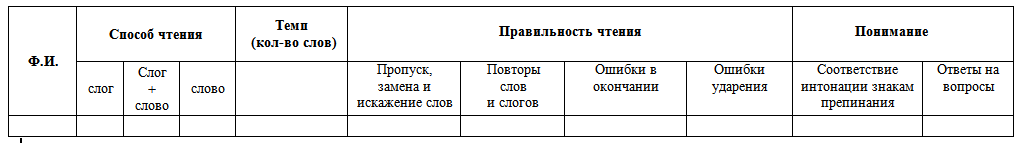 Скорость чтения, является лишь одним из критериев определения уровня техники чтения.  Проверяется способ чтения: читает ребенок по слогам или слово читается им гладко, целиком.  Обязательно проверяетсяосознанность чтения, иными словами, понимает ли ученик то, что прочитал или нет. Для этого после прочтения может быть задан вопрос по тексту, чаще всего «О чем ты сейчас прочитал?» и требует простого ответа (подробный пересказ не нужен )
 
Так же учитывается выразительность чтения, наличие ошибок и/или запинаний. Иногда встречается возвращение к повторному прочтению предыдущего слова, это говорит о недостаточной осознанности и считается ошибкой.
 
Так же надо учитывать, что нормативы скорости (темпа) чтения могут отличаться в зависимости от общеобразовательного учреждения, требования к ученику гимназии будут выше, к ученику коррекционного класса — ниже.
 
Частота проверки техники чтения в начальной школе, как правило, 2 раза в год: конец первого полугодия и конец второго полугодия.  Однако, в некоторых школах уровень чтения проверяют в конце каждой четверти или триместра.ТЕМАТИЧЕСКОЕ ПЛАНИРОВАНИЕКАЛЕНДАРНО-ТЕМАТИЧЕСКОЕ ПЛАНИРОВАНИЕУЧЕБНО-МЕТОДИЧЕСКИЕ СРЕДСТВА ОБУЧЕНИЯЛитература для учителя  Программа литературное чтение "Начальная школа XXI века".-  Л.А.Ефросинина, М.И. Оморокова – М.:  Вентана – Граф, 2012. – 217 с.Ефросинина Л.А. Литературное чтение: методическое пособие : 3 класс/ Л.А. Ефросинина. – 3 –е изд., доп. М.:  Вентана – Граф, 2012. – 240 с.Оморокова М.Н. Учимся читать выразительно: 1 -4 классы. Тетрадь- пособие.– М.:  Вентана – Граф, 2009. – 70 с.: ил. (Начальная школа XXI века)Ефросинина Л.А. Книгочей. Справочник по литературному чтению для младших школьников.1-4 классы. Учебное пособие. – М.:  Вентана – Граф, 2009. – 176 с.Ефросинина Л.А. Литатурное чтение в начальной школе. Контрольные работы, тесты, литературные диктанты, тесты для проверки навыков чтения, диагностические задания. 1-4 классы. /Пособие для учителя : в 2-х ч. – М.:  Вентана – Граф, 2009. – 176 с.Журова Л.Е., Евдокимова А.О., Кочурова Е.Э. и др. Проверочные тестовые работы по чтению/ Дидактические материалы– М.:  Вентана – Граф, 2009.Литература для учащихся и родителейЛитературное чтение: 3 класс: учебник для учащихся общеобразовательных учреждений: в 2ч. Ч.1, Ч.2/( авт.- сост.: Л.А. Ефросинина, М.И. Оморокова).- 3-е изд., дораб. и доп. – М.:  Вентана – Граф, 2011. – 160 с.: ил. (Начальная школа XXI века)Литературное чтение: 3 класс: Рабочая тетрадь: в 2ч. Ч.1, Ч.2/( авт.- сост.: Л.А. Ефросинина, М.И. Оморокова).- 3-е изд., дораб. и доп. – М.:  Вентана – Граф, 2013. – 112 с.: ил. (Начальная школа XXI века)Литературное чтение: 3 класс: учебнаяхрестоматия: в 2ч. Ч.1, Ч.2/( авт.- сост.: Л.А. Ефросинина, М.И. Оморокова).- 3-е изд., дораб. и доп. – М.:  Вентана – Граф, 2011. – 160 с.: ил. (Начальная школа XXI века)Дополнительная:Мисаренко Г. Г. Дидактический материал для развития техники чтения в начальной школе. – М.: Дом педагогики, 2005Ушакова О. Д. Великие писатели: Справочник школьника. – СПб.: Литера, 2004СРЕДСТВА КОНТРОЛЯОсобенности организации контроляпо литературному чтениюВ начальной школе проверяются следующие умения и навыки, связанные с читательской деятельностью: навык осознанного чтения в определенном темпе (вслух и «про себя»); умения выразительно читать и пересказывать текст, учить наизусть стихотворение, прозаическое произведение.При проверке умения пересказывать текст произведения особое внимание уделяется правильности передачи основного содержания текста, последовательности и полноте развития сюжета, выразительности при характеристике образов.Кроме техники чтения учитель контролирует и собственно читательскую деятельность школьника: умение ориентироваться в книге, знание литературных произведений, их жанров и особенностей, знание имен детских писателей и поэтов и их жанровые приоритеты (писал сказки, стихи о природе и т.п.).Текущий контроль по чтению проходит на каждом уроке в виде индивидуального или фронтального устного опроса: чтение текста, пересказ содержания произведения (полно, кратко, выборочно), выразительное чтение наизусть или с листа. Осуществляется на материале изучаемых программных произведений в основном в устной форме. Возможны и письменные работы - небольшие по объему (ответы на вопросы, описание героя или события), а также самостоятельные работы с книгой, иллюстрациями и оглавлением. Целесообразно для этого использовать и тестовые задания типа «закончи предложение», «найди правильный ответ», «найди ошибку» и т.п.Тематический контроль проводится после изучения определенной темы и может проходить как в устной, так и в письменной форме. Письменная работа также может быть проведена в виде тестовых заданий, построенных с учетом предмета чтения. В рабочей тетради по литературному чтению  после каждого раздела есть задания "Проверь себя".Итоговый контроль по проверке чтения вслух проводится индивидуально. Для проверки подбираются доступные по лексике и содержанию незнакомые тексты. При выборе текста осуществляется подсчет количества слов (слово «средней» длины равно 6 знакам, к знакам относят как букву, так и пробел между словами). Для проверки понимания текста учитель задает после чтения вопросы. Проверка навыка чтения «про себя» проводится фронтально или группами. Для проверки учитель заготавливает индивидуальные карточки, которые получает каждый ученик. Задания на карточках могут быть общими, а могут быть дифференцированными. Для учета результатов проверки навыка чтения учитель пользуется соответствующей схемой.                                          Проверочная  работа №1                                              Вариант 1.1.	Отметь фамилию баснописца.Л.Н. ТолстойС.А. ЕсенинИ.С. НикитинИ.А. КрыловС.Д. Дрожжин      2.	Что такое мораль басни?  установкаправилонравоучениезаконразвитие3. Отметь слова, которыми можно дополнить предложение.И.А. Крылов писал басни, а А.С. Пушкин — ...стихисказкибаснибылинызагадки4. Дополни предложение, отметив ответ. Басню «Лиса и виноград» написал русский баснописец И.А. Крылов, а басню «Лисица и виноград» — древнегреческий баснописец ...□	Л.Н. Толстой□ А.Е. Измайлов□ С.А. Есенин□	 Эзоп□	 А.С. Пушкин5.	Отметь лишнее слово. Объясни свой выбор.□	пословица□	загадка□	стихотворение□	былина□	потешка6.	Отметь слово, чтобы дополнить предложение.
Эзоп и И.А. Крылов — это ...□	сказочники□	баснописцы□	поэты□	летописцы7.	Допиши одно слово в ряд слов. Объясни выбор.
Былина, сказ, пословица, потешка,	     8.	Какой автор писал рассказы о природе? Отметь  ответ.И.А. КрыловА.С. ПушкинИ.С. ТургеневЛ.Н. ТолстойС.А. Есенин9. Что поможет тебе выбрать нужную книгу? Отметь ответ.обложкацвет обложкиоглавление (содержание)аннотацияпереплёт10. Допиши одно слово в ряд слов. Объясни выбор.Заголовок, фамилия автора, титульный лист, аннотация, __	__	                                          Проверочная  работа №1                                                        Вариант 2.1.	Отметь фамилию автора сказок.ЭзопИ.З. СуриковА.С. ПушкинИ.С. ТургеневВ.Ю. Драгунский2.	Что такое абзац? Отметь ответ.рассказпроизведениечасть текстапословицатекст3.	Допиши предложение.Пушкина зовут  _________________________________________________.4.	Отметь лишнее слово. Объясни выбор.Илья МуромецАлёша ПоповичДобрыня НикитичЛесной ДедСоловей-разбойник5.	Кто написал рассказ «Перепёлка»? Отметь ответ.Н.Н. НосовА.С. ПушкинИ.С. ТургеневЕ.И. ЧарушинИ.А. Крылов6.	Закончи предложение, отметив ответ.Иван Сергеевич Тургенев писал рассказы, а Иван Андреевич Крылов —...сказкибылинынебылицыбаснизагадки7.	Что поможет тебе выбрать нужное произведение в книге-сборнике? Отметь ответ.аннотациятитульный листобложкапредисловиеоглавление (содержание)Допиши одно слово в ряд слов. Объясни выбор. Шутка, скороговорка, потешка, небылица,      _______________.	Отметь фамилию поэта и сказочника.И.С. ТургеневИ.А. КрыловА.С. ПушкинС.А. ЕсенинА.Е. Измайлов10.	Героем каких произведений стал Илья Муромец? Отметь ответ.сказокрассказовбасен    былин                                            Проверочная работа №2 Вариант1.1. Отметь фамилию писателя- сказочника.А.А.ФетФ.И.ТютчевЛ.Н. ТолстойН.А. НекрасовИ.А. Бунин2.	Что такое пейзаж? Отметь ответ. □	рассказ о природеописание картины природысказка о природестихотворение о природеистория о природе3.	Отметь слово, которым можно дополнить предложение.Ф.И. Тютчев писал стихи, а А.П. Чехов ...баснипеснирассказызагадкибылины4.	Отметь фамилию автора, которой нужно дополнить предложение.Сказку «Подарки феи» написал Ш. Перро, а сказку «Два брата» ...А.С. ПушкинЛ.Н. Толстойбратья ГриммХ.К. АндерсенВ.Г.Сутеев5.	Отметь лишнее слово.пословицазагадкарассказпотешкаскороговорка6.	Кто автор стихотворения «Крестьянские дети»? Отметь ответ.А.А. ФетА.Н. МайковА.С. Пушкин □ Ф.И. ТютчевНА. Некрасов7.	Отметь слово, которым можно дополнить предложение.А.А. Фет, И.А. Бунин, АН. Майков — русские ...сказочникибаснописцылетописцыпоэты8.	Допиши одно слово в ряд слов.Загадка, потешка, закличка, пословица, _____________________.9.	Что поможет тебе выбрать нужную книгу? Отметь ответы.переплётцвет обложкиоглавление (содержание)аннотацияобложка10.	Героем какого произведения является Ванька Жуков? Отметь ответ.сказкирассказабаснистихотворениябылины         Проверочная работа №2Вариант 2.1.	Отметь фамилию русского поэта и сказочника.И.А. КрыловА.А. ФетА.Н. МайковА.С. ПушкинН.А. Некрасов2.	Сколько абзацев в отрывке? Допиши предложение.Я возвращался с охоты и шёл по аллее сада. Собака бежала впереди меня.Вдруг она уменьшила свои шаги и начала красться, как бы зачуяв перед собой дичь.Я глянул вдоль аллеи и увидал молодого воробья с желтизной около клюва и пухом на голове. Он упал из гнезда (ветер сильно качал берёзы аллеи) и сидел неподвижно, беспомощно растопырив едва прораставшие крылышки.В этом отрывке…	3.	Что такое пейзаж? Отметь ответ.часть текстатекстабзацописание картины природыописание внешнего вида героя4.	Допиши предложение.Толстого зовут  	  _________________.5. Кто автор рассказа «Белолобый». Отметь ответ.Л.Н. ТолстойН.А. НекрасовА.П. ЧеховН.Н. НосовН.И. Сладков6.	Отметь лишнюю фамилию.А.А. ФетА.Н. МайковНА. НекрасовИ.А. БунинА.П. Чехов7.	Что поможет выбрать нужное произведение в книге-сборнике? Отметь ответы.предисловиеиллюстрацияоглавление (содержание)титульный листаннотация8.Дополни ряд фамилий авторов произведений.
Н .А. Некрасов, И.А. Бунин, А. А. Фет, Ф.И. Тютчев,	9.	Кто автор научно-познавательного рассказа «Зайцы»?  Отметь ответ.И.С. ТургеневМ.М. ПришвинЛ.Н. ТолстойА.П. ЧеховЕ.И. Чарушин10. Героем какого произведения является Соловей-разбойник? Отметь ответ.баснисказкирассказабылиныстихотворения                                       Проверочная работа №3.                    Вариант 1.1.	Отметь жанр фольклора.басняхудожественный рассказнаучно-познавательный рассказсказкастихотворение2.	Отметь фамилию поэта.А.П. ЧеховИ.С. ТургеневС.А. ЕсенинА.И. КупринК.Г. Паустовский3.	Отметь фамилию автора, которой нужно дополнить
предложение.Стихотворение «Бабушкины сказки» написал ...И.С. НикитинС.А. ЕсенинС.Д. ДрожжинФ.И. ТютчевНА. Некрасов4.	Отметь имя и отчество Есенина.Александр СергеевичНиколай АлексеевичСергей АлександровичИван ЗахаровичФёдор Иванович5.	Отметь лишнее слово.загадкапотешкасчиталкаолицетворениебылина6.	Отметь слово, которым нужно дополнить предложение.И.С. Никитин, С.Д. Дрожжин, С.А. Есенин - это ...сказочникибаснописцылетописцыпоэты7.	Допиши одно слово в ряд других.
Обложка, переплёт, заголовок, титульный лист,	8.	Отметь фамилию поэта, который написал стихи  о русской берёзе.С.А. ЕсенинИ.С. НикитинА.С. ПушкинН.А. НекрасовС.Д. Дрожжин9.	Отметь заголовок рассказа К.Г. Паустовского.«Белолобый»«Стальное колечко»«Барбос и Жулька» «Акула»«Воробей»Допиши одну фамилию в ряд других.
Пушкин, Есенин, Тютчев, Фет,	Проверочная работа №3.                                                                  Вариант 2.1.	Отметь жанр фольклора.баснярассказбылинаповестьстихотворение2.	Отметь сказочных героев.ПриёмышИндюкЁжСоболькоЮ-Ю3 Дополни предложение.
            Глупый Индюк — герой  _ ______________________________________.	4.	Отметь лишнее слово.рассказсказкабылинаобложкабасня5.	Отметь фамилию автора рассказа «Кусака».Л.Н. АндреевА.И. КупринА.П. ЧеховИ.С. ТургеневД.Н. Мамин-Сибиряк6.	Отметь имя и отчество писателя, которыми нужно дополнить предложение.Есенина зовут Сергей Александрович, а Паустовского — ...Иван СергеевичАнтон ПавловичАлександр ИвановичМихаил МихайловичКонстантин Георгиевич7.	Что поможет тебе выбрать нужное произведение в книге-сборнике? Отметь ответ.Пзаголовок произведенияобложкасведения об авторецвет корешкаразмер книги8.	Допиши одну фамилию в ряд данных.Пушкин, Есенин, Фет, Майков,	9.	Отметь фамилию автора рассказов о животных.А.С. ПушкинИ.С. НикитинА.И. КупринИ.А. КрыловС.Д. Дрожжин10.	Героя какого произведения зовут Ваня Малявин?    Отметь ответ.сказкибасниповестирассказабылиныПроверочная работа №4.Вариант 1Прочитай текст «Пират». Выполни задания.1.	Найди утверждение, которое соответствует содержанию прочитанного
текста, и отметь егоБревенчатая избушка пастуха стояла в центре села.                                         □
      Пират был породистой собакой.	     □Весной старик вернулся к своему стад                                                               □Зимой Пират жил в конуре.	        □2.	Объясни, почему старик назвал пса Пиратом.Старик назвал пса Пиратом 	3. Укажи, в каком порядке встречаются в тексте данные предложения.Цифра 1 уже стоит, поставь цифры 2, 3, 4, 5.Сникший уж было старик ожил, пошёл на поправку.	Пёс стал старику незаменимым и надёжным помощником.	 Так уж случилось, что прибилась несчастная собака к пастуху.Собака-то как раз и выручила.	Но однажды старик заболел.	4. Старик не прогнал собаку. Как ты думаешь, почему? Отметь свой ответ. Потому что его изба стояла на краю села и ему нужен был сторож                     □                                                                              Потому что у него была старая заброшенная конура                                             □                                                        Потому что Пират был преданным и смышлёным псом                                        □Потому что он был добрым человеком и пожалел    собаку                                  □                                                                 Выпиши из текста предложение, в котором рассказывается об изменениях, которые произошли с Пиратом вскоре после того, как он стал жить у старика.______________________________________________________________ _____________________________________________________________6.	Почему старик не мог сам пойти за дровами? Отметь свой ответПотому что решил научить Пирата приносить дрова.           □Потому что он болел и у него не было сил.                            □Потому что во время пурги он очень сильно замёрз.             □Потому что он хотел проверить Пирата на смышлёность.   □7.	Пират был очень умным псом. Приведи два примера его действий,
которые подтверждают это.1. 	2.______________________________________________________________8.	Каким словом можно заменить выделенное слово в выражении
с лютыми ветрами и метелями? Отметь свой ответ колючими	□сильными	□злостными	□старательными	□9.	Как ты понимаешь выражение угрюмый на вид в предложении:
«Так уж случилось, что прибилась несчастная собака к пастуху,
одинокому, угрюмому на вид человеку»? Отметь свой ответ видно, что угрюмый	□точно угрюмый	□действительно угрюмый	□кажущийся угрюмым	□10.	Как можно заменить выделенное слово в предложении: «Вместе ещё
затемно уходили они со двора, вместе усталые возвращались вечером
домой»? Отметь свой ответ вечером	         □поздно вечером	□рано утром	         □
     ночью                        □11.Автор называет Пирата разными словами, например, дворняжка. Найди в тексте ещё не менее 3 слов и запиши их.Пират, дворняжка,  _______________________________________________.12.	В какой из сборников можно было бы поместить это произведение?
Отметь свой ответ .Сказка за сказкой	□Рассказы о природе	□Басни о животных	□Рассказы о дружбе и верности	□13.	Объясни, как ты понимаешь предложение: «Сникший уж было старик
ожил».___________________________________________________________14.Как появление Пирата изменило характер пастуха?_____________________________________________________________Выпиши из текста предложение, которое доказывает твой ответ.------------------------------------------------------------------------------------------------------________________________________________________________________________________15.	Какие чувства испытывает Пират к старику? Отметь свой ответ.жалости и привязанности	□отчаяния и надежды	□преданности и любви	□страха и недоверия	□16.	О чём главным образом хотел рассказать автор?
Отметь свой ответ '.о болезни старика	□об одиноком пастухе	□о бездомной беспородной собаке	□о дружбе человека и собаки	□17.	Какое предложение лучше других помогает понять основную мысль текста? Отметь свой ответ.Пират оказался собакой на редкость преданной и смышлёной.	□Старик пожалел пса, мол, ладно, живи, и со двора не прогнал.	□Так и живут они, деля печали и радости, помогая друг другу.	□
Даром что простая и беспородная дворняга, Пират веройи правдой нёс свою службу.	□18.	Какова главная мысль этого текста? Отметь свой ответЛюбую собаку можно дрессировать.	□Когда есть друг, жизнь становится лучше.	□Бездомным собакам очень плохо живётся.	□Пастуху нельзя пасти своё стадо без собаки.	□19.	Докажи, что пословица: «Что посеешь, то и пожнёшь» — подходит к этому произведению.20. Как ты думаешь, если бы Пират умел говорить, о чём бы он рассказал старику? Напиши об этом. _____________________________________________________________________________________________________________________________________ __ПиратЭта дворняжка невесть откуда появилась в селе, хромая и одноглазая. Она осторожно передвигалась на трёх лапах, явно оберегая повреждённую. Так уж случилось, что прибилась несчастная собака к пастуху, одинокому, угрюмому на вид человеку. Старик пожалел пса, мол, ладно, живи, и со двора не согнал.Бревенчатая избушка пастуха стояла в самом конце села. Здесь и прижился пёс, которого с первого же дня старик окрестил Пиратом за его единственный глаз. Нашлась для него и конура, хоть старая и заброшенная. В ней когда-то обитали прежние сторожа многолюдного дома.Шли дни. Силы и здоровье возвращались к собаке, зажила лапа, а единственный глаз уже не выражал прежнюю боль и обиду. К тому же одноглазый Пират оказался собакой на редкость преданной и смышлёной. Повсюду он сопровождал старика, деля с ним все тяготы и заботы. Охраняя стадо, проявлял немало старания и изобретательности: вовремя возвращал в стадо отставших и потерявшихся животных.С утра до вечера старик и его четвероногий друг были неразлучны. Вместе ещё затемно уходили они со двора, вместе усталые возвращались вечером домой. Пёс стал старику незаменимым и надёжным помощником. Даром что простая и беспородная дворняга, Пират верой и правдой нёс свою службу. Да и сам хозяин привязался к питомцу. В часы отдыха любил подолгу разговаривать с ним так, словно тот был своим, близким человеком. И казалось старику, что умная собака понимает его: сочувствует в горе, разделяет радость. А односельчане заметили, что унылый прежде пастух стал веселее, разговорчивей, глаза потеплели. Словно бы душа у него оттаяла...Пролетело лето, отшумела дождями осень. Зима случилась морозная, с лютыми ветрами и метелями. Пастух забрал собаку в дом: вдвоём и теплее, и веселее. Но однажды старик заболел. Сил его хватало только на самые необходимые домашние дела. А тут ещё печь. Не топить нельзя — замёрзнешь в такую стужу. Хорошо, что с осени были впрок заготовлены дрова. Да вот беда: сложенные в сенях поленья уже на исходе, а поленница дров в самом дальнем углу двора, под навесом. Пурга же, как назло, не утихала уже которые сутки. Про такую погоду обычно говорят: собаку на улицу не выгонишь.Собака-то как раз и выручила. Уж как сумел хозяин объяснить, что от неё требовалось, трудно сказать. Только с этого дня старик уже не знал заботы с дровами. Достаточно ему было подойти к печи и погреметь на ладони спичечным коробком, как Пират немедленно устремлялся к двери, ожидая, когда хозяин отодвинет засов. Вытянув из поленницы очередное полешко, пёс в зубах нёс его в дом, клал у печи и тут же спешил за следующим...В доме стало тепло и уютно. Сникший уж было старик ожил, пошёл на поправку. А к весне он настолько окреп, что снова вернулся к своему стаду. На пару с Пиратом, конечно. Да и как иначе? Ведь только с верным другом жизнь в радость. Так и живут они, деля печали и радости, помогая друг другу.По Юрию НовиковуКлассна конец I полугодияна конец II полугодия1 кл. не менее 10 — 15 (20 — 25) слов в минуту на 2 ->    менее 15 (25) слов в минуту
на 3 ->    15-19  (25-34) слов
на 4 ->   20-24  (35-40) слова
на 5 ->   от 25  (41) слов2 кл. на 2 ->   менее 25 (40) слов в минуту
на 3 ->   25-29  (40-48) слов
на 4 ->   30-34  (49-54) слова
на 5 ->   от 35  (55) слов на 2 ->    менее 40 (50) слов в минуту
на 3 ->   40-44  (50-58) слова
на 4 ->   45-49 (59-64) слов
на 5 ->   от 50  (65) слов3 кл. на 2 ->   менее 40 (55) слов в минуту
на 3 ->   40-49  (55-64) слов
на 4 ->   50-59  (65-69) слов
на 5 ->   от 60  (70) слов на 2 ->   менее 65 (70) слов в минуту
на 3 ->   65-69  (70-79) слов
на 4 ->   70-74  (80-84) слова
на 5 ->   от 75  (85) слов4 кл. на 2 ->   менее 65 (85) слов в минуту
на 3 ->   65-74  (85-99) слова
на 4 ->   75-84  (100-114) слова
на 5 ->   от 85  (115) слов на 2 ->   менее 70 (100) слов в минуту
на 3 ->   70-88  (100-115) слов
на 4 ->   89-94  (116-124) слова
на 5 ->   от 95  (125) словКлассна конец I полугодияна конец II полугодия1 кл.Чтение осознанное, правильное, простые слова читаются словом. Слова со сложной слоговой структурой допустимо прочитывать  по слогам.2 кл.Чтение осознанное, правильное, целыми словами. Соблюдение логических ударений. Слова сложной слоговой структуры допустимо прочитывать по слогам.Чтение осознанное, правильное, целыми словами. С соблюдение логических ударений, пауз и интонаций. Слоговое чтение нежелательно.3 кл.Чтение осознанное, правильное, целыми словами. С соблюдением пауз и интонаций, посредством которых ученик выражает понимание смысла читаемого.Чтение осознанное, правильное, целыми словами. С соблюдением пауз и интонаций, посредством которых ученик выражает понимание смысла читаемого.4 кл.Чтение осознанное, правильное, целыми словами. С соблюдением пауз и интонаций, посредством которых ученик выражает  понимание смысла читаемого, и свое отношение к содержанию прочитанного.Чтение осознанное, правильное, целыми словами. С соблюдением пауз и интонаций, посредством которых ученик выражает  понимание смысла читаемого, и свое отношение к содержанию прочитанного.Раздел программыПрограммное содержаниеХарактеристика деятельности учащихся3 класс3 класс3 классВиды речевой и читательской деятельностиАудирование(слушание)Восприятие на слух и адекватное понимание содержания произведения.Умение слушать и слышать художественное слово, вопросы учителя и одноклассников по содержанию прослушанного произведения.Слушаниеразножанровых произведений фольклора (загадки, сказки, былины).Восприятие на слух учебных задач, осмысление алгоритма учебных действий, направленных на решение этих задач.Восприятие на слух научно-популярного произведения: понимание основного содержания и выделение информации (фактов).Умение слушать и дополнять ответы одноклассников на вопросы по содержанию прослушанного произведения




Чтение вслух и молчаЧтение вслух произведений фольклора, произведений классиков отечественной и зарубежной детской литературы в темпе, соответствующем индивидуальным возможностям учащихся и позволяющем понимать прочитанное.Практическоеосвоение основных орфоэпических правил (литературного произношения) на примере правильной речи учителя и специальных упражнений со словами из текста произведений с трудными звукосочетаниями, с подвижным и неподвижным ударением.Выразительное чтение подготовленных текстов произведений, отрывков и эпизодов в соответствии с интонационным рисунком произведения и основной задачей чтения. Определение порядка учебных действий для формирования умения читать выразительно.Чтение молча небольших произведений, абзацев, отрывков без речедвижения.Чтение молча разножанровых произведений фольклора, отечественных и зарубежных писателей.Первичное (ознакомительное) чтение молча произведений в учебнике и дополнительное чтение произведений по изучаемому разделу в хрестоматии.Использование изучающего, поискового и просмотрового видов чтения в работе с текстами произведений.Использование умения читать молча как средства получения информации.Чтение молча описаний картин природы, портретов героев, интерьера, поступков героев, повествования и рассуждения в тексте произведения.Использование умения читать молча для работы с книгой до чтения (получение информации из книги)Работа с разными видами текстаВыделение особенностей и способов организации текста: фамилия автора, заголовок, абзац, часть, глава, раздел.Самостоятельная работа с текстом произведения: чтение, определение темы, жанра, главной мысли, деление текста на смысловые части, озаглавливание частей, составление плана.Виды текстов: учебный, художественный и научно-популярный.Воспроизведение текста: пересказ по плану кратко и подробно, чтение наизусть, выразительное чтение наизусть или по учебнику.Понимание содержания произведения: ответы на вопросы к тексту произведения, подтверждение ответов словами из текста, указывающими на его специфику (жанр, тему, особенности языка автора).Анализ и сравнение заголовков, жанров, тем и авторской принадлежности произведений стихотворных и прозаических.Определение темы произведения (о Родине, о детях, о животных, о природе) и уточнение её исходя из содержания произведения (о зимней/весенней природе, о детях в Великую Отечественную войну, о служении Родине, о дружбе человека и животного и т. д.).Самостоятельное моделирование обложек к произведениям. Сравнение моделей произведений.



Определение главной мысли произведения. Аргументированные ответы на вопросы: что хотел сказать автор? Как он об этом говорит? Выделение слов и предложений, под-тверждающих позицию автора и главную мысль произведения.Составление плана текста произведения: деление текста на части, определение главной мысли каждой части, озаглавливание частей.Формирование умения составлять план, усвоение алгоритма учебных действий.Подробный пересказ текста произведения или эпизода.Определение главной мысли, выделение ключевых предложений или слов, особенностей построения предложений, пересказ абзацев и всего эпизода или произведения.Краткийпересказ по ключевым предложениям в каждом абзаце.Работа с образамигероев произведений. Герои положительные и отрицательные. Главный герой произведения.Характеристика героя: внешний вид (портрет), поступки, отношение к окружающим, отношение автора к герою произведения. Сравнение героев и их поступков.Работа с внутритекстовымииллюстрациями: рассматривание, подбор эпизодов или предложений к иллюстрации. Рассказ эпизода по иллюстрации. Анализ содержания иллюстрации и его соответствия произведению.Сравнение иллюстраций разных художников к одному и тому же произведению
Работа с текстом художественного произведенияОпределение особенностей художественного текста: эмоционально-нравственное содержание, использование средств выразительности (эпитеты, сравнения, олицетворения и т. д.).Эмоциональная реакция на произведение, взаимоотношения героев и их поступки. Мотивы поведения героев, его оценка с позиций морали.Воспитание любви к Родине, желания служить Отечеству на примерах произведений фольклора и отечественных писателей.
Понятия:Родина, честь, достоинство, честность, ложь, гуманизм, дружба, правда, любовь, ненависть, милосердие, гуманизм, доброта.Образы героев художественного произведения:портреты героев, описание поступков, использование средств выразительности.Выявление авторского отношения к герою на основе имени, авторской характеристики. Классификация героев положительных и отрицательных.Сравнение положительных и отрицательных героев (портрет, поступки, речь, отношение автора).Пересказ краткий и подробный, отдельных эпизодов по плану. Формирование умения пересказывать тексты произведений по алгоритму: чтение, определение главной мысли произведения или эпизода, выделение смысловых частей, озаглавливание каждой части и составление плана. Подробный пересказ (близко к авторскому тексту) и краткий (ключевые предложения).Выборочный пересказ: выбор в тексте всех фрагментов о герое, о месте событий и т. п. Выделение сюжетных частей в художественном тексте.Пересказ по иллюстрациям.Сравнение художественных произведений со сходными сюжетами
Работа с текстами научно-популярного произведенияОсобенности научно-популярного текста — наличие точной информации о предметах, явлениях, людях, животных, окружающем мире. Практическое знакомство с рассказами, очерками, воспоминаниями. Сравнение с художественными текстами.Определение жанра, темы и авторской принадлежности. Формирование умения работать с текстом научно-популярного (познавательного) произведения. Подробный пересказ фактов, описаний явлений и предметов. Краткий пересказ — выделение информации

Работа с учебным текстомПрактическое определение особенностей учебного текста: краткое изложение сведений о разделе и определение учебных задач. 

Чтение статей и выводов в учебнике, определений литературоведческих понятий.Составление алгоритмов учебных действий (чтения вслух и молча, разных видов пересказов, работы с текстами произведений)Библиографическая культура(работа с книгой)Типы книг: книга-произведение, книга-сборник, книга-справочник, периодика (детские журналы).Книги учебные, художественные, научно-популярные, справочные. Выходные данные, структура книги: титульный лист, оглавление (содержание), аннотация, иллюстрации, предисловие, послесловие.Самостоятельный выбор книг в библиотеке по рекомендательному списку, каталогу, в открытом библиотечном фонде с алфавитным указателем.Характеристика информации (научная,художественная) с опорой на аппарат книги и справочно-иллюстративный материал (иллюстрации, таблицы, схемы).Дополнительное чтение произведений по изучаемой теме в хрестоматии и книгах из библиотек (домашней, школьной, муниципальной, городской).Работа с детскими периодическими журналами и газетами по собственному выбору.Участиев проектной деятельности: сбор информации о книгах на заданную тему, книгах-сборниках, книгах одного автора, оформление материалов (книг-самоделок, плакатов), проведение презентаций для одноклассников, участие в конкурсах и выставкахГоворение (культура речевого общения)Восприятие художественного произведения как образца речевого общения (автор → читатель).Понимание речи героев произведения, анализ их способа общения. Выделение слов вежливости, обращений в диалогах героев произведений.Чтение диалогов героев, понимание смысла диалогической речи.Знакомство с нормами и формами речевого общения: диалог и монолог, правила речевого общения (умение слушать вопросы собеседника и давать точные ответы, задавать вопросы).Практическое ведение диалога с учителем и одноклассниками по прочитанному или изучаемому произведению.Чтение по ролям и инсценирование произведений и отдельных эпизодов.
Понятия:диалог, вопрос, реплика, обращения, слова вежливости.
Сравнение диалогической и монологической речи героев литературных произведений.Построение монолога-ответа на вопрос по изучаемому произведению, монолога-высказывания (о герое, произведении или книге).Создание монологов-сообщений об авторе произведения или о книге при выполнении проекта в рамках изучаемого раздела или темы
Письмо (культура письменной речи)Восприятие художественных произведений как образцов письменной речи. Язык произведения, особенности авторской речи.


Выделение в произведениях описания, повествования, рассуждения — основных видов письменной речи.Описание, повествование и рассуждение в текстах произведений, их место и значение (создание образов героев, пейзажа, интерьера или места действия; развитие действия; монолог героя).Поиск в тексте произведения обращений, сравнений, эпитетов, синонимов, антонимов.Развитие внимания к художественному слову.Использование в письменной речи слов из произведенийВоспринимать на слух произведения фольклора (сказки, былины, песни, загадки), пониматьих содержание, определять жанр.Слушать и слышать прозаические и стихотворные тексты художественных произведений, воспринимать и эмоционально реагировать на художественное слово, поэтические произведения.Определять жанр и тему прослушанного произведения, понимать его содержание и аргументировать свою эмоциональную реакцию на произведение.Выделять информацию в научно-популярных и учебных текстах.Определять порядок (алгоритм) учебных действий для выполнения заданий и упражнений к прослушанным текстам произведений.Формулировать вопросы к прослушанным произведениям, слушать вопросы учителя
и ответы одноклассников и дополнять ихЧитать вслух целыми словами, словосочетаниями, речевыми звеньями правильно, с пониманием читаемого произведения. Темп чтения не менее 60 слов в минуту.Читать тексты произведений фольклора, отечественных и зарубежных писателей с соблюдением знаков препинания, расстановкой пауз и выделением ключевых слов в предложениях.Находить в тексте слова с трудными звукосочетаниями, с подвижным и неподвижным ударением и уточнять их правильное произношение по словарю или у учителя.Соблюдать орфоэпические правила произношения слов: что, чтобы, конечно, сегодня, белого и т. д.Читать выразительно тексты произведений по образцу в соответствии с интонационным рисунком произведения.Использовать алгоритм (памятку) работы над выразительностью чтения произведений, отрывков или эпизодов.Выбирать и использовать интонационные средства выразительности: тон, темп, паузы и логические ударения.Отрабатывать умение читать молча абзацы, отрывки.Контролировать чтение молча (исключать речедвижение и фиксацию читаемой строки линейкой или пальцем).Определять жанр и тему произведения до чтения, используя просмотровое чтение молча.Пользоваться умением читать молча для первичного (ознакомительного) чтения нового произведения.Использовать умение читать молча для поиска информации в произведении, для работы со структурой текстов разножанровых произведений, вошедших в круг чтения третьеклассников.Пользоваться поисковым чтением и умением читать молча для работы с текстом произведений, составления плана, выделения смысловых частей и эпизодов.Находить в произведении описания, повествования и рассуждения, пользуясь умением читать молча.Выделять название произведения (фамилия автора и заглавие), смысловые части, озаглавливать каждую часть

Определять особенности текста и характеризовать его: по структуре, иллюстрации, заглавию, авторской принадлежности.Самостоятельно читать, определять жанр, тему и главную мысль произведения.Анализировать структуру текста: выделять смысловые части, определять их главную мысль и озаглавливать, составлять план.Сравнивать тексты художественных, научно-популярных произведений и определять особенности каждого (структура, цель, художественные особенности).Учиться воспроизводить текст произведения, пользуясь алгоритмом учебных действий: читать наизусть, читать выразительно наизусть и по учебнику, пересказывать подробно и кратко.Отвечать на вопросы по содержанию произведения, подтверждая ответы словами из текста и подчёркивая особенности и специфику текста (жанр, тема, форма, язык автора).Анализировать и сравнивать темы, жанры и авторскую принадлежность произведений стихотворных и прозаических.Определять тему и жанр произведения.Моделировать обложки. Сравнивать модели обложек произведений на одну и ту же тему, но разных жанров; одинаковых жанров, но разных по теме; произведений одного и того же автора.Сравнивать самостоятельно созданные модели с готовыми образцами. Дополнять модели, исправлять неточности и ошибки.Определять главную мысль произведения, отвечать на вопросы к тексту произведения, находить в тексте слова и предложения, подтверждающие главную мысль.Делить текст на смысловые части, озаглавливать каждую часть, составлять план.Овладевать умением составлять план любого текста, пользуясь алгоритмом учебных действий.

Учиться пересказывать текст произведения, эпизода подробно или кратко, следуя алгоритму учебных действий.Пересказывать текст кратко, выделяя основные сюжетные линии и факты.Сравнивать образы положительных и отрицательных героев произведения.Анализировать и выделять образ главного героя.Характеризовать героев и их поступки, подтверждая ответ словами из текста произведения.Работать с иллюстрацией, объяснять её значение для понимания произведения, сравнивать своё представление о прочитанном с иллюстрацией, высказывать своё мнение о соответствии иллюстрации произведению.Сравнивать иллюстрации разных художников к одному и тому же произведению, выделять их особенности




Воспринимать художественный текст адекватно его эмоционально-нравственному содержанию.Выделять особенности художественного текста: эмоции и чувства героев произведения, чувства и переживания автора произведения, воздействие произведения на читателя.Понимать и объяснять заглавие произведения, его соответствие содержанию произведения.Объяснять поступки героев с точки зрения морально-этических норм, выражать своё отношение к поступкам героев и объяснять его.Осознавать и объяснять понятия: Родина, любовь, зло, добро, ложь, честь, честность, гордость, милосердие, гуманизм, доброта.Рассказывать о героях произведений (портрет, поступки, чувства, состояния), используя художественные средства.Определять авторское отношение к героям.Определять героев положительных и отрицательных, анализировать их поступки.Сравнивать образы положительных и отрицательных героев в табличной форме.Характеризовать героев, используя данные из таблиц.
Пересказывать произведение подробно (с учётом всех сюжетных линий); кратко (сжато, с выделением основных сюжетных линий); выборочно (описание героя произведения, места события, обстановки); по иллюстрациям.Формировать умение пересказывать произведения (подробно, кратко, выборочно), пользуясь алгоритмом учебных действий.Сравнивать произведения со сходными сюжетами по жанру, авторской принадлежности, форме, средствам выразительности






Выделять особенности научно-популярных текстов: изложение фактов, достоверное описание предмета или явления, связь с окружающими предметами и явлениями, выводы (Что нового узнали? Какую информацию содержит текст? В какой форме она пред-ставлена?).Определять жанр, тему и авторскую принадлежность научно-популярных произведений.Составлять таблицу с указанием фактов, изложенных в тексте, указывать фамилию автора и заголовок, определять жанр и тему.Пересказывать кратко, выделяя только фактическую информацию
Самостоятельно работать с учебными текстами в учебниках литературного чтения, русского языка, математики, окружающего мира: читать текст, выделять задачи, правила, алгоритмы учебных действий.Характеризовать понятия, давать определения.Составлять алгоритмы учебных действий (чтения вслух и молча, краткого и подробного пересказов)


Характеризовать книгу: анализировать структуру (обложка, титульный лист, иллюстрации, содержание, аннотация, выходные данные), тип книги, название (фамилия автора и заголовок).Моделировать обложки книг (автор, заглавие, жанр, тема), сравнивать и дополнять модели книг, подбирать книги к моделям.Пользоваться библиотечным фондом.Выбирать книги по каталогу, в открытом доступе по алфавитному указателю.Находить в книге нужную информацию, пользуясь аппаратом книги, иллюстрациями, таблицами, схемами.

Читать дополнительно произведения в хрестоматии по изучаемой теме (разделу) и работать с текстом произведения.Самостоятельно читать детские газеты и журналы в читальном зале библиотеки.Выполнять проекты индивидуально, в парах и группах: собирать информацию о книгах и авторах, обрабатывать собранную информацию, проводить презентации, участвовать в конкурсах и выставках



Пользоваться поисковым чтением: находить в тексте диалоги, монологи, полилоги героев, выделять реплики, обращения, слова, подчёркивающие особенности характера героев произведения.Формулировать вопросы и ответы о произведении, героях, авторе.Читать по ролям диалоги, полилоги, монологи героев произведений; инсценировать эпизоды.Участвовать в диалоге с учителем или одноклассниками о произведении, героях, книге. Вести беседу в паре, в группе на тему прочитанного произведения.Участвовать в обсуждении произведений, книг, героев.



Использовать в речи понятия: диалог, монолог, реплика, вопрос и слова вежливого об-ращения.Высказывать своё суждение о произведениях, книгах в виде монолога (3–5 предложений).
Готовить сообщение в форме монолога об авторе произведения или о книге в форме монолога в качестве проектаЗнакомиться с образцами письменной речи: произведениями классической литературы отечественных и зарубежных писателей; определять особенности языка писателя (2–3 существенных признака).Сравнивать письменную речь прозаических и стихотворных произведений.Анализировать текст произведения; находить в нём описания, повествования, рассуждения.Конструировать разные типы текста: описание героя, повествование (рассказ о поступке героя), рассуждение о той или иной ситуации, описанной в произведении (мини-сочинение).Использовать в письменной речи обращения, сравнения, эпитеты, синонимы, антонимы и предложения из произведений.Писать отзывы о произведениях, героях, книгахКруг чтенияПроизведения фольклора (былины, сказы, загадки, пословицы, скороговорки) народов мира.Скороговорки (особенности построения текста, цель скороговорок как жанра).Темы пословиц (прямой и скрытый смысл, особенности построения текста, значение пословиц в формировании нравственных ценностей (любовь к Родине, уважение к труду и книге, честность, честь, правда, ложь)).Загадки (понятие, виды загадок, темы загадок.Загадки народные и литературные).Народные и авторские сказки с загадками (особенности структуры текста, загадки как основа сюжета сказок).











Произведенияотечественныхизарубежныхписателей-классиков (И.А. Крылова, А.С. Пушкина, Ф.И. Тютчева, А.Н. Майкова, А.А. Фета, Л.Н. Толстого, Н.А. Некрасова, А.П. Чехова, И.С. Никитина, И.З. Сурикова, С.Д. Дрожжина, Д.Н. Мамина-Сибиряка, А.И. Куприна, С.А. Есенина, К.Г. Паустовского, С.Я. Маршака, Л. Пантелеева, А.П. Гайдара, М.М.Пришвина, Ш. Перро, Ц. Топелиуса, ДжекаЛондона, Э. Сетона-Томпсона, братьевГримм, Х.-К. Андерсена, Дж. Чиарди).Произведения отечественных и зарубежных писателей: художественные, научно-популярные, исторические и фантастические рассказы (К.Г. Паустовского, Л.Н. Толстого, Л. Пантелеева, М.М. Пришвина).Научно-популярные рассказы: очерки и воспоминания (К.Г. Паустовский «Сказки Пушкина»; К.И. Чуковский «О стихах Н.А. Некрасова»; Н. Шер «О рассказах А.П. Чехова»; В. Чалмаев «Воспоминания о М.М. Пришвине»).Работа с художественными, научно-популярными, историческими книгами для детей, с книгами о приключениях и фантастике, а также справочной книгой.Дополнительное чтение в хрестоматии произведений И.С. Тургенева, И.А. Бунина, Л.Н. Андреева, В.В. Бианки, В.П. Астафьева, С.В. Михалкова, В.Ю. Драгунского, братьев Гримм, Дж. Чиарди; самостоятельный подбор и чтение книг (из списка рекомендованных).Детские периодические журналы («Костёр», «Пять углов», «Чудеса планеты Земля»). Электронные периодические издания («Детская газета», «Антошка»).Детские газеты («Читайка», «Шапокляк», «Пионерская правда»)Сравнивать произведения фольклора народов России, сказки и былины русского народа.Сравнивать былины в обработке и в пересказе, выделять особенности былинного стиха.Сравнивать русскую народную сказку с загадками, немецкую (братьев Гримм) и башкирскую (в пересказе А. Платонова).Классифицировать скороговорки по особенностям построения текстов, используя материал учебника и учебной хрестоматии.Определять тему пословиц, их прямой и скрытый смысл.Участвовать в конкурсе «Знатоки пословиц» и проектной деятельности «Народная мудрость».Различать виды загадок, народные и авторские.Сочинять загадки о предметах, явлениях природы, животных.Участвовать в проектной деятельности на тему «Мир загадок»: собирать загадки, классифицировать,оформлять книги-самоделки, представлять результаты на конкурсах, праздниках, библиотечных уроках.Анализировать тексты сказок с загадками, понимать особенности сюжета.Моделировать обложки к произведениям: определять жанр, тему, указывать фамилию автора и заголовок.Сравнивать модели к произведениям одного автора, но разным по жанру и теме.Составлять, заполнять таблицы, схемы, списки произведений одного автора; произведений разных авторов на одну тему; произведений одного жанра разных авторов.Классифицировать стихотворения русских поэтов по темам (о Родине, о природе, о животных, о детях или людях и т. д.).Сравнивать прозаические произведения о детях, о животных, о природе отечественных и зарубежных писателей.Объяснять особенности художественных, научно-популярных, исторических и фантастических рассказов.Сравнивать рассказы Л. Пантелеева, М.М. Пришвина, А.И. Куприна и делать аргументированные выводы об их жанровых особенностях.Пользоваться справочниками и справочной книгой (алфавитный указатель, словарные статьи, иллюстративные материалы справочника: таблицы, схемы, рисунки, примеры).Читать дополнительно в хрестоматии произведения по изучаемой теме (разделу) и самостоятельно книги из библиотек.Классифицировать изученные произведения по жанру, теме, авторской принадлежности, форме.Читать и использовать информацию из детских журналов и газет (печатных и электронных)Литературоведческая пропедевтика (практическое освоение)Фольклорные и авторские произведения.Жанры фольклора:пословицы, скороговорки, загадки, сказки, былины.Жанры литературных произведений:сказка, рассказ, басня, стихотворение, воспоминание, очерк, сказ, былина, быль, пьеса-сказка.




Практическое знакомство со средствами художественной выразительности:сравнение, эпитет, олицетворение, метафора, гипербола, интонационный рисунок, пауза, темп, ритм, логические ударения.Прозаическая и стихотворная формы произведенийЛитературоведческие понятия:произведение, жанр, тема, автор произведения, сюжет, герой, автор-рассказчик, диалог, монолог, пейзаж, портрет героя, строфа, стихотворная строка, рифмаРазличать фольклорные и авторские (литературные) произведения.Сравнивать произведения разных жанров, наблюдать и выделять их особенности.Различать пословицы по темам, скороговорки по построению и звучанию, сказки 
по видам (о животных, бытовые, волшебные).Определять жанровые особенности басен, былин.Пользоваться средствами выразительности для отработки умения читать выразительно, в соответствии с интонационным рисунком произведения.Выделять строфы, указывать рифмы и строки стихотворенияОриентироваться в литературоведческих понятиях, использовать их в речи.Работать с сюжетом произведения и его компонентами.Находить в тексте эпитеты, сравнения, метафоры и понимать их функцию в произведении, аргументировать своё мнениеТворческая деятельность учащихся(на основе литературных произведений)Чтение по ролям художественных произведений; раскрытие образа героя при чтении с помощью интонации, мимики, жестов.Поиск описания кульминационного эпизода в произведении и его выразительное чтение.Пересказ произведений.Рассказывание сказок с присказками. Инсценирование, постановка «живых картин», словесное рисование картин к отдельным эпизодам и произведениям.Выполнение проектов творческого характера «Сочиняем сказки», «Сказки с загадками», «О подвигах былинных героев», «Звуки и краски осени» и т. д.Рассказывание о героях произведений,произведении, книге, об авторе.Интерпретация текста произведения: устное, словесное рисование, подробный и краткий пересказы от лица автора или героя произведения.Создание по аналогии историй, рассказов, комиксов, стихотворений.Создание рукописной книги из творческих работ учащихся: иллюстрирование, оформление книги. Презентация творческих работ на уроке и во внеурочное времяОпределять главную мысль произведения и задачу чтения; распределять роли, читать выразительно или инсценировать.Выразительно читать кульминационные моменты художественных текстов, выражая своё отношение к героям.Пересказывать произведения подробно и кратко, инсценировать отдельные эпизоды.Моделировать «живые картины» к эпизодам и произведениям.Выполнять творческие проекты в группах, парах или индивидуально. Самостоятельно распределять и планировать свою деятельность.Высказывать суждения о героях и их поступках, о произведениях, книге, об авторах произведений.Интерпретировать тексты произведений: выбор эпизода и его пересказ от имени автора или героя.Создавать иллюстрации к тексту, воспроизводить словесные картины графически.Создание по аналогии историй о героях произведений, рассказов, комиксов, стихотворений по образцу (рифма, строфа).Создавать рукописные книги на основе творческих работ: собирать творческие работы, классифицировать по жанрам и темам, иллюстрировать и оформлять книги, представлять ихЧтение: работа с информациейИнформация: книги, произведения, периодические издания.Работа с научно-популярными произведениями и справочной книгой.Сбор информации о книге (обложка, титульный лист, оглавление, аннотация, предисловие, послесловие).Оформление информации в виде таблиц, использование сведений из таблиц для характеристики произведения или книги.Использование данных таблиц для создания текстов-описаний предметов, явлений, животных.Дополнение таблиц и схем информацией из научно-популярных текстовПользоваться информацией о произведении (жанр, тема, авторская принадлежность).Находить фактическую информацию в текстах научно-популярных произведений.Собирать информацию о книге: тип книги, тема, жанр, автор, художник.Заполнять таблицы и схемы, делать выводы на основе информации, представленной в форме таблицы.Использовать информацию из таблиц для создания текстов-описаний предметов, явлений, животных.Дополнять таблицы и схемы данными из научно-популярных текстов№урока№урокаДатаДатаДатаТема урокаТема урокаТема урокаТема урокаТип урокаТип урокаХарактеристикадеятельностидетейХарактеристикадеятельностидетейПланируемыепредметные результаты освоения материалаПланируемыепредметные результаты освоения материалаУниверсальные учебные действияЛичностные результаты обученияI четверть (36 ч)I четверть (36 ч)I четверть (36 ч)I четверть (36 ч)I четверть (36 ч)I четверть (36 ч)I четверть (36 ч)I четверть (36 ч)I четверть (36 ч)I четверть (36 ч)I четверть (36 ч)I четверть (36 ч)I четверть (36 ч)I четверть (36 ч)I четверть (36 ч)I четверть (36 ч)I четверть (36 ч)Устное народное творчество (16 ч)Устное народное творчество (16 ч)Устное народное творчество (16 ч)Устное народное творчество (16 ч)Устное народное творчество (16 ч)Устное народное творчество (16 ч)Устное народное творчество (16 ч)Устное народное творчество (16 ч)Устное народное творчество (16 ч)Устное народное творчество (16 ч)Устное народное творчество (16 ч)Устное народное творчество (16 ч)Устное народное творчество (16 ч)Устное народное творчество (16 ч)Устное народное творчество (16 ч)Устное народное творчество (16 ч)Устное народное творчество (16 ч)11Загадки. Какие бывают загадки. Загадка-сказка. В. Даль «Старик-годовик».Загадки. Какие бывают загадки. Загадка-сказка. В. Даль «Старик-годовик».Загадки. Какие бывают загадки. Загадка-сказка. В. Даль «Старик-годовик».Загадки. Какие бывают загадки. Загадка-сказка. В. Даль «Старик-годовик».Загадки. Какие бывают загадки. Загадка-сказка. В. Даль «Старик-годовик».Комбинированный урок.Комбинированный урок.Называть жанры фольклора. Работать с понятием «загадка». Называть тему, форму, виды загадок. Выразительно читать загадки.Называть жанры фольклора. Работать с понятием «загадка». Называть тему, форму, виды загадок. Выразительно читать загадки.Называет тему, форму, виды загадок. Выразительно читает загадки. Рассказывает самостоятельно прочитанные сказки, загадки.Анализирует объекты с выделением существенных и несущественных признаков. Извлекает необходимую информацию из прослушанных текстов, преобразовывает объекты из чувственной формы в модель. Осуществляет учебное сотрудничество с учителем и сверстниками.Развитие этических чувств, доброжелательности и эмоционально-нравственной отзывчивости, понимания и сопереживания чувствам других людей. 22Пословицы. Какие бывают пословицы. Дополнительное чтение. Загадки, пословицы.Пословицы. Какие бывают пословицы. Дополнительное чтение. Загадки, пословицы.Пословицы. Какие бывают пословицы. Дополнительное чтение. Загадки, пословицы.Пословицы. Какие бывают пословицы. Дополнительное чтение. Загадки, пословицы.Комбинированный урок.Комбинированный урок.Называть жанры фольклора. Работать с понятием «пословица». Рассказывать об особенностях построения пословиц. Называть тему пословицы. Выразительно читать пословицы.Называть жанры фольклора. Работать с понятием «пословица». Рассказывать об особенностях построения пословиц. Называть тему пословицы. Выразительно читать пословицы.Рассказывает наизусть несколько пословиц на разные темы. Объясняет значение пословицы. Выразительно читает пословицы.Сравнивает пословицы. Ставит и формулирует проблему, самостоятельно создает алгоритм деятельности при решении проблем творческого и поискового характера. Осознанно и произвольно строит высказывание в устной речи, соблюдая нормы построения текста. Осознает способы и приемы действий при решении учебных задач.Любознательность, активность и заинтересованность в познании мира.3,43,4Русские народные сказки. «Самое дорогое», «Про Ленивую и Радивую »Русские народные сказки. «Самое дорогое», «Про Ленивую и Радивую »Русские народные сказки. «Самое дорогое», «Про Ленивую и Радивую »Русские народные сказки. «Самое дорогое», «Про Ленивую и Радивую »Русские народные сказки. «Самое дорогое», «Про Ленивую и Радивую »Комбинированный урок.Комбинированный урок.Работать с понятием «присказка». Называть виды присказок. Рассказывать знакомые сказки с различными присказками. Определять смысл (главную мысль) сказки. Рассказывать сказку от лица одного из героев.Работать с понятием «присказка». Называть виды присказок. Рассказывать знакомые сказки с различными присказками. Определять смысл (главную мысль) сказки. Рассказывать сказку от лица одного из героев.Сравнивает формы присказки (зачина). Сравнивает героев сказок «Самое дорогое» и «Сказка о рыбаке и рыбке» А.С. Пушкина. Выразительно читает диалоги.Сравнивает изучаемые объекты (сказки). Обобщает результаты сравнения в таблице и схеме. Умеет с достаточной полнотой и точностью выражать свои мысли в соответствии с задачами и условиями коммуникации.Способность к организации собственной деятельности.55Слушание и работа с детскими книгами. Сказки о животных. Дополнительное чтение. Русские народные сказки. «Лиса и Котофей Иванович», «Дрозд Еремеевич».Слушание и работа с детскими книгами. Сказки о животных. Дополнительное чтение. Русские народные сказки. «Лиса и Котофей Иванович», «Дрозд Еремеевич».Слушание и работа с детскими книгами. Сказки о животных. Дополнительное чтение. Русские народные сказки. «Лиса и Котофей Иванович», «Дрозд Еремеевич».Слушание и работа с детскими книгами. Сказки о животных. Дополнительное чтение. Русские народные сказки. «Лиса и Котофей Иванович», «Дрозд Еремеевич».Слушание и работа с детскими книгами. Сказки о животных. Дополнительное чтение. Русские народные сказки. «Лиса и Котофей Иванович», «Дрозд Еремеевич».Урок слушания.Урок слушания.Работать со схемой «Какие бывают сказки». Устно приводить примеры. Работать с текстом сказки (правильно называть определять тему и жанр). Рассказывать сказки с присказками. Выразительно читать диалоги. Выявлять особенности языка сказки, тона и темпа чтения.Работать со схемой «Какие бывают сказки». Устно приводить примеры. Работать с текстом сказки (правильно называть определять тему и жанр). Рассказывать сказки с присказками. Выразительно читать диалоги. Выявлять особенности языка сказки, тона и темпа чтения.Обобщает знания о сказках. Озвучивает заполненную схему со стрелками. Владеет первоначальным навыком аналитического чтения. Рассказывает сказку по плану. Читает выразительно по ролям.Анализирует текст и составляет модельный или словесный план (блок-схему). Рассказывает прочитанное по плану. Называет особенности построения книги (предисловие, послесловие).Развитие навыков сотрудничества со взрослыми и сверстниками.66Сказки с загадками. «Дочь-семилетка». Русская народная сказка.Сказки с загадками. «Дочь-семилетка». Русская народная сказка.Сказки с загадками. «Дочь-семилетка». Русская народная сказка.Сказки с загадками. «Дочь-семилетка». Русская народная сказка.Сказки с загадками. «Дочь-семилетка». Русская народная сказка.Урок-игра.Урок-игра.Самостоятельно составлять план (блок-схему). Читать сказку по частям. Выразительно читать диалоги. Определять главную мысль сказки.Самостоятельно составлять план (блок-схему). Читать сказку по частям. Выразительно читать диалоги. Определять главную мысль сказки.Пересказывает сказку по плану. Называет особенности сказок с загадками, развития сюжета. Сравнивает героев положительных и отрицательных. Сравнивает сказки с загадками.Использует знаково-символические средства представления информации для создания моделей изучаемых объектов и процессов, схем решения учебных и практических задач.Формирование уважительного отношения к иному мнению.7,87,8Волшебные сказки. «Царевич Нехитёр-Немудёр». Русская народная сказка. О присказках.Волшебные сказки. «Царевич Нехитёр-Немудёр». Русская народная сказка. О присказках.Волшебные сказки. «Царевич Нехитёр-Немудёр». Русская народная сказка. О присказках.Волшебные сказки. «Царевич Нехитёр-Немудёр». Русская народная сказка. О присказках.Волшебные сказки. «Царевич Нехитёр-Немудёр». Русская народная сказка. О присказках.Урок-проект.Урок-проект.Заполнять схему «Народные сказки» и устно приводить примеры сказок. Делить сказку на части, составлять словесный план. Упражняться в выразительном чтении по частям, в выборочном чтении (желания девиц, проделки Ягищи, диалог в бочке сына и царицы, описание чудес, превращение Нехитёра-Немудёра).Заполнять схему «Народные сказки» и устно приводить примеры сказок. Делить сказку на части, составлять словесный план. Упражняться в выразительном чтении по частям, в выборочном чтении (желания девиц, проделки Ягищи, диалог в бочке сына и царицы, описание чудес, превращение Нехитёра-Немудёра).Раскрывает смысл понятия «волшебные сказки». Называет их особенности : чудеса, превращения, повторы, борьба добра и зла. Выразительно читает эпизоды о чудесах. Рассказывает сказки. Сравнивает бытовые и волшебные сказки. Рассказывает наизусть присказки.Обобщает результаты работы в таблице «чудеса в сказке». Подбирает книги по теме «Волшебные сказки». Выразительно рассказывает понравившиеся части. Активно использует речевые средства и средства информационных и коммуникационных технологий для решения коммуникативных и познавательных задач.Принятие и освоение социальной роли обучающегося, развитие мотивов учебной деятельности и формирование личностного смысла учения.99Слушание и работа с детскими книгами. Дополнительное чтение. Русские народные сказки. «Елена Премудрая», «Умная внучка» (в пересказе А. Платонова), немецкая сказка «Хозяин ветров», чукотская сказка «Девушка и Месяц».Слушание и работа с детскими книгами. Дополнительное чтение. Русские народные сказки. «Елена Премудрая», «Умная внучка» (в пересказе А. Платонова), немецкая сказка «Хозяин ветров», чукотская сказка «Девушка и Месяц».Слушание и работа с детскими книгами. Дополнительное чтение. Русские народные сказки. «Елена Премудрая», «Умная внучка» (в пересказе А. Платонова), немецкая сказка «Хозяин ветров», чукотская сказка «Девушка и Месяц».Слушание и работа с детскими книгами. Дополнительное чтение. Русские народные сказки. «Елена Премудрая», «Умная внучка» (в пересказе А. Платонова), немецкая сказка «Хозяин ветров», чукотская сказка «Девушка и Месяц».Слушание и работа с детскими книгами. Дополнительное чтение. Русские народные сказки. «Елена Премудрая», «Умная внучка» (в пересказе А. Платонова), немецкая сказка «Хозяин ветров», чукотская сказка «Девушка и Месяц».Блог-урок.Блог-урок.Рассматривать и анализировать книги (правильно называть, опираясь на данные титульного листа, фамилию автора, художника, жанр, год издания, кратко передавать суть прочитанной сказки).Рассматривать и анализировать книги (правильно называть, опираясь на данные титульного листа, фамилию автора, художника, жанр, год издания, кратко передавать суть прочитанной сказки).Сравнивает книги с бытовыми, волшебными сказками и сказками о животных.Овладевает навыками смыслового чтения текстов различных стилей и жанров в соответствии с целями и задачами. Использует различные способы поиска (в справочных источниках и открытом учебном информационном пространстве сети Интернет), сбора, обработки, анализа, организации, передачи и интерпретации информации в соответствии с коммуникативными и познавательными задачами и технологиями учебного предмета.Развитие этических чувств, доброжелательности и эмоционально-нравственной отзывчивости, понимания и сопереживания чувствам других людей.1010Скороговорки. Потешки. Повторение: малые жанры фольклора.Скороговорки. Потешки. Повторение: малые жанры фольклора.Скороговорки. Потешки. Повторение: малые жанры фольклора.Скороговорки. Потешки. Повторение: малые жанры фольклора.Скороговорки. Потешки. Повторение: малые жанры фольклора.Комбинированный урок.Комбинированный урок.Рассказывать сказки по выбору. Участвовать в коллективном заполнении схемы «Фольклор» (с приведением примеров). Упражняться в чтении скороговорок. Придумывать скороговорки.Рассказывать сказки по выбору. Участвовать в коллективном заполнении схемы «Фольклор» (с приведением примеров). Упражняться в чтении скороговорок. Придумывать скороговорки.Самостоятельно заполнять таблицу «Народные сказки». Знает наизусть три-пять скороговорок. Быстро и правильно проговаривает одну скороговорку не менее десяти раз. Записывает и выделяет повторяющиеся в скороговорке буквы, части слова или слова. Рисует иллюстрацию.Придумывает скороговорку. Находит в библиотеке книги с малыми фольклорными формами. Оформляет скороговорку на листе бумаги (на странице в блоге). Печатает (оформляет) книгу-самоделку.Способность к самоорганизованности. Способность преодолевать трудности.1111Урок-обобщение по разделу («Проверьте себя»).Урок-обобщение по разделу («Проверьте себя»).Урок-обобщение по разделу («Проверьте себя»).Урок-обобщение по разделу («Проверьте себя»).Урок-обобщение по разделу («Проверьте себя»).Комбинированный урок.Комбинированный урок.Участвовать в конкурсе «Знатоки загадок, пословиц и скороговорок». Выполнять задания в тетради «Проверь себя».Участвовать в конкурсе «Знатоки загадок, пословиц и скороговорок». Выполнять задания в тетради «Проверь себя».Участвует в конкурсе «Знатоки загадок, пословиц и поговорок». Самостоятельно выполняет задания в тетради «Проверь себя».Планирует, контролирует и оценивает учебные действия в соответствии с поставленной задачей и условиями ее реализации. Активно использует речевые средства и средства информационных и коммуникационных технологий для решения коммуникативных и познавательных задач.Развитие умения не создавать конфликтов и находить выходы из спорных ситуаций. Готовность использовать получаемую подготовку в учебной деятельности при решении практических задач, возникающих в повседневной жизни.1212Былины.Былины.Былины.Былины.Былины.Урок вхождения в новую тему.Урок вхождения в новую тему.Познакомить с понятием о былине как жанре фольклора и ее особенностями (напевность, повторы, устойчивые эпитеты).Познакомить с понятием о былине как жанре фольклора и ее особенностями (напевность, повторы, устойчивые эпитеты).Называет правильно былины и выделяет их особенности. Сравнивает героев – положительных и отрицательных. Пересказывает по плану былины или отдельные эпизоды. Читает выразительно тексты былин или эпизоды из них (описание героев, их подвигов, чудес).Комментирует ответы на вопросы. Определяет общую цель и пути ее достижения. Осуществляет взаимный контроль в совместной деятельности. Договаривается о распределении функций и ролей в совместной деятельности. Излагает свое мнение и аргументирует свою точку зрения и оценку событий.Развитие этических чувств: доброжелательности и эмоционально-нравственной отзывчивости, понимания и сопереживая чувствам других людей. Умение устанавливать, с какими учебными задачами ученик может самостоятельно справиться.13-1413-14«Добрыня и Змея», «Илья Муромец и Соловей-разбойник», «Алёша Попович и ТугаринЗмеёвич», «Вольга и Микула».«Добрыня и Змея», «Илья Муромец и Соловей-разбойник», «Алёша Попович и ТугаринЗмеёвич», «Вольга и Микула».«Добрыня и Змея», «Илья Муромец и Соловей-разбойник», «Алёша Попович и ТугаринЗмеёвич», «Вольга и Микула».«Добрыня и Змея», «Илья Муромец и Соловей-разбойник», «Алёша Попович и ТугаринЗмеёвич», «Вольга и Микула».«Добрыня и Змея», «Илья Муромец и Соловей-разбойник», «Алёша Попович и ТугаринЗмеёвич», «Вольга и Микула».Урок изучения нового материала.Урок изучения нового материала.Пересказывать былину по плану. Выразительно читать отрывок из былины. Сравнивать былины «Добрыня и Змея», «Илья Муромец и Соловей Разбойник». Работать со схемой «Герои былины». Рассказывать о героях былины.Пересказывать былину по плану. Выразительно читать отрывок из былины. Сравнивать былины «Добрыня и Змея», «Илья Муромец и Соловей Разбойник». Работать со схемой «Герои былины». Рассказывать о героях былины.Самостоятельно рассказывает о прочитанной книге с былинами. Правильно называет издание, опираясь на титульный лист. Выделяет основную тему и разделы с помощью оглавления или содержания, указывает фамилию художника-иллюстратора.Делит на смысловые части, перечитывает каждую часть, пересказывает. Соотносит иллюстрацию с текстом былины. Характеризует героев былины. Сравнивает их.Наличие мотивации к работе на результат. Способность преодолевать трудности, доводить начатую работу до ее завершения.1515Слушание и работа с детскими книгами. Былины. Слушание и работа с детскими книгами. Былины. Слушание и работа с детскими книгами. Былины. Слушание и работа с детскими книгами. Былины. Слушание и работа с детскими книгами. Былины. Библиотечный урок.Дополнительно чтение. «Про Добрыню Никитича и Змея Горыныча», «Первый бой Ильи Муромца», «Алёша Попович»Библиотечный урок.Дополнительно чтение. «Про Добрыню Никитича и Змея Горыныча», «Первый бой Ильи Муромца», «Алёша Попович»Пересказывать былину по готовому плану. Самостоятельно работать со схемой «Былинные герои».Пересказывать былину по готовому плану. Самостоятельно работать со схемой «Былинные герои».Сравнивать былины о подвигах одних и тех же героев, характеризует особенности речи сказителей (былинников). Объясняет значение слов. Пересказывает былину из круга дополнительного чтения.Рассматривает книги об одном и том же былинном герое. Представляет книгу по плану (название книги, книга-произведение или книга-сборник, фамилия художника, имена героев, точка зрения автора или выражение своей точки зрения).Развитие этических чувств: доброжелательности и эмоционально-нравственной отзывчивости, понимания и сопереживания чувствам других людей. Способность к самоорганизованности. Способность преодолевать трудности.1616Урок-обобщение по теме «Былины» («Проверь себя»).Урок-обобщение по теме «Былины» («Проверь себя»).Урок-обобщение по теме «Былины» («Проверь себя»).Урок-обобщение по теме «Былины» («Проверь себя»).Урок-обобщение по теме «Былины» («Проверь себя»).Контрольно-обобщающий урокКонтрольно-обобщающий урокКомментировать и доказывать ответ словами из текста былин. Упражняться в развитии монологической речи (три-пять предложений).Комментировать и доказывать ответ словами из текста былин. Упражняться в развитии монологической речи (три-пять предложений).Строит ответ-монолог.Анализирует свою работу. Оценивает работу по заданным критериям.Высказывать собственные суждения и давать им обоснование.Басни (5 ч)Басни (5 ч)Басни (5 ч)Басни (5 ч)Басни (5 ч)Басни (5 ч)Басни (5 ч)Басни (5 ч)Басни (5 ч)Басни (5 ч)Басни (5 ч)Басни (5 ч)Басни (5 ч)Басни (5 ч)Басни (5 ч)Басни (5 ч)Басни (5 ч)1717Эзоп. «Лисица и виноград».Эзоп. «Лисица и виноград».Эзоп. «Лисица и виноград».Эзоп. «Лисица и виноград».Эзоп. «Лисица и виноград».Урок вхождения в новую тему.Урок вхождения в новую тему.Работать со схемой «Герои сказок и их основные признаки». Отвечать на вопросы по теме урока. Слушать басню Эзопа. Читать вслух басню И.А. Крылова. Упражняться в выразительном чтении басен. Раскрывать единство формы и содержания басни.Работать со схемой «Герои сказок и их основные признаки». Отвечать на вопросы по теме урока. Слушать басню Эзопа. Читать вслух басню И.А. Крылова. Упражняться в выразительном чтении басен. Раскрывать единство формы и содержания басни.Раскрывает смысл понятия «басня». Правильно называет басню, выделяет мораль, вступление, рассказ (развитие действия). Приводит примеры олицетворения. Выразительно читает каждую часть басни. Сравнивает басни Эзопа и Крылова, их героев и формы (стихотворная и прозаическая).Умеет с достаточной полнотой и точностью выражать свои мысли в соответствии с задачами и условиями коммуникации. Овладевает навыками смыслового чтения текстов различных стилей и жанров в соответствии с целями и задачами.Принятие и освоение социальной роли обучающегося. Высказывать собственные суждения и давать им обоснование.1818И.А. Крылов. «Ворона и Лисица». Дополнительное чтение.Эзоп. «Ворон и Лисица».И.А. Крылов. «Ворона и Лисица». Дополнительное чтение.Эзоп. «Ворон и Лисица».И.А. Крылов. «Ворона и Лисица». Дополнительное чтение.Эзоп. «Ворон и Лисица».И.А. Крылов. «Ворона и Лисица». Дополнительное чтение.Эзоп. «Ворон и Лисица».И.А. Крылов. «Ворона и Лисица». Дополнительное чтение.Эзоп. «Ворон и Лисица».Урок-проект.Урок-проект.Выполнять взаимопроверку знания наизусть басни (работа в парах). Коллективно проверять задание в тетради. Комментировать иллюстрации к выбранной басне и подбирать строки и к рисунку.Выполнять взаимопроверку знания наизусть басни (работа в парах). Коллективно проверять задание в тетради. Комментировать иллюстрации к выбранной басне и подбирать строки и к рисунку.Выразительно читает басню наизусть. Отбирает, рассматривает, читает книги с баснями. Читает мораль и рассказ басни. Выбирает темп и тон чтения. Передает интонацию отношения к героям, нравоучительный тон морали. Самостоятельно указывает паузы и логические ударения, наблюдает за знаками препинания.Выбирает темп и тон чтения. Передает интонацию отношения к героям, нравоучительный тон морали. Самостоятельно указывает паузы и логические ударения, наблюдает за знаками препинания.Владение коммуникативными умениями с целью реализации возможностей успешного сотрудничества с учителем и учащимися класса при работе в парах.1919Дополнительное чтение. И.А. Крылов. «Волк и Ягненок», «Крестьянин и работник».Дополнительное чтение. И.А. Крылов. «Волк и Ягненок», «Крестьянин и работник».Дополнительное чтение. И.А. Крылов. «Волк и Ягненок», «Крестьянин и работник».Дополнительное чтение. И.А. Крылов. «Волк и Ягненок», «Крестьянин и работник».Дополнительное чтение. И.А. Крылов. «Волк и Ягненок», «Крестьянин и работник».Комбинированный урок.Комбинированный урок.Читать басню, выделять мораль, определять главную мысль басни. Участвовать в беседе по выявлению первичного восприятия. Выделять части басни. Упражняться в чтении морали (выделять назидательный, поучительный тон).Читать басню, выделять мораль, определять главную мысль басни. Участвовать в беседе по выявлению первичного восприятия. Выделять части басни. Упражняться в чтении морали (выделять назидательный, поучительный тон).Выбирает интонационный рисунок для чтения диалога. Выразительно читает басню по ролям. Читает наизусть басню.Заполняет схему «Басни И.А. Крылова». По образцу. Выполняет самопроверку по образцу. Оценивание работы словесно. Адекватно оценивает собственное поведение окружающих. Конструктивно разрешает конфликты посредством учета интересов сторон сотрудничества.Способность преодолевать трудности, доводить начатую работу до ее завершения.2020Слушание и работа с детской книгой. Дополнительное чтение. Эзоп. «Голубь, который хотел пить», «Бесхвостая Лисица», А.Е. Измайлов. «Филин и чиж».Слушание и работа с детской книгой. Дополнительное чтение. Эзоп. «Голубь, который хотел пить», «Бесхвостая Лисица», А.Е. Измайлов. «Филин и чиж».Слушание и работа с детской книгой. Дополнительное чтение. Эзоп. «Голубь, который хотел пить», «Бесхвостая Лисица», А.Е. Измайлов. «Филин и чиж».Слушание и работа с детской книгой. Дополнительное чтение. Эзоп. «Голубь, который хотел пить», «Бесхвостая Лисица», А.Е. Измайлов. «Филин и чиж».Слушание и работа с детской книгой. Дополнительное чтение. Эзоп. «Голубь, который хотел пить», «Бесхвостая Лисица», А.Е. Измайлов. «Филин и чиж».Урок слушания.Дополнительное чтение. Эзоп. «Голубь, который хотел пить», «Бесхвостая Лисица», А.Е. Измайлов. «Филин и чиж».Урок слушания.Дополнительное чтение. Эзоп. «Голубь, который хотел пить», «Бесхвостая Лисица», А.Е. Измайлов. «Филин и чиж».Представлять самостоятельно прочитанные книги по образцу. Чтение наизусть или по книге самостоятельно подготовленных басен.Представлять самостоятельно прочитанные книги по образцу. Чтение наизусть или по книге самостоятельно подготовленных басен.Читает рассказ и мораль басни. Выразительно читает басни по ролям. Выделяет главную мысль. Подбирает к басням пословицы. Проверять и оценивать выполнение задания.Аннотирует книги по образцу. Организация выставки книг по теме. Моделирование обложки. Слушает собеседника и ведет диалог. Признает возможность существования различных точек зрения и права каждого иметь своюСпособность к самоорганизованности. Способность преодолевать трудности.2121Урок-обобщение по разделу («Проверьте себя»).Урок-обобщение по разделу («Проверьте себя»).Урок-обобщение по разделу («Проверьте себя»).Урок-обобщение по разделу («Проверьте себя»).Урок-обобщение по разделу («Проверьте себя»).Контрольно-обобщающий урок.Контрольно-обобщающий урок.Выполнять задания в рубрике «Проверьте себя».Выполнять задания в рубрике «Проверьте себя».Участвует в конкурсе «Лучший чтец басни» (работа в группах), «Лучший книгочей».Заполняет схему «Известные баснописцы». Оценивает качество чтения одноклассников. Определяет общую цель и пути её достижения. Осуществляет взаимный контроль в совместной деятельности. Договаривается о распределении функций и ролей в совместной деятельности. Излагает свое мнение и аргументирует свою точку зрения и оценку событий.Развитие мотивов учебной деятельности и формирование личностного смысла учения. Готовность использовать подготовку, получаемую в учебной деятельности, при решении практических задач, возникающих в повседневной жизни.Произведения А.С. Пушкина (10 ч)Произведения А.С. Пушкина (10 ч)Произведения А.С. Пушкина (10 ч)Произведения А.С. Пушкина (10 ч)Произведения А.С. Пушкина (10 ч)Произведения А.С. Пушкина (10 ч)Произведения А.С. Пушкина (10 ч)Произведения А.С. Пушкина (10 ч)Произведения А.С. Пушкина (10 ч)Произведения А.С. Пушкина (10 ч)Произведения А.С. Пушкина (10 ч)Произведения А.С. Пушкина (10 ч)Произведения А.С. Пушкина (10 ч)Произведения А.С. Пушкина (10 ч)Произведения А.С. Пушкина (10 ч)Произведения А.С. Пушкина (10 ч)Произведения А.С. Пушкина (10 ч)2222Отрывок из поэмы «Руслан и Людмила». «У лукоморья дуб зеленый…»Отрывок из поэмы «Руслан и Людмила». «У лукоморья дуб зеленый…»Отрывок из поэмы «Руслан и Людмила». «У лукоморья дуб зеленый…»Урок вхождения в новую тему.Урок вхождения в новую тему.Вспомнить и назвать несколько изученных ранее произведений А.С. Пушкина. Отвечать на вопросы по теме урока. Самостоятельно читать вводную статью, дополнить схему новым жанром – «поэмой». Читать и делить на части прочитанный отрывок из поэмы.Вспомнить и назвать несколько изученных ранее произведений А.С. Пушкина. Отвечать на вопросы по теме урока. Самостоятельно читать вводную статью, дополнить схему новым жанром – «поэмой». Читать и делить на части прочитанный отрывок из поэмы.Называет и рассказывает наизусть произведения А.С. Пушкина. Самостоятельно заполнять схему «Жанры произведений А.С. Пушкина  »Составляет вопросы для викторины по произведениям поэта. Выполнять взаимопроверку чтения наизусть отрывка из поэмы «Руслан и Людмила».Развитие этических чувств, доброжелательности и эмоционально-нравственной отзывчивости, понимания и сопереживания чувствам других людей. Способность одолевать трудности, доводить начатую работу до её завершения.2323Отрывок из поэмы «Руслан и Людмила». Дополнительное чтение. «Бой Руслана с гигантской головой».Отрывок из поэмы «Руслан и Людмила». Дополнительное чтение. «Бой Руслана с гигантской головой».Отрывок из поэмы «Руслан и Людмила». Дополнительное чтение. «Бой Руслана с гигантской головой».Комбинированный урок.Комбинированный урок.Упражняться в выразительном чтении: определение задачи чтения, наблюдение за употреблением знаков препинания, выбор тона и темпа чтения.Упражняться в выразительном чтении: определение задачи чтения, наблюдение за употреблением знаков препинания, выбор тона и темпа чтения.Соотносит текст и рисунок. Составляет словесный план. Выделяет эпитеты.Составляет словарь устаревших слов с подбором современных терминов. Овладевает навыками смыслового чтения текстов различных стилей и жанров в соответствии с целями и задачами.Развитие навыков сотрудничества со взрослыми и сверстниками в различных социальных ситуациях. Владение коммуникативными умениями с целью реализации возможностей успешного сотрудничества с учителем и учащимися класса при работе в парах.2424«Сказка о царе Салтане…»«Сказка о царе Салтане…»«Сказка о царе Салтане…»Урок-игра.Урок-игра.Выразительно читать наизусть выбранную часть (работа в парах). Перечитывать сказку. Читать по ролям слова сестер и царя Салтана. Наблюдать за рифмующимися строками.Выразительно читать наизусть выбранную часть (работа в парах). Перечитывать сказку. Читать по ролям слова сестер и царя Салтана. Наблюдать за рифмующимися строками.Составляет словарь устаревших слов и подбирает синонимы. Перечитывает сказку и выявляет её структурные части.Анализирует сказку и составляет план (блок-схему). Интерпретирует образы царя Салтана, царицы, поварихи, ткачихи и сватьи бабы Бабарихи.Заинтересованность в расширении и углублении получаемых знаний.2525«Сказка о царе Салтане…» (продолжение).«Сказка о царе Салтане…» (продолжение).«Сказка о царе Салтане…» (продолжение).Урок-драматизация.Урок-драматизация.Наблюдать в сказке за изменением состояния моря, движения кораблика и изменением настроения автора.Наблюдать в сказке за изменением состояния моря, движения кораблика и изменением настроения автора.Сравнивает «Сказку о царе Салтане…» с русской народной сказкой «Царевич Нехитёр-Немудёр»: схожесть сюжетов, героев, чудес и превращений.Определяет общую цель и пути её достижения. Осуществляет взаимный контроль в совместной деятельности. Договаривается о распределении функций и ролей в совместной деятельности. Излагает свое мнение и аргументирует свою точку зрения и оценку событий.Умение устанавливать, с какими учебными задачами ученик может самостоятельно и успешно справиться.2626«Сказка о царе Салтане…» (окончание).«Сказка о царе Салтане…» (окончание).«Сказка о царе Салтане…» (окончание).Комбинированный урок.Комбинированный урок.Работать с образами героев (по группам): образ царя Салтана, образ князя Гвидона, образ царевны Лебеди.Работать с образами героев (по группам): образ царя Салтана, образ князя Гвидона, образ царевны Лебеди.Выразительно читает описание острова и превращения князя Гвидона. Выборочно читает об эпизодических героях. Рассуждает об их роли в сказке (корабельщики, море, кораблик).Анализирует композицию сказки, выделяет присказку. Моделирует обложку. Выявляет главную мысль сказки. Подбирает пословицу, которая могла бы стать главной мыслью.Наличие мотивации к работе на результат. Высказывать собственные суждения и давать им обоснование.27, 2827, 28Слушание и работа с детской книгой. К.Г.Паустовский. «Сказки Пушкина». Дополнительное чтение. А.С.Пушкин. «Сказка о попе и работнике его Балде», «Сказка о мертвой царевне и о семи богатырях». Э.Бабаев. «Там лес и дол ведений полны…».Слушание и работа с детской книгой. К.Г.Паустовский. «Сказки Пушкина». Дополнительное чтение. А.С.Пушкин. «Сказка о попе и работнике его Балде», «Сказка о мертвой царевне и о семи богатырях». Э.Бабаев. «Там лес и дол ведений полны…».Слушание и работа с детской книгой. К.Г.Паустовский. «Сказки Пушкина». Дополнительное чтение. А.С.Пушкин. «Сказка о попе и работнике его Балде», «Сказка о мертвой царевне и о семи богатырях». Э.Бабаев. «Там лес и дол ведений полны…».Комбинированный урок.Комбинированный урок.Работать с книгами сказок А.С.Пушкина. Рассматривать книги со сказками разных изданий. Составлять выставку книг со сказками А.С.Пушкина. Слушать «Сказку о мертвой царевне и о семи богатырях».Работать с книгами сказок А.С.Пушкина. Рассматривать книги со сказками разных изданий. Составлять выставку книг со сказками А.С.Пушкина. Слушать «Сказку о мертвой царевне и о семи богатырях».Моделирует обложку. Работает с текстом сказки по группам: «царица – царевна», «царевна – чернавка», «царевна – богатыри», «королевич Елисей – царевна».Планирует, контролирует и оценивает учебные действия в соответствии с поставленной задачей и условиями ее реализации. Активно использует речевые средства и средства информационных и коммуникационных технологий для решения коммуникативных и поставленных задач.Наличие мотивации к бережному отношению к материальным и духовным ценностям. Готовность использовать получаемую в учебной деятельности подготовку при решении практических задач, возникающих в повседневной жизни.2929А.С.Пушкин. «Вот север, тучи нагоняя», «Зимний вечер».А.С.Пушкин. «Вот север, тучи нагоняя», «Зимний вечер».А.С.Пушкин. «Вот север, тучи нагоняя», «Зимний вечер».Урок закрепления изученного материала.Урок закрепления изученного материала.Работать с кроссвордом. Коллективно проверять задание в тетрадях. Самостоятельно работать со стихотворением. Сравнивает стихотворение: определение их тем, наблюдение за построением строф и рифмой.Работать с кроссвордом. Коллективно проверять задание в тетрадях. Самостоятельно работать со стихотворением. Сравнивает стихотворение: определение их тем, наблюдение за построением строф и рифмой.Раскрывает смысл понятия «олицетворение». Находит в тексте олицетворения.Подбирает произведения к модели. Выразительно читает стихотворение. Осваивает способы решения проблем творческого и поискового характера. Осваивает начальные формы познавательной и личностной рефлексии.Наличие мотивации к бережному отношению к материальным и духовным ценностям. Владение коммуникативными умениями с целью возможностей успешного сотрудничества с учителем и учащимися класса при групповой работе.3030А.С.Пушкин. «Няне»А.С.Пушкин. «Няне»А.С.Пушкин. «Няне»Урок – проект.Урок – проект.Сравнивать стихотворения по критериям общее (жанр, автор) – различия (тема, заглавие). Называть стихотворения, соответствующие моделям.Сравнивать стихотворения по критериям общее (жанр, автор) – различия (тема, заглавие). Называть стихотворения, соответствующие моделям.Употребляет олицетворения и сравнения. Выборочно работает со стихотворениями. Находит справку о няне А.С.Пушкина (в специально подобранной информации в Интернете).Оценивает по заданным критериям. Овладевает навыками смыслового чтения текстов различных стилей и жанров в соответствии с целями и задачами. Сравнивает, анализирует, синтезирует, обобщает, классифицирует по родовидовым признакам. Устанавливает аналогии и причинно - следственные связи.Умение устанавливать, с какими учебными задачами ученик может самостоятельно успешно справиться.3131Урок-обобщение по разделку(«проверьте себя»).Урок-обобщение по разделку(«проверьте себя»).Урок-обобщение по разделку(«проверьте себя»).Контрольно-обобщающий урок.Контрольно-обобщающий урок.Самостоятельно работать в тетради в рубрике «Проверь себя». Оформляет страничку для книжки-самоделки «Присказки и устаревшие слова в сказках А.С. Пушкина».Самостоятельно работать в тетради в рубрике «Проверь себя». Оформляет страничку для книжки-самоделки «Присказки и устаревшие слова в сказках А.С. Пушкина».Читает наизусть подготовленное стихотворение (работает в группе).Обобщает результаты изучения темы в схеме «Жанры произведений А.С. Пушкина».Осознанно строит речевое высказывание в соответствии с задачами коммуникаций и составляет тексты в устной и письменной форме. Готовность использовать получаемую подготовку в учебной деятельности при решении практических задач, возникающих в повседневной жизни.Стихи русских поэтов: Ф.И. Тютчева, А.Н. Майкова, А.А. Фета (5 ч)Стихи русских поэтов: Ф.И. Тютчева, А.Н. Майкова, А.А. Фета (5 ч)Стихи русских поэтов: Ф.И. Тютчева, А.Н. Майкова, А.А. Фета (5 ч)Стихи русских поэтов: Ф.И. Тютчева, А.Н. Майкова, А.А. Фета (5 ч)Стихи русских поэтов: Ф.И. Тютчева, А.Н. Майкова, А.А. Фета (5 ч)Стихи русских поэтов: Ф.И. Тютчева, А.Н. Майкова, А.А. Фета (5 ч)Стихи русских поэтов: Ф.И. Тютчева, А.Н. Майкова, А.А. Фета (5 ч)Стихи русских поэтов: Ф.И. Тютчева, А.Н. Майкова, А.А. Фета (5 ч)Стихи русских поэтов: Ф.И. Тютчева, А.Н. Майкова, А.А. Фета (5 ч)Стихи русских поэтов: Ф.И. Тютчева, А.Н. Майкова, А.А. Фета (5 ч)Стихи русских поэтов: Ф.И. Тютчева, А.Н. Майкова, А.А. Фета (5 ч)Стихи русских поэтов: Ф.И. Тютчева, А.Н. Майкова, А.А. Фета (5 ч)Стихи русских поэтов: Ф.И. Тютчева, А.Н. Майкова, А.А. Фета (5 ч)Стихи русских поэтов: Ф.И. Тютчева, А.Н. Майкова, А.А. Фета (5 ч)Стихи русских поэтов: Ф.И. Тютчева, А.Н. Майкова, А.А. Фета (5 ч)Стихи русских поэтов: Ф.И. Тютчева, А.Н. Майкова, А.А. Фета (5 ч)Стихи русских поэтов: Ф.И. Тютчева, А.Н. Майкова, А.А. Фета (5 ч)3232Ф.И. Тютчев. «Есть в осени первоначальной…», «Чародейкою зимою…»Ф.И. Тютчев. «Есть в осени первоначальной…», «Чародейкою зимою…»Ф.И. Тютчев. «Есть в осени первоначальной…», «Чародейкою зимою…»Ф.И. Тютчев. «Есть в осени первоначальной…», «Чародейкою зимою…»Ф.И. Тютчев. «Есть в осени первоначальной…», «Чародейкою зимою…»Урок вхождения в новую тему.Урок вхождения в новую тему.Заполнять схему «Русские поэты». Называть имена русских поэтов. Узнавать авторов строк знакомых произведений. Понимать что такое строфа. Приводить примеры строф. Выразительно читать стихотворения.Заполнять схему «Русские поэты». Называть имена русских поэтов. Узнавать авторов строк знакомых произведений. Понимать что такое строфа. Приводить примеры строф. Выразительно читать стихотворения.Работает с текстами стихотворений Ф.И. Тютчева. Сравнивает их содержания (о чём говориться), какие использованы эпитеты, сравнения. Сравнивает строфы: четверостишия и пятистишия. Выразительно читает стихотворения. Заучивает стихотворения наизусть. Умеет с достаточной полнотой и точностью выражать свои мысли в соответствии с задачами и условиями коммуникации.Формирование целостного, социально ориентированного взгляда на мир в его ограниченном единстве и разнообразии природы. Способность преодолевать трудности, доводить начатую работу до её завершения.3333А.Н  Майков.  «Осень».А.Н  Майков.  «Осень».А.Н  Майков.  «Осень».А.Н  Майков.  «Осень».А.Н  Майков.  «Осень».Урок-Исследование.Урок-Исследование.Работать в группах (проверка выразительного чтения наизусть). Наблюдать за построением строф, выделять рифмующиеся строки, самостоятельно читать стихотворение.Работать в группах (проверка выразительного чтения наизусть). Наблюдать за построением строф, выделять рифмующиеся строки, самостоятельно читать стихотворение. Работает с текстом стихотворения. Выполняет задания в учебнике. Упражняется в выразительном чтении. Выполняет словарную работу. Выделяет логические ударения, указывает паузы, выбирает темп и тон чтения. Находит слова, Выражающие чувства и мысли поэта.Самостоятельно проверяет задания в тетради по образцу. Видит и доказывает ошибочность написания, правильность своего выбора. Заучивает стихотворение наизусть. Овладевает навыками смыслового чтения текстов различных стилей и жанров в соответствии с целями и задачами.Высказывать собственные суждения и давать им обоснование.3434А.А .Фет. «Мама! Глянь-ка из окошка…». «Кот поёт глаза прищуря…»А.А .Фет. «Мама! Глянь-ка из окошка…». «Кот поёт глаза прищуря…»А.А .Фет. «Мама! Глянь-ка из окошка…». «Кот поёт глаза прищуря…»А.А .Фет. «Мама! Глянь-ка из окошка…». «Кот поёт глаза прищуря…»А.А .Фет. «Мама! Глянь-ка из окошка…». «Кот поёт глаза прищуря…»Урок- игра.Урок- игра.Выполнять задания в учебнике и в тетради. Отрабатывать навык выразительного чтения. Сравнивать тексты стихотворения А.А. Фета: построение строф, рифмующиеся строки.Выполнять задания в учебнике и в тетради. Отрабатывать навык выразительного чтения. Сравнивать тексты стихотворения А.А. Фета: построение строф, рифмующиеся строки.Сравнивает стихотворения А.А. Фета, выделяет эпитеты, сравнения.  Определяет темп и тон чтения. Наблюдает за употребление автором знаков препинания. Работает с иллюстрацией и соотносит её с текстом. Заучивает одно из стихотворений наизусть.Самостоятельно готовит выразительное чтение стихотворения по алгоритму, предложенному учителем.Владение коммуникативными умениями с целью реализации возможностей успешного сотрудничества с учителем и учащимися класса в коллективном обсуждении их проблем. 3535Слушание и работа с детской книгой. Стихи русских поэтов. Дополнительное чтение И.А. Бунин. «Листопад».Слушание и работа с детской книгой. Стихи русских поэтов. Дополнительное чтение И.А. Бунин. «Листопад».Слушание и работа с детской книгой. Стихи русских поэтов. Дополнительное чтение И.А. Бунин. «Листопад».Слушание и работа с детской книгой. Стихи русских поэтов. Дополнительное чтение И.А. Бунин. «Листопад».Слушание и работа с детской книгой. Стихи русских поэтов. Дополнительное чтение И.А. Бунин. «Листопад».Урок слушания.Урок слушания.Самостоятельно заполнять схему «Русские поэты». Называть фамилию одного из поэтов и его стихотворения, читать наизусть одно из стихотворений поэта.Самостоятельно заполнять схему «Русские поэты». Называть фамилию одного из поэтов и его стихотворения, читать наизусть одно из стихотворений поэта.Работает с книгами со стихами для детей. Слушает стихотворение И.А .Бунина «Листопад».Находит в библиотеке книги со стихотворениями И.А. Бунина. Готовит небольшое монологическое высказывание об одном из русских поэтов (3-5 предложений).Владение коммуникативными умениями с целью реализации возможностей успешного сотрудничества с учителем и учащимися класса при работе в паре.3636Урок-обобщение по разделу («Проверьте себя»).Урок-обобщение по разделу («Проверьте себя»).Урок-обобщение по разделу («Проверьте себя»).Урок-обобщение по разделу («Проверьте себя»).Урок-обобщение по разделу («Проверьте себя»).Контрольно - обобщающий урок.  Контрольно - обобщающий урок.  Самостоятельно выполнять задания комплексной контрольной работы или раздела «Проверь себя».Самостоятельно выполнять задания комплексной контрольной работы или раздела «Проверь себя».Выполняет задания в учебнике и тетради (или комплексная разноуровневая контрольная работа).Читает наизусть стихи русских поэтов. Аннотирует книгу, прочитанную самостоятельно. Овладевает навыками  смыслового чтения текстов различных стилей и жанров в соответствии с целями и задачами.Наличие мотивации к бережному отношению к материальным и духовным ценностям. Владение коммуникативными умениями с целью реализации возможности успешного сотрудничества с учителем и учащимися класса при работе в группах.Произведения Л.Н. Толстого (11ч)Произведения Л.Н. Толстого (11ч)Произведения Л.Н. Толстого (11ч)Произведения Л.Н. Толстого (11ч)Произведения Л.Н. Толстого (11ч)Произведения Л.Н. Толстого (11ч)Произведения Л.Н. Толстого (11ч)Произведения Л.Н. Толстого (11ч)Произведения Л.Н. Толстого (11ч)Произведения Л.Н. Толстого (11ч)Произведения Л.Н. Толстого (11ч)Произведения Л.Н. Толстого (11ч)Произведения Л.Н. Толстого (11ч)Произведения Л.Н. Толстого (11ч)Произведения Л.Н. Толстого (11ч)Произведения Л.Н. Толстого (11ч)Произведения Л.Н. Толстого (11ч)3737«Два брата»(сказка), «Белка и волк» (басня).«Два брата»(сказка), «Белка и волк» (басня).«Два брата»(сказка), «Белка и волк» (басня).«Два брата»(сказка), «Белка и волк» (басня).«Два брата»(сказка), «Белка и волк» (басня).Урок вхождения в новую тему.Урок вхождения в новую тему.Вспомнить и назвать изученные в 1-2 классах произведения Л.Н. Толстого. Самостоятельно читать вводную статью о писателе. Принимать участие в выставке книг Л.Н. Толстого. Аннотировать знакомые книги.Вспомнить и назвать изученные в 1-2 классах произведения Л.Н. Толстого. Самостоятельно читать вводную статью о писателе. Принимать участие в выставке книг Л.Н. Толстого. Аннотировать знакомые книги.Сравнивает жанры произведений и выделяет особенности. Называет особенности басни в прозаической форме, выделяет мораль. Выполняет задания к тексту и в тетради. Читает басни по ролям. Заучивает басню наизусть.Работает в группах по разным образовательным маршрутам. Делит текст на части. Самостоятельно составляет план. Комментирует ответ. Находит главную мысль басни и сказки.Готовность использовать получаемую в учебной деятельности подготовку при решении практических задач, возникающих в повседневной жизни.38,3938,39Слушание и работа с детскими книгами. Дополнительное чтение. Л.Н. Толстой. «Работник Емельян и пустой барабан».Слушание и работа с детскими книгами. Дополнительное чтение. Л.Н. Толстой. «Работник Емельян и пустой барабан».Слушание и работа с детскими книгами. Дополнительное чтение. Л.Н. Толстой. «Работник Емельян и пустой барабан».Слушание и работа с детскими книгами. Дополнительное чтение. Л.Н. Толстой. «Работник Емельян и пустой барабан».Слушание и работа с детскими книгами. Дополнительное чтение. Л.Н. Толстой. «Работник Емельян и пустой барабан».Урок слушания.Урок слушания.Работать со схемой «Л.Н. Толстой писал…». Пересказывать сказку. Выразительно читать басню.Работать со схемой «Л.Н. Толстой писал…». Пересказывать сказку. Выразительно читать басню.Понимает особенности сказок Толстого (Сюжет герои). Определяет вид сказок (волшебная, бытовая).Составляет модельно-схематический или словесный план. Умеет рассказывать сказку от лица одного из героев.Моделирует обложку книги. Обобщает полученные знания при работе со схемой. Работает с аппаратом книги (обложка, титульный лист, оглавление, аннотация). Составляет модель обложки с аннотацией. Самостоятельно читает и находит книги Л.Н. Толстого.Наличие мотивации к бережному отношению к материальным и духовным ценностям. Умение устанавливать, с какими учебными задачами ученик может успешно справиться самостоятельно.4040Научно - познавательные и художественные рассказы. «Лебеди», «Зайцы».Научно - познавательные и художественные рассказы. «Лебеди», «Зайцы».Научно - познавательные и художественные рассказы. «Лебеди», «Зайцы».Научно - познавательные и художественные рассказы. «Лебеди», «Зайцы».Научно - познавательные и художественные рассказы. «Лебеди», «Зайцы».Урок-исследование.Урок-исследование.Упражняться в выразительном чтении рассказа «Лебеди». Рассказывать сказку с любой присказкой. Рассказывать сказку от лица героя. Выявлять сходство и различие рассказов. «Лебеди»  и «Зайцы». Читать научно-познавательный рассказ по частям.Упражняться в выразительном чтении рассказа «Лебеди». Рассказывать сказку с любой присказкой. Рассказывать сказку от лица героя. Выявлять сходство и различие рассказов. «Лебеди»  и «Зайцы». Читать научно-познавательный рассказ по частям.Выделять факты из рассказа «Зайцы» и их описание. Выделяет описания отдельных эпизодов, определяет отношение автора. Выразительно читает один из рассказов. Заучивает наизусть один из абзацев рассказа. Пересказывает рассказ «Зайцы».Обобщает результаты сравнения текстов в таблице. Анализирует факты и чувства.изложенные в рассказах. Овладевает навыками смыслового чтения текстов различных стилей и жанров в соответствии с целями и задачами.Развитие мотивов учебной деятельности и формирование личностного смысла учения. Способность преодолевать трудности, доводить начатую работу до её завершения.4141Дополнительное чтение «Лев и собачка».Дополнительное чтение «Лев и собачка».Дополнительное чтение «Лев и собачка».Дополнительное чтение «Лев и собачка».Дополнительное чтение «Лев и собачка».Библиотечный урок.Библиотечный урок.Называть любые сказки, рассказы, называть любые рассказы о детях и животных. Работать с моделями обложек. Соотносить рассказы Л.Н. Толстого с моделями обложек. Называть любые сказки, рассказы, называть любые рассказы о детях и животных. Работать с моделями обложек. Соотносить рассказы Л.Н. Толстого с моделями обложек. Определяет главную мысль рассказа. «Лев и собачка». Сравнивает рассказы «Зайцы» и «Лев и собачка»:   особенности повествования, эмоциональное состояние, позиция автора в каждом рассказе. Пересказывает один из рассказов. Самостоятельно заполняет сравнительную таблицу к рассказу «Зайцы».Моделирует обложки пропечатанных произведений. Сравнивает рассказы И.С. Тургенева «Воробей». И Л.Н. Толстой «Лев и собачка». Определяет главную мысль, чувства и мысли автора прочитанного. Находит описание отношений льва и собачки, описание героев рассказа. Развитие самостоятельности и личной ответственности за свои поступки, в том числе в информационной деятельности, на основе представлений о нравственных нормах, социальной справедливости и свободе.42,43,4442,43,44Разножанровые произведения Рассказ «Прыжок». Былина «Как боролся русский богатырь».Разножанровые произведения Рассказ «Прыжок». Былина «Как боролся русский богатырь».Разножанровые произведения Рассказ «Прыжок». Былина «Как боролся русский богатырь».Разножанровые произведения Рассказ «Прыжок». Былина «Как боролся русский богатырь».Разножанровые произведения Рассказ «Прыжок». Былина «Как боролся русский богатырь».Комбинированный урок.Комбинированный урок.Выполняет задания в учебнике и в тетради. Составляет обобщающую схему «Рассказы Л.Н. Толстого». Тренироваться в рассказывании былины.Выполняет задания в учебнике и в тетради. Составляет обобщающую схему «Рассказы Л.Н. Толстого». Тренироваться в рассказывании былины.Понимает особенности художественного рассказа «Прыжок», его сюжета (показывает на сюжетно- композиционном треугольнике ) Читает молча.Делит текст на части, составляет блок- схему, план. Выполняет словарную работу. Использует различные способы поиска ( в справочных  источниках и открытом учебном информационном пространстве сети Интернет ), сбора, обработки, анализа, организации, передачи и интерпретации информации в соответствии с коммуникативными задачами и технологиями учебного предмета.Формирование эстетических потребностей, ценностей и чувств. Способность суждения и давать им обоснование.45,4645,46Слушание и работа с детской книгой. Книги  Л.Н. Толстого. Дополнительное чтение «Ореховая ветка» А.Сергеенко « Как Л.Н Толстой рассказывал сказку об огурцах»Слушание и работа с детской книгой. Книги  Л.Н. Толстого. Дополнительное чтение «Ореховая ветка» А.Сергеенко « Как Л.Н Толстой рассказывал сказку об огурцах»Слушание и работа с детской книгой. Книги  Л.Н. Толстого. Дополнительное чтение «Ореховая ветка» А.Сергеенко « Как Л.Н Толстой рассказывал сказку об огурцах»Слушание и работа с детской книгой. Книги  Л.Н. Толстого. Дополнительное чтение «Ореховая ветка» А.Сергеенко « Как Л.Н Толстой рассказывал сказку об огурцах»Слушание и работа с детской книгой. Книги  Л.Н. Толстого. Дополнительное чтение «Ореховая ветка» А.Сергеенко « Как Л.Н Толстой рассказывал сказку об огурцах»Урок слушания.Урок слушания.Пересказывать рассказ «Прыжок». Выразительно читать подготовительную часть рассказа. Рассказывать былину. Заполнять схему. «Что писал Л.Н толстой». Слушать воспоминания А.Сергеенко. Пересказывать рассказ «Прыжок». Выразительно читать подготовительную часть рассказа. Рассказывать былину. Заполнять схему. «Что писал Л.Н толстой». Слушать воспоминания А.Сергеенко. Слушает сказку «Ореховая ветка». Рассматривает книги Л.Н. Толстого разных изданий. Делит прочитанный текст на композиционные части. Составляет план словесный или модельный. Кратко пересказывает по плану.Читает по частям, работает с планом. Кратко пересказывает по плану. Подбирает в библиотеке книгу с произведением Л.Н. Толстого. Моделирует обложку. Умеет с достаточной полнотой и точностью выражать свои мысли  в соответствии с задачами и условиями коммуникации.Развитие этических чувств, доброжелательности и эмоционально- нравственной отзывчивости, понимания и сопереживания чувствам других людей. Способность доводить начатую работу до её завершения.4747Урок-обобщение по разделу («Проверьте себя»).Урок-обобщение по разделу («Проверьте себя»).Урок-обобщение по разделу («Проверьте себя»).Урок-обобщение по разделу («Проверьте себя»).Урок-обобщение по разделу («Проверьте себя»).Обобщающий урок.Обобщающий урок.Самостоятельно выполнять задания комплексной контрольной работы или раздела «Проверь себя».Самостоятельно выполнять задания комплексной контрольной работы или раздела «Проверь себя».Выполняет задания в учебнике и тетради (или комплексная разноуровневая контрольная работа).Аннотирует книгу прочитанную самостоятельно. Овладевает навыками смыслового чтения текстов различных стилей и жанров в соответствии с целями и задачами.Развитие навыков сотрудничества со взрослыми и сверстниками в разных социальных ситуациях. Способность преодолевать трудности.Произведения Н.А. Некрасова (7 ч)Произведения Н.А. Некрасова (7 ч)Произведения Н.А. Некрасова (7 ч)Произведения Н.А. Некрасова (7 ч)Произведения Н.А. Некрасова (7 ч)Произведения Н.А. Некрасова (7 ч)Произведения Н.А. Некрасова (7 ч)Произведения Н.А. Некрасова (7 ч)Произведения Н.А. Некрасова (7 ч)Произведения Н.А. Некрасова (7 ч)Произведения Н.А. Некрасова (7 ч)Произведения Н.А. Некрасова (7 ч)Произведения Н.А. Некрасова (7 ч)Произведения Н.А. Некрасова (7 ч)Произведения Н.А. Некрасова (7 ч)Произведения Н.А. Некрасова (7 ч)Произведения Н.А. Некрасова (7 ч)48Стихи Н.А. Некрасова о детях. «Крестьянские дети» (отрывок). К.И.Чуковский«Мужичок с ноготок».Стихи Н.А. Некрасова о детях. «Крестьянские дети» (отрывок). К.И.Чуковский«Мужичок с ноготок».Стихи Н.А. Некрасова о детях. «Крестьянские дети» (отрывок). К.И.Чуковский«Мужичок с ноготок».Стихи Н.А. Некрасова о детях. «Крестьянские дети» (отрывок). К.И.Чуковский«Мужичок с ноготок».Стихи Н.А. Некрасова о детях. «Крестьянские дети» (отрывок). К.И.Чуковский«Мужичок с ноготок».Стихи Н.А. Некрасова о детях. «Крестьянские дети» (отрывок). К.И.Чуковский«Мужичок с ноготок».Стихи Н.А. Некрасова о детях. «Крестьянские дети» (отрывок). К.И.Чуковский«Мужичок с ноготок».Урок вхождения в новую тему.Урок вхождения в новую тему.Выразительно читать произведения Л.Н. Толстого. Работать со справочным материалом о Н.А. Некрасове. Читать вводную статью по теме раздела. Упражняться в выразительном чтении. Составлять партитуру чтения стихотворения. Самостоятельно выполнять задания в рабочей тетради.Выразительно читать произведения Л.Н. Толстого. Работать со справочным материалом о Н.А. Некрасове. Читать вводную статью по теме раздела. Упражняться в выразительном чтении. Составлять партитуру чтения стихотворения. Самостоятельно выполнять задания в рабочей тетради.Правильно называет произведения и книги. Называет имя, отчество и фамилию поэта. Находит справку о поэте в книгах- справочниках. Читает и сравнивает два отрывка. Выделяет эпитеты. сравнивает интонационные рисунки, выявляет позицию автора- рассказчика, автора- героя .Аналитически читает статью К.И Чуковского «Мужичок с ноготок».Планирует, контролирует и оценивает учебные действия в соответствии с поставленной задачей и условиями её реализации. Овладевает способностями принимать и сохранять цели и задачи учебной деятельности, вести поиск средств её осуществления.Способность преодолевать трудности, доводить начатую работу до конца.49Слушание и работа с детской книгой. Дополнительное чтение.Н.А.Некрасов«Крестьянские дети» (в сокращении).Слушание и работа с детской книгой. Дополнительное чтение.Н.А.Некрасов«Крестьянские дети» (в сокращении).Слушание и работа с детской книгой. Дополнительное чтение.Н.А.Некрасов«Крестьянские дети» (в сокращении).Слушание и работа с детской книгой. Дополнительное чтение.Н.А.Некрасов«Крестьянские дети» (в сокращении).Слушание и работа с детской книгой. Дополнительное чтение.Н.А.Некрасов«Крестьянские дети» (в сокращении).Слушание и работа с детской книгой. Дополнительное чтение.Н.А.Некрасов«Крестьянские дети» (в сокращении).Слушание и работа с детской книгой. Дополнительное чтение.Н.А.Некрасов«Крестьянские дети» (в сокращении).Урок слушания.Урок слушания.Выполнять упражнения в выразительном чтении отрывка из стихотворения «Крестьянские дети». Выразительно читать наизусть один отрывок. Выделять тематические отрывки в большом поэтическом тексте.Выполнять упражнения в выразительном чтении отрывка из стихотворения «Крестьянские дети». Выразительно читать наизусть один отрывок. Выделять тематические отрывки в большом поэтическом тексте.Умеет слушать большое поэтическое произведение. Понимает смысл услышанного. Делит текст на части. Выделяет слова, показывающие отношение автора. Выразительно читает отрывки «Крестьянские дети» и «Мужичок с ноготок» (по книге или наизусть).Самостоятельно выделяет и формирует познавательную цель, создаёт способы решения проблем поискового характера, инициативно сотрудничает в поиске информации. Умеет с достаточной полнотой и точностью выражать свои мысли в соответствии с задачами и условиями коммуникаций.Наличие мотивации к работе на результат, к творческому труду. Владение коммуникативными умениями с целью реализации возможностей успешного сотрудничества с учителем и учащимися класса. Высказывать собственное суждение и давать им обоснования.50,51Стихи Н.А.Некрасова о природе «Славная осень…». Дополнительное чтение. « Зелёный шум».К.И.Чуковский «Зелёный шум».Стихи Н.А.Некрасова о природе «Славная осень…». Дополнительное чтение. « Зелёный шум».К.И.Чуковский «Зелёный шум».Стихи Н.А.Некрасова о природе «Славная осень…». Дополнительное чтение. « Зелёный шум».К.И.Чуковский «Зелёный шум».Стихи Н.А.Некрасова о природе «Славная осень…». Дополнительное чтение. « Зелёный шум».К.И.Чуковский «Зелёный шум».Стихи Н.А.Некрасова о природе «Славная осень…». Дополнительное чтение. « Зелёный шум».К.И.Чуковский «Зелёный шум».Стихи Н.А.Некрасова о природе «Славная осень…». Дополнительное чтение. « Зелёный шум».К.И.Чуковский «Зелёный шум».Стихи Н.А.Некрасова о природе «Славная осень…». Дополнительное чтение. « Зелёный шум».К.И.Чуковский «Зелёный шум».Комбинированный урок.Комбинированный урок.Взаимопроверка чтения наизусть. Выполнять самостоятельную работу со стихотворением по плану. Заучить наизусть фрагмент из стихотворения.Взаимопроверка чтения наизусть. Выполнять самостоятельную работу со стихотворением по плану. Заучить наизусть фрагмент из стихотворения.Сравнение описания поздней осени и наступающей весны. Выделение эпитетов, сравнений, олицетворений. Сравнение своего прочтения стихотворения «Зелёный шум» с прочтением его К.И. Чуковским. Выполнение заданий в тетради.Активно использует речевые средства и средства информационных и коммуникационных технологий для решения коммуникативных задач. Понимает причины успеха/неуспеха учебной деятельности и конструктивно действует даже в ситуациях неуспеха.Заинтересованность  в расширении и углублении получаемых знаний.52Стихи Н.А.Некрасова о природе. «Мороз-воевода». (рывок из поэмы «Мороз, Красный нос»).Стихи Н.А.Некрасова о природе. «Мороз-воевода». (рывок из поэмы «Мороз, Красный нос»).Стихи Н.А.Некрасова о природе. «Мороз-воевода». (рывок из поэмы «Мороз, Красный нос»).Стихи Н.А.Некрасова о природе. «Мороз-воевода». (рывок из поэмы «Мороз, Красный нос»).Стихи Н.А.Некрасова о природе. «Мороз-воевода». (рывок из поэмы «Мороз, Красный нос»).Стихи Н.А.Некрасова о природе. «Мороз-воевода». (рывок из поэмы «Мороз, Красный нос»).Стихи Н.А.Некрасова о природе. «Мороз-воевода». (рывок из поэмы «Мороз, Красный нос»).Комбинированный урок.Комбинированный урок.Взаимопроверка выразительного чтения с оцениванием по критериям, предложенным учителем. Коллективная проверка заданий в рабочей тетради. Слушать стихотворение. Аналитически читать текст стихотворения. Выбирать эпитеты, сравнения, олицетворения. Выбирать нужный тон и темп чтения. Заучивать наизусть фрагмент стихотворения.Взаимопроверка выразительного чтения с оцениванием по критериям, предложенным учителем. Коллективная проверка заданий в рабочей тетради. Слушать стихотворение. Аналитически читать текст стихотворения. Выбирать эпитеты, сравнения, олицетворения. Выбирать нужный тон и темп чтения. Заучивать наизусть фрагмент стихотворения. Сравнение описаний героев стихотворений (сказочный герой и герой реальный), их чувств, поведения. Определение тона, темпа и ритма чтения. Выразительное чтение стихотворения. Создаёт словесный образ Мороза- воеводы. Выбирает нужный тон чтения (хвастливый и гордый). Понимает особенность выбора темпа стихотворения (медленный).Активно использует речевые средства и средства информационных и коммуникационных технологий для решения коммуникативных и поставленных задач. Сравнивает, анализирует, синтезирует, обобщает, классифицирует по родовидовым признакам.Наличие мотивации к бережному отношению к материальным и духовным ценностям. Умение устанавливать, с какими учебными задачами ученик может успешно справиться самостоятельно.53Слушание и работа с детской книгой К.И.Чуковский«О стихах Н.А.Некрасова». Дополнительное чтение. Н.А.Некрасов «Саша» , «Перед дождём».Слушание и работа с детской книгой К.И.Чуковский«О стихах Н.А.Некрасова». Дополнительное чтение. Н.А.Некрасов «Саша» , «Перед дождём».Слушание и работа с детской книгой К.И.Чуковский«О стихах Н.А.Некрасова». Дополнительное чтение. Н.А.Некрасов «Саша» , «Перед дождём».Слушание и работа с детской книгой К.И.Чуковский«О стихах Н.А.Некрасова». Дополнительное чтение. Н.А.Некрасов «Саша» , «Перед дождём».Слушание и работа с детской книгой К.И.Чуковский«О стихах Н.А.Некрасова». Дополнительное чтение. Н.А.Некрасов «Саша» , «Перед дождём».Слушание и работа с детской книгой К.И.Чуковский«О стихах Н.А.Некрасова». Дополнительное чтение. Н.А.Некрасов «Саша» , «Перед дождём».Слушание и работа с детской книгой К.И.Чуковский«О стихах Н.А.Некрасова». Дополнительное чтение. Н.А.Некрасов «Саша» , «Перед дождём».Библиотечный урок.Библиотечный урок.Моделировать обложку. Составление аннотации к книге. Упражняться в чтении стихотворения. Выполнять самостоятельную работу по плану.Моделировать обложку. Составление аннотации к книге. Упражняться в чтении стихотворения. Выполнять самостоятельную работу по плану.Рассматривает книги со стихами Н.А. Некрасова: работает с титульным листом, предисловием, обращением к читателю. Знакомиться с художниками- иллюстраторами.Овладевает навыками смыслового чтения текстов различных стилей и жанров в соответствии с целями и задачами. Осознанно строит речевое высказывание в соответствии с задачами коммуникации и составляет тексты в устной и письменной формах.Развитие мотивов учебной деятельности и формирование личностного смысла учения. Способность преодолевать трудности, доводить начатую работу до её завершения.54Урок-обобщение по разделу (« Проверь себя»).Урок-обобщение по разделу (« Проверь себя»).Урок-обобщение по разделу (« Проверь себя»).Урок-обобщение по разделу (« Проверь себя»).Урок-обобщение по разделу (« Проверь себя»).Урок-обобщение по разделу (« Проверь себя»).Урок-обобщение по разделу (« Проверь себя»).Контрольно - обобщающий урокКонтрольно - обобщающий урокСамостоятельно выполнять задания комплексной контрольной работы или раздела «Проверь себя»Самостоятельно выполнять задания комплексной контрольной работы или раздела «Проверь себя»Выполняет задания в учебнике и тетради. Читает выразительно подготовительные тексты стихов. Называет произведение Н.А Некрасова, вошедшие в круг чтения по программе.Слушает собеседника и ведёт диалог. Владеет базовыми предметами и межпредметными понятиями, отражающими существенные связи и отношения между объектами и процессами. Становление гуманистических и демократических ценностей ориентацией. Владение коммуникативными учениями с целью реализации возможности успешного сотрудничества с учителем и учащимися класса в коллективном обсуждении проблем.Произведения А.П. Чехова (6ч)Произведения А.П. Чехова (6ч)Произведения А.П. Чехова (6ч)Произведения А.П. Чехова (6ч)Произведения А.П. Чехова (6ч)Произведения А.П. Чехова (6ч)Произведения А.П. Чехова (6ч)Произведения А.П. Чехова (6ч)Произведения А.П. Чехова (6ч)Произведения А.П. Чехова (6ч)Произведения А.П. Чехова (6ч)Произведения А.П. Чехова (6ч)Произведения А.П. Чехова (6ч)Произведения А.П. Чехова (6ч)Произведения А.П. Чехова (6ч)Произведения А.П. Чехова (6ч)Произведения А.П. Чехова (6ч)55,5655,56Повесть «Степь» (отрывок). Дополнительное чтение А.П. Чехов. «Белолобый». И.С.Тургенев. «Лес и степь»Повесть «Степь» (отрывок). Дополнительное чтение А.П. Чехов. «Белолобый». И.С.Тургенев. «Лес и степь»Повесть «Степь» (отрывок). Дополнительное чтение А.П. Чехов. «Белолобый». И.С.Тургенев. «Лес и степь»Повесть «Степь» (отрывок). Дополнительное чтение А.П. Чехов. «Белолобый». И.С.Тургенев. «Лес и степь»Повесть «Степь» (отрывок). Дополнительное чтение А.П. Чехов. «Белолобый». И.С.Тургенев. «Лес и степь»Урок вхождения в новую тему.Урок вхождения в новую тему.Сравнивать произведения разных жанров.Различать понятия «описание» и «повествование». Выделять описание героев и пейзажа. Понимать главную мысль. Составлять блок-схему (модульный план) произведения. Оставлять кластер «Они писали рассказы».Сравнивать произведения разных жанров.Различать понятия «описание» и «повествование». Выделять описание героев и пейзажа. Понимать главную мысль. Составлять блок-схему (модульный план) произведения. Оставлять кластер «Они писали рассказы».Находит в тексте описание луны, грозы, ветра, дождя. Выделяет олицетворения. Художественно пересказывает текст («Белолобый»). Сравнивает произведения А.П Чехова «Степь» и И.С. Тургенева «Лес и степь». Выполняет задания к текстам произведений. Находит ошибки в моделях, представленных учителем. Выделяет сходство и различие рассказов. Пересказывает рассказ А.П.Чехова «Белолобый».Использует знаково-символические средства предоставления информации для создания модели изучаемых объектов и процессов, схем решения учебных и практических задач. Умеет вводить текст с помощью клавиатуры, фиксировать (записывать) в цифровой форме и анализировать изображения, звуки, готовить своё выступление и выступать с аудио-, видео- и графическим сопровождением, соблюдать нормы информационной избирательности, этики, этикета.Способность преодолевать трудности. Доводить начатую работу до её завершения.57,5857,58А.П Чехов. «Ванька». Дополнительное чтение. Н.С. Шер. « О рассказах А.П. Чехова».А.П Чехов. «Ванька». Дополнительное чтение. Н.С. Шер. « О рассказах А.П. Чехова».А.П Чехов. «Ванька». Дополнительное чтение. Н.С. Шер. « О рассказах А.П. Чехова».А.П Чехов. «Ванька». Дополнительное чтение. Н.С. Шер. « О рассказах А.П. Чехова».А.П Чехов. «Ванька». Дополнительное чтение. Н.С. Шер. « О рассказах А.П. Чехова».Урок изучения нового материала.Урок изучения нового материала.Взаимопроверка навыков чтения (скорость и правильность). Объяснять заглавие (заглавие – жанр, заглавие – имя героя, заглавие – главная мысль). Сравнивать рассказ- описание и рассказ- повествование. Составлять словарь необычных слов. Находить в тексте эпизоды и выразительно читать их.Взаимопроверка навыков чтения (скорость и правильность). Объяснять заглавие (заглавие – жанр, заглавие – имя героя, заглавие – главная мысль). Сравнивать рассказ- описание и рассказ- повествование. Составлять словарь необычных слов. Находить в тексте эпизоды и выразительно читать их.Объясняет заглавие. Аналитически читает рассказ. Выделяет эпизоды описания героя, его жизни. Выполняет задания в учебнике и тетради самостоятельно. Самостоятельно перечитывает рассказ и выделяет композиционные части. Выделяет главную мысль. Комментирует заголовок. Рассматривает внутритекстовые иллюстрации.Овладевает навыками смыслового чтения текстов различных стилей и жанров в соответствии с целями и задачами. Самостоятельно перечитывает рассказ и выделяет композиционные части. Выделяет главную мысль, комментирует заголовок. Рассматривает внутритекстовые иллюстрации. Строит рассуждения, отнесения к известным понятиям. Определяет общую цель и пути её достижения.Развитие мотивов учебной деятельности и формирование личностного смысла учения.5959Слушание и работа с детскими книгами. Книги о животных. Дополнительное чтение Л. Андреев «Кусака»Слушание и работа с детскими книгами. Книги о животных. Дополнительное чтение Л. Андреев «Кусака»Слушание и работа с детскими книгами. Книги о животных. Дополнительное чтение Л. Андреев «Кусака»Слушание и работа с детскими книгами. Книги о животных. Дополнительное чтение Л. Андреев «Кусака»Слушание и работа с детскими книгами. Книги о животных. Дополнительное чтение Л. Андреев «Кусака»Урок слушания.Урок слушания.Пользоваться предисловием и послесловием в книге. Отрабатывать навык правильного, быстрого и выразительного чтения. Упражняться в написании аннотации (дополнительного текста).Пользоваться предисловием и послесловием в книге. Отрабатывать навык правильного, быстрого и выразительного чтения. Упражняться в написании аннотации (дополнительного текста).Слушает рассказ Л. Андреева «Кусака». Работает с книгами о животных: рассматривает, работает с аппаратом книг. Работает с предисловием и послесловием.. Моделирует обложку по вопросам (алгоритму).Умеет с достаточной полнотой и точностью выражать свои мысли в соответствии с задачами и условиями коммуникации. Признаёт возможность существования различных точек зрения и право каждого иметь свою. Умеет вводить текст с помощью клавиатуры.Заинтересованность в расширении и углублении получаемых знаний.6060Урок-обобщение по разделу (« Проверь себя»).Урок-обобщение по разделу (« Проверь себя»).Урок-обобщение по разделу (« Проверь себя»).Урок-обобщение по разделу (« Проверь себя»).Урок-обобщение по разделу (« Проверь себя»).Контрольно- обобщающий урокКонтрольно- обобщающий урокСамостоятельно выполнять задания комплексной контрольной работы или раздела «Проверь себя»Самостоятельно выполнять задания комплексной контрольной работы или раздела «Проверь себя»Выполняет задания в учебнике или тетради или комплексную разноуровневую контрольную работу (один из вариантов).Осуществляет взаимный контроль в совместной деятельности. Обобщает информацию в таблице, схеме, кластере.Способность преодолевать трудности. Доводить начатую работу до её завершенияСказки зарубежных писателей (4 ч )Сказки зарубежных писателей (4 ч )Сказки зарубежных писателей (4 ч )Сказки зарубежных писателей (4 ч )Сказки зарубежных писателей (4 ч )Сказки зарубежных писателей (4 ч )Сказки зарубежных писателей (4 ч )Сказки зарубежных писателей (4 ч )Сказки зарубежных писателей (4 ч )Сказки зарубежных писателей (4 ч )Сказки зарубежных писателей (4 ч )Сказки зарубежных писателей (4 ч )Сказки зарубежных писателей (4 ч )Сказки зарубежных писателей (4 ч )Сказки зарубежных писателей (4 ч )Сказки зарубежных писателей (4 ч )Сказки зарубежных писателей (4 ч )6161Ш. Перро. «Подарки феи»Ш. Перро. «Подарки феи»Ш. Перро. «Подарки феи»Ш. Перро. «Подарки феи»Ш. Перро. «Подарки феи»Урок вхождения в новую тему.Урок вхождения в новую тему.Работать со схемами «Литературные сказки», «Народные сказки» Называть известные сказки. Составлять схематическую цепочку событий. Сравнивать героев. Различать положительных и отрицательных героев сказки. Называть основные признаки авторских и народных сказок.Работать со схемами «Литературные сказки», «Народные сказки» Называть известные сказки. Составлять схематическую цепочку событий. Сравнивать героев. Различать положительных и отрицательных героев сказки. Называть основные признаки авторских и народных сказок.Работает с текстом сказки : Называет особенности речи, развитие событий, повторы. Определяет положительных и отрицательных героев. Определяет отношение автора к героям. Характеризует героев. Вычитывает слова к каждому герою. Рассказывает по плану.Договаривается о распределении функций и ролей в повседневной деятельности. Обобщает информацию в таблице, схеме, кластереЗаинтересованность в расширении и углублении получаемых знаний.6262Ц. Топелиус. «Солнечный луч в ноябре». Дополнительное чтение. Ц. Топелиус. «Зимняя сказка».Ц. Топелиус. «Солнечный луч в ноябре». Дополнительное чтение. Ц. Топелиус. «Зимняя сказка».Ц. Топелиус. «Солнечный луч в ноябре». Дополнительное чтение. Ц. Топелиус. «Зимняя сказка».Ц. Топелиус. «Солнечный луч в ноябре». Дополнительное чтение. Ц. Топелиус. «Зимняя сказка».Ц. Топелиус. «Солнечный луч в ноябре». Дополнительное чтение. Ц. Топелиус. «Зимняя сказка».Комбинированный урок.Комбинированный урок.Работать с сюжетом сказки. Выделять особенности сказки. Художественно рассказывать сказки.Работать с сюжетом сказки. Выделять особенности сказки. Художественно рассказывать сказки.Наблюдает: начало и конец сказки, большие числа, поведение героев. Сравнивает сказки Ц. Топелиуса. Рассказывает сказку, сохраняя её особенности. Сравнивает сказки народов мира (видит сходства и различия), а так же сказки отечественных и зарубежных писателей.Устанавливает аналоги и причинно- следственные связи. Определяет наиболее эффективные способы достижения результата.. Понимает причины успеха/неуспеха учебной деятельности и конструктивно действует даже в случаях неуспеха. Осознанно строит речевое высказывание в соответствии с задачами коммуникации и составляет тексты в устной и письменной формах.Развитие мотивов учебной деятельности и формирование личностного смысла учения.6363Слушание и работа с книгами зарубежных сказочников. Дополнительное чтение. Х.- Г. Андерсен. « Снеговик»; братья Гримм « Умная дочь крестьянская.Слушание и работа с книгами зарубежных сказочников. Дополнительное чтение. Х.- Г. Андерсен. « Снеговик»; братья Гримм « Умная дочь крестьянская.Слушание и работа с книгами зарубежных сказочников. Дополнительное чтение. Х.- Г. Андерсен. « Снеговик»; братья Гримм « Умная дочь крестьянская.Слушание и работа с книгами зарубежных сказочников. Дополнительное чтение. Х.- Г. Андерсен. « Снеговик»; братья Гримм « Умная дочь крестьянская.Слушание и работа с книгами зарубежных сказочников. Дополнительное чтение. Х.- Г. Андерсен. « Снеговик»; братья Гримм « Умная дочь крестьянская.Урок- слушания.Урок- слушания.Пересказывать по плану сказку Ц. Топелиуса. Выразительно читать отдельные эпизоды сказки. Видеть сходства и различия сказок народов мира, отечественных и зарубежных писателей. Выполнять коллективную работу.Пересказывать по плану сказку Ц. Топелиуса. Выразительно читать отдельные эпизоды сказки. Видеть сходства и различия сказок народов мира, отечественных и зарубежных писателей. Выполнять коллективную работу.Слушает сказку братьев Гримм «Умная дочь крестьянская». Повторяет сказки с загадками. Читает сказку Х.-К. Андерсена « Снеговик» Самостоятельно выполняет задания в тетради. Выражает своё отношение к героям сказки. Передаёт сюжет сказки. Находит её части. Выделяет особенности сказки ( повторы, зачины, присказки, введение чисел).Слушает собеседника и ведёт диалог. Признаёт существование различных точек зрения и право каждого иметь свою. Адекватно оценивает собственное поведение и поведение окружающих. Осуществляет взаимный контроль в совместной деятельности.Развитие эпических чувств, доброжелательности и эмоционально- нравственной отзывчивости, понимание и сопереживание чувствам других людей. Владение коммуникативными умениями с целью реализации возможностей успешного сотрудничества с учителем.6464Урок- утренник «В мире сказок».Урок- утренник «В мире сказок».Урок- утренник «В мире сказок».Урок- утренник «В мире сказок».Урок- утренник «В мире сказок».Урок- праздник.Урок- праздник.Называет народные и литературные сказки про животных, бытовые и волшебные сказки. Защищает книгу сказок, подготовив аннотацию.Называет народные и литературные сказки про животных, бытовые и волшебные сказки. Защищает книгу сказок, подготовив аннотацию.Называет сказки. Защищает свою сказочную книгу. Участвует в параде сказочных героев, инсценирует эпизоды сказок.Слушает собеседника и ведёт диалог. Признаёт существование различных точек зрения и право каждого иметь свою. Адекватно оценивает собственное поведение и поведение окружающих. Осуществляет взаимный контроль в совместной деятельности.Формирование основ российской гражданской идентичности, чувства гордости за свою Родину, российский народ и историю России. Владение коммуникативными умениями.Стихи русских поэтов (7ч)Стихи русских поэтов (7ч)Стихи русских поэтов (7ч)Стихи русских поэтов (7ч)Стихи русских поэтов (7ч)Стихи русских поэтов (7ч)Стихи русских поэтов (7ч)Стихи русских поэтов (7ч)Стихи русских поэтов (7ч)Стихи русских поэтов (7ч)Стихи русских поэтов (7ч)Стихи русских поэтов (7ч)Стихи русских поэтов (7ч)Стихи русских поэтов (7ч)Стихи русских поэтов (7ч)Стихи русских поэтов (7ч)Стихи русских поэтов (7ч)6565И.С. Никитин. «Русь»Тема: « Стихи о Родине»И.С. Никитин. «Русь»Тема: « Стихи о Родине»И.С. Никитин. «Русь»Тема: « Стихи о Родине»И.С. Никитин. «Русь»Тема: « Стихи о Родине»И.С. Никитин. «Русь»Тема: « Стихи о Родине»Урок вхождения в новую темуУрок вхождения в новую темуНазывать изученные стихотворения русских поэтов. Читать наизусть стихотворения русских поэтов. Читать молча без речедвижения справочную статью об авторе. Работать со справочной статьёй (читать по абзацам, выделять важные факты из жизни автора). Делить стихотворение на части. Упражняться в выразительном чтении стихотворения.Называть изученные стихотворения русских поэтов. Читать наизусть стихотворения русских поэтов. Читать молча без речедвижения справочную статью об авторе. Работать со справочной статьёй (читать по абзацам, выделять важные факты из жизни автора). Делить стихотворение на части. Упражняться в выразительном чтении стихотворения.Понимает что такое тон, темп и ритм стихов. Выделяет логические ударения и соблюдает паузы. Определяет тему. Выразительно читает. Выполняет задания в тетради. Понимает содержание стихов (мысли и чувства поэта). Видит сравнения, эпитеты и олицетворения. Сравнивает темы и интонационные рисунки стихов. Называет фамилии русских поэтов.Обобщать полученные сведения в кластере. Самостоятельно заполнять схему «Русские поэты». Осознанно строит речевое высказывание в соответствии с задачами коммуникации и составляет тексты в устной и письменной формах.. Сравнивает, анализирует, синтезирует, обобщает, классифицирует по родовидовым признакам. Овладевает навыками смыслового чтения текстов различных стилей и жанров в соответствии с целями и задачамиФормирование целостного, социально ориентированного взгляда на мир в его ограниченном единстве и разнообразии природы, культур и религий. Умение устанавливать с какими учебными задачами ученик может успешно справиться самостоятельно.6666И.С. Никитин. «Утро».И.С. Никитин. «Утро».И.С. Никитин. «Утро».И.С. Никитин. «Утро».И.С. Никитин. «Утро».Комбинированный урок.Комбинированный урок.Читать наизусть выбранную часть стихотворения. Моделировать обложку к стихотворению. Записать понравившуюся строку. Иллюстрировать её. Выявлять главную мысль стихотворения. Упражняться в нахождении логического ударения.Читать наизусть выбранную часть стихотворения. Моделировать обложку к стихотворению. Записать понравившуюся строку. Иллюстрировать её. Выявлять главную мысль стихотворения. Упражняться в нахождении логического ударения.Описывает картины природы (пейзаж). Выделяет эпитеты и олицетворения. Работает с иллюстрацией и текстом. Находит логические ударения. Выразительно читает наизусть.Умеет с достаточной полнотой и точностью выражать свои мысли в соответствии с задачами и условиями коммуникации.Формирование уважительного отношения к иному мнению, истории и культуре других народов. Владение коммуникативными умениями.6767И.З. Суриков. «Детство»И.З. Суриков. «Детство»И.З. Суриков. «Детство»И.З. Суриков. «Детство»И.З. Суриков. «Детство»Комбинированный урок.Комбинированный урок.Сравнивать модели обложек. Выполнять словарную работу, объяснять значение слов, встречающихся в тексте. Слушать и понимать справочную статью об авторе.Сравнивать модели обложек. Выполнять словарную работу, объяснять значение слов, встречающихся в тексте. Слушать и понимать справочную статью об авторе.Выделять олицетворения, сравнения, эпитеты. Самостоятельно выполняет задания в учебнике и тетради. Делит стихотворение на части. Выделяет логические ударения и указывает паузы. Выразительно читает стихотворение, читает наизусть фрагмент стихотворения по выбору.Активно использует речевые средства и средства информационных и коммуникационных технологий для решения коммуникативных и познавательных задач. Работает в парах. Определяет критерии оценивания совместной работы.Осознание своей этнической и национальной принадлежности. Способность преодолевать трудности. Доводить начатую работу до её завершения.6868Слушание и работа с детскими книгами стихов русских поэтов. Дополнительное чтение. И.С. Никитин.«Помню я : бывало, няня…»Слушание и работа с детскими книгами стихов русских поэтов. Дополнительное чтение. И.С. Никитин.«Помню я : бывало, няня…»Слушание и работа с детскими книгами стихов русских поэтов. Дополнительное чтение. И.С. Никитин.«Помню я : бывало, няня…»Слушание и работа с детскими книгами стихов русских поэтов. Дополнительное чтение. И.С. Никитин.«Помню я : бывало, няня…»Слушание и работа с детскими книгами стихов русских поэтов. Дополнительное чтение. И.С. Никитин.«Помню я : бывало, няня…»Библиотечный урок.Библиотечный урок.Систематизировать книги для тематической выставки. Рассматривать книги, иллюстрации, титульный лист, оглавление, предисловие и послесловие. Представлять книгу на выставке.Систематизировать книги для тематической выставки. Рассматривать книги, иллюстрации, титульный лист, оглавление, предисловие и послесловие. Представлять книгу на выставке.Слушание стихотворения «Помню я : бывало, няня…» или любого другого стихотворения русских поэтов. Выполнение заданий в тетради. Сравнивает стихотворения А.С. Пушкина, И.З. Сурикова и И.Н. Никитина. Выделяет сходства и различие. Подбирает стихотворение в соответствии с темой.Использует различные способы поиска ( в справочных источниках и открытом учебном информационном пространстве сети Интернет), сбора, обработки, анализа, организации, передачи и интерпретации информации в соответствии с коммуникативными и познавательными задачами и технологиями учебного предмета.Принятие и освоение социальной роли обучающегося. Способность к самоорганизованности. Владение коммуникативными умениями..6969С.Д. Дрожжин. «Привет». «Зимний день».С.Д. Дрожжин. «Привет». «Зимний день».С.Д. Дрожжин. «Привет». «Зимний день».С.Д. Дрожжин. «Привет». «Зимний день».С.Д. Дрожжин. «Привет». «Зимний день».Комбинированный урок.Комбинированный урок.Самостоятельно выполнять задания по алгоритму. Анализировать текст. Готовить партитуру чтения. Выразительно читать стихотворения.Самостоятельно выполнять задания по алгоритму. Анализировать текст. Готовить партитуру чтения. Выразительно читать стихотворения.Объясняет заглавие стихотворения «Привет» и подбирает синонимы к слову привет. Сравнивает темы стихотворений их интонационные рисунки. Находит пейзаж в стихотворении «Зимний день». Работает с иллюстрацией и текстом самостоятельно.Овладевает навыками смыслового чтения текстов различных стилей и жанров в соответствии с целями и задачами. Сравнивает, синтезирует, анализирует, обобщает, классифицирует по родовидовым признакам. Устанавливает аналогии и причинно-следственные связи.Развитие мотивов учебной деятельности и формирование личностного смысла учения. Умение устанавливать с какими учебными задачами ученик может успешно справиться самостоятельно.7070Слушание и работа с детскими книгами. Дополнительное чтение. Ф.Н. Глинка. «Москва»Слушание и работа с детскими книгами. Дополнительное чтение. Ф.Н. Глинка. «Москва»Слушание и работа с детскими книгами. Дополнительное чтение. Ф.Н. Глинка. «Москва»Слушание и работа с детскими книгами. Дополнительное чтение. Ф.Н. Глинка. «Москва»Слушание и работа с детскими книгами. Дополнительное чтение. Ф.Н. Глинка. «Москва»Урок слушания.Урок слушания.Сравнивать стихотворения по темам, авторам. Читать стихотворения о Родине. Составлять словарь устаревших слов из стихотворения Ф.Н. Глинки «Москва»Сравнивать стихотворения по темам, авторам. Читать стихотворения о Родине. Составлять словарь устаревших слов из стихотворения Ф.Н. Глинки «Москва»Сравнение стихов по темам, авторам. Чтение стихов о Родине. Работает в группе (взаимопроверка чтения наизусть стихотворения).Вырабатывает критерии оценивания для проверки выразительного чтения стихотворения наизусть. Осваивает начальные формы познавательной и личностной рефлексии. Использует знаково-символические средства предоставления информации для создания моделей изучаемых объектов и процессов, схем решения учебных и практических задач.Развитие самостоятельности и личной ответственности за свои поступки, в том числе в информационной деятельности, на основе представлений о нравственных нормах, социальной справедливости и свободе. Заинтересованность в расширении и углублении получаемых знаний.7171Урок-обобщение по разделу (« Проверь себя»).Урок-обобщение по разделу (« Проверь себя»).Урок-обобщение по разделу (« Проверь себя»).Урок-обобщение по разделу (« Проверь себя»).Урок-обобщение по разделу (« Проверь себя»).Контрольно – обобщающий урокКонтрольно – обобщающий урокСамостоятельно выполнять задания комплексной  контрольной работы «Проверь себя».Самостоятельно выполнять задания комплексной  контрольной работы «Проверь себя».Выразительно читает любимые стихотворения русских поэтов. Работает с библиотечной книгой-сборником «Стихи русских поэтов». Оформляет страничку «Мой любимый поэт» для книги-самоделки «Родные поэты»Составляет тематический кроссворд..Планирует работу в микрогруппе. Работает в парах. Самостоятельно оценивает чтение одноклассников. Участвует в диалоге. Сравнивает, синтезирует, анализирует, обобщает, классифицирует по родовидовым признакам. Устанавливает аналогии и причинно-следственные связи.Развитие этических чувств, доброжелательности и эмоционально- нравственной отзывчивости. Понимание и сопереживание чувствам других людей. Владение коммуникативными умениями с целью реализации возможностей успешного сотрудничества с учителем и учащимися класса в коллективном обсуждении проблем.Произведения Д.Н. Мамина- Сибиряка (6ч)Произведения Д.Н. Мамина- Сибиряка (6ч)Произведения Д.Н. Мамина- Сибиряка (6ч)Произведения Д.Н. Мамина- Сибиряка (6ч)Произведения Д.Н. Мамина- Сибиряка (6ч)Произведения Д.Н. Мамина- Сибиряка (6ч)Произведения Д.Н. Мамина- Сибиряка (6ч)Произведения Д.Н. Мамина- Сибиряка (6ч)Произведения Д.Н. Мамина- Сибиряка (6ч)Произведения Д.Н. Мамина- Сибиряка (6ч)Произведения Д.Н. Мамина- Сибиряка (6ч)Произведения Д.Н. Мамина- Сибиряка (6ч)Произведения Д.Н. Мамина- Сибиряка (6ч)Произведения Д.Н. Мамина- Сибиряка (6ч)Произведения Д.Н. Мамина- Сибиряка (6ч)Произведения Д.Н. Мамина- Сибиряка (6ч)Произведения Д.Н. Мамина- Сибиряка (6ч)7272Рассказ «Приёмыш».Рассказ «Приёмыш».Рассказ «Приёмыш».Рассказ «Приёмыш».Рассказ «Приёмыш».Урок вхождения в новую тему.Урок вхождения в новую тему.Осознавать понятия «авторская позиция» и «автор-рассказчик». Работать с сюжетом и планом. Находить в тексте слова, подтверждающие позицию автора.Осознавать понятия «авторская позиция» и «автор-рассказчик». Работать с сюжетом и планом. Находить в тексте слова, подтверждающие позицию автора.Работа над содержанием рассказа, сюжетом. Аналитически читает, работает с планом. Художественно пересказывает по готовому плану. Выявляет главную мысль, авторскую позицию (автор-рассказчик). Выполняет задания в тетради. Находит редко употребляемые слова.Представляет информацию в виде модели, схемы. Аннотирует прочитанное произведение. Собирает материалы для книги- самоделки.Заинтересованность в расширении и углублении получаемых знаний.73,7473,74Рассказ «Приёмыш» (продолжение).Рассказ «Приёмыш» (продолжение).Рассказ «Приёмыш» (продолжение).Рассказ «Приёмыш» (продолжение).Рассказ «Приёмыш» (продолжение).Урок изучения нового материала.Урок изучения нового материала.Находить в тексте повествование, описание, рассуждение. Определять микротемы рассказа.Находить в тексте повествование, описание, рассуждение. Определять микротемы рассказа.Объясняет значение слов. Собирает материал для книги самоделки. Озаглавливает части рассказа. Находит и выразительно читает диалог автора и Тараса.Находит в библиотеке книги с рассказами Д.Н. Манина- Сибиряка. Готовит небольшое монологическое высказывание о писателе (3-5 предложений). Кратко пересказывает по плану. Читает наизусть прозаический отрывок.7575Сказка «Умнее всех»Сказка «Умнее всех»Сказка «Умнее всех»Сказка «Умнее всех»Сказка «Умнее всех»Комбинированный урок.Комбинированный урок.Работать со сказкой: чтение, выделение основного содержания. Сравнить сказку с басней. Кратко пересказывать сказку. Выразительно читать одну из частей по ролям.Работать со сказкой: чтение, выделение основного содержания. Сравнить сказку с басней. Кратко пересказывать сказку. Выразительно читать одну из частей по ролям.Работает со схемой. Сравнивает рассказы Л.Н. Толстого и Д.Н. Мамина- Сибиряка. Характеризует героев. Делит текст на части. Озаглавливает каждую часть. Самостоятельно выполняет задания к тексту.Обобщает результаты работы в таблице «Рассказы Д.Н. Мамина- Сибиряка» Выразительно рассказывает понравившиеся части. Определяет общую цель и пути её достижения. Договариваются о распределении функций и ролей в совместной деятельности. Излагает своё мнение и аргументирует свою точку зрения и оценку событий.Заинтересованность в расширении и углублении получаемых знаний.7676Слушание работа с детской книгой.. Дополнительное чтение. Рассказ Д.Н. Мамина- Сибиряка «Постойко»Слушание работа с детской книгой.. Дополнительное чтение. Рассказ Д.Н. Мамина- Сибиряка «Постойко»Слушание работа с детской книгой.. Дополнительное чтение. Рассказ Д.Н. Мамина- Сибиряка «Постойко»Слушание работа с детской книгой.. Дополнительное чтение. Рассказ Д.Н. Мамина- Сибиряка «Постойко»Слушание работа с детской книгой.. Дополнительное чтение. Рассказ Д.Н. Мамина- Сибиряка «Постойко»Урок слушания.Урок слушания.Находить и выразительно читать юмористические эпизоды, мораль- главную мысль сказки.. Сравнивать сказку с басней А.Е. Измайлова «Филин и чиж». Инсценировать сказку.Находить и выразительно читать юмористические эпизоды, мораль- главную мысль сказки.. Сравнивать сказку с басней А.Е. Измайлова «Филин и чиж». Инсценировать сказку.Комментирует заглавие, слова Ежа, слова Индюка, выделяет поговорку. Работает с книгами.Выполняет дифференцированную самостоятельную работу. Готовит информационную справку по теме рассказа.Развитие эпических чувств, доброжелательности и эмоционально- нравственной отзывчивости, понимание и сопереживание чувствам других людей. Высказывать собственные суждения и давать им обоснование.7777Рассказ Д.Н. Мамина- Сибиряка. «Постойко» (окончание) Урок –обобщение по разделу («Проверьте себя»).Рассказ Д.Н. Мамина- Сибиряка. «Постойко» (окончание) Урок –обобщение по разделу («Проверьте себя»).Рассказ Д.Н. Мамина- Сибиряка. «Постойко» (окончание) Урок –обобщение по разделу («Проверьте себя»).Рассказ Д.Н. Мамина- Сибиряка. «Постойко» (окончание) Урок –обобщение по разделу («Проверьте себя»).Рассказ Д.Н. Мамина- Сибиряка. «Постойко» (окончание) Урок –обобщение по разделу («Проверьте себя»).Комбинированный урок.Комбинированный урок.Пересказывать первую часть рассказа. Читать историю жизни Постойко. Выполнять словарную работу. Работать по индивидуальному заданию.Пересказывать первую часть рассказа. Читать историю жизни Постойко. Выполнять словарную работу. Работать по индивидуальному заданию.Составляет отзыв о прочитанной книге. Пересказывает первую часть рассказа. Аналитически читает историю жизни Постойко. Выполняет словарную работу. Работает по индивидуальному заданию.Подбирает в библиотеке книги о животных-героях. Пользуется книгами – справочниками. Осуществляет взаимный контроль в совместной деятельности. Адекватно оценивает собственное поведение и поведение окружающих. Конструктивно разрешает конфликты посредством учёта интересов сторон и сотрудничества.Произведения А.Н. Куприна (8 ч)Произведения А.Н. Куприна (8 ч)Произведения А.Н. Куприна (8 ч)Произведения А.Н. Куприна (8 ч)Произведения А.Н. Куприна (8 ч)Произведения А.Н. Куприна (8 ч)Произведения А.Н. Куприна (8 ч)Произведения А.Н. Куприна (8 ч)Произведения А.Н. Куприна (8 ч)Произведения А.Н. Куприна (8 ч)Произведения А.Н. Куприна (8 ч)Произведения А.Н. Куприна (8 ч)Произведения А.Н. Куприна (8 ч)Произведения А.Н. Куприна (8 ч)Произведения А.Н. Куприна (8 ч)Произведения А.Н. Куприна (8 ч)Произведения А.Н. Куприна (8 ч)78-78-Произведения А.И. Куприна. Рассказ «Синяя звезда».Произведения А.И. Куприна. Рассказ «Синяя звезда».Произведения А.И. Куприна. Рассказ «Синяя звезда».Произведения А.И. Куприна. Рассказ «Синяя звезда».Произведения А.И. Куприна. Рассказ «Синяя звезда».Урок вхождения в новую тему.Урок вхождения в новую тему.Работать над содержанием рассказа, сюжетом. Аналитически читать, работать с планом. Выполнять задания в тетради.Работать над содержанием рассказа, сюжетом. Аналитически читать, работать с планом. Выполнять задания в тетради.Понимает значение слов «сюжет» и «композиция». Составляет план рассказа (эскизно-модельный, словесный, картинный). Выделяет в тексте повествование, описание, рассуждение.Умеет с достаточной полнотой и точностью выражать свои мысли в соответствии с задачами и условиями коммуникации.Развитие умения не создавать конфликтов и находить выходы из спорных ситуаций. Умение устанавливать, с какими учебными задачами ученик может самостоятельно успешно справиться.-81-81Произведения А.И. Куприна. Рассказ «Синяя звезда» (продолжение)Произведения А.И. Куприна. Рассказ «Синяя звезда» (продолжение)Произведения А.И. Куприна. Рассказ «Синяя звезда» (продолжение)Произведения А.И. Куприна. Рассказ «Синяя звезда» (продолжение)Произведения А.И. Куприна. Рассказ «Синяя звезда» (продолжение)Произведения А.И. Куприна. Рассказ.Произведения А.И. Куприна. Рассказ.Делить текст на смысловые части и составлять план, пересказывать подробно и кратко по плану. Выделять в тексте описание, использовать их в собственных творческих работах и устной речи.Делить текст на смысловые части и составлять план, пересказывать подробно и кратко по плану. Выделять в тексте описание, использовать их в собственных творческих работах и устной речи.Подробно пересказывает фрагмент рассказа. Определяет авторскую точку зрения (находит в тексте слова, подтверждающие авторскую позицию). Выделяет образы героев и сравнивает их. Выбирает и заучивает наизусть отдельные абзацы. Пересказывает легенду от имени Эрны или Шарля.Осваивает начальные формы познавательной и личностной рефлексии. Использует знаково-символические средства представления информации для создания моделей изучаемых объектов и процессов, схем решения учебных и практических задач.8282Произведения А.И. Куприна. Рассказ «Барбос и Жулька».Произведения А.И. Куприна. Рассказ «Барбос и Жулька».Произведения А.И. Куприна. Рассказ «Барбос и Жулька».Произведения А.И. Куприна. Рассказ «Барбос и Жулька».Произведения А.И. Куприна. Рассказ «Барбос и Жулька».Произведения А.И. Куприна. Рассказ.Произведения А.И. Куприна. Рассказ.Описывать героев рассказа. Выделять эпитеты и сравнения. Работать по сюжету. Дополнять план. Самостоятельно работать с текстами произведений (читать вслух и молча, определять главную мысль).Описывать героев рассказа. Выделять эпитеты и сравнения. Работать по сюжету. Дополнять план. Самостоятельно работать с текстами произведений (читать вслух и молча, определять главную мысль).Употребляет в речи понятия «сравнения», «эпитеты», «олицетворения» для характеристики героев. Читает текст по смысловым частям. Составляет план. Видит развитие сюжета в рассказе.Строит композитный треугольник. Выполняет дифференцированную работу в группе. Планирует, контролирует и оценивает учебные действия в соответствии с поставленной задачей и условиями её реализации. Определяет наиболее эффективные способы достижения результата.8383Рассказ «Барбос и Жулька» (окончание). Рассказ «Барбос и Жулька» (окончание). Рассказ «Барбос и Жулька» (окончание). Рассказ «Барбос и Жулька» (окончание). Рассказ «Барбос и Жулька» (окончание). Комбинированный урок.Комбинированный урок.Сравнивать этот рассказ с рассказом Л.Н. Толстого «Лев и собачка». Выразительно читать подготовленный текст. Соблюдать паузы, выделять логические ударения в предложениях, передавать интонационный рисунок. Выполнять задания в учебнике и тетради.Сравнивать этот рассказ с рассказом Л.Н. Толстого «Лев и собачка». Выразительно читать подготовленный текст. Соблюдать паузы, выделять логические ударения в предложениях, передавать интонационный рисунок. Выполнять задания в учебнике и тетради.Работает в группе (читает подготовленные части, пересказывает рассказ по плану).Даёт оценку собственной работы. Характеризует главных героев рассказа. Определяет главную мысль. Понимает авторскую точку зрения. Определяет собственную точку зрения на произведение. Составляет словарь слов, требующих пояснений и толкований в контексте данного произведения. Составляет модульный план.Находит в библиотеке книгу с рассказами А.И. Куприна. Осваивает способы решения проблем творческого и поискового характера. Планирует, контролирует и оценивает учебные действия в соответствии с поставленной задачей и условиями её реализации. Осознанно строит речевое высказывание в соответствии с задачами коммуникации и составляет тексты в устной и письменной формахСпособность к самоорганизованности. Способность преодолевать трудности.8484Слушание и работа с детскими книгами о животных. Дополнительное чтение . «Собачье счастье»Слушание и работа с детскими книгами о животных. Дополнительное чтение . «Собачье счастье»Слушание и работа с детскими книгами о животных. Дополнительное чтение . «Собачье счастье»Слушание и работа с детскими книгами о животных. Дополнительное чтение . «Собачье счастье»Слушание и работа с детскими книгами о животных. Дополнительное чтение . «Собачье счастье»Урок- слушания.Урок- слушания.Слушать рассказ Куприна «Ю-ю», рассматривать книги о животных (Назвать фамилии авторов, героев, пересказать эпизод). Самостоятельно работать с текстами произведений (читать вслух и молча, определять главную мысль).Слушать рассказ Куприна «Ю-ю», рассматривать книги о животных (Назвать фамилии авторов, героев, пересказать эпизод). Самостоятельно работать с текстами произведений (читать вслух и молча, определять главную мысль).Работает с выставкой книг о животных. Моделирует обложку любимого произведения. Пишет аннотацию. Слушает и понимает аудио-рассказ. Выполняет иллюстрацию к эпизоду.Строит рассуждения, относит явления к известным понятиям. Слушает собеседника и ведёт диалог. Признаёт возможность существования различных точек зрения и права каждого иметь свою.Развитие эпических чувств, доброжелательности и эмоционально-нравственной отзывчивости,8585Урок-обобщение по разделам «Произведения Д.Н. Манина - Сибиряка», «Произведения А.И. Куприна» («Проверьте себя»)Урок-обобщение по разделам «Произведения Д.Н. Манина - Сибиряка», «Произведения А.И. Куприна» («Проверьте себя»)Урок-обобщение по разделам «Произведения Д.Н. Манина - Сибиряка», «Произведения А.И. Куприна» («Проверьте себя»)Урок-обобщение по разделам «Произведения Д.Н. Манина - Сибиряка», «Произведения А.И. Куприна» («Проверьте себя»)Урок-обобщение по разделам «Произведения Д.Н. Манина - Сибиряка», «Произведения А.И. Куприна» («Проверьте себя»)Контрольно - обобщающий урок.Контрольно - обобщающий урок.Называть произведения А.И. Куприна, вошедшие в круг чтения. Различать основные жанры произведений А.И. Куприна. Выполнять задания в учебнике и тетради.Называть произведения А.И. Куприна, вошедшие в круг чтения. Различать основные жанры произведений А.И. Куприна. Выполнять задания в учебнике и тетради.Выполняет задания. Комбинирует ответы. Читает подтверждающие ответ эпизоды. Сочиняет рассказ «Мой четвероногий друг». Оформляет книгу- самоделку «По страницам рассказов А.И. Куприна».Определяет общую цель и пути её достижения. Договаривается о распределении функций и ролей в совместной деятельности. Излагает своё мнение и аргументирует свою точку зрения и оценку событий.Любознательность, активность и заинтересованность в познании мира.Стихи С.А. Есенина (7 ч)Стихи С.А. Есенина (7 ч)Стихи С.А. Есенина (7 ч)Стихи С.А. Есенина (7 ч)Стихи С.А. Есенина (7 ч)Стихи С.А. Есенина (7 ч)Стихи С.А. Есенина (7 ч)Стихи С.А. Есенина (7 ч)Стихи С.А. Есенина (7 ч)Стихи С.А. Есенина (7 ч)Стихи С.А. Есенина (7 ч)Стихи С.А. Есенина (7 ч)Стихи С.А. Есенина (7 ч)Стихи С.А. Есенина (7 ч)Стихи С.А. Есенина (7 ч)Стихи С.А. Есенина (7 ч)Стихи С.А. Есенина (7 ч)8686Стихи С.А. Есенина. Стихи о Родине (отрывки); «Я покинул родимый дом…».Стихи С.А. Есенина. Стихи о Родине (отрывки); «Я покинул родимый дом…».Стихи С.А. Есенина. Стихи о Родине (отрывки); «Я покинул родимый дом…».Стихи С.А. Есенина. Стихи о Родине (отрывки); «Я покинул родимый дом…».Стихи С.А. Есенина. Стихи о Родине (отрывки); «Я покинул родимый дом…».Урок вхождения в новую тему.Урок вхождения в новую тему.Комментировать заглавие. Выполнять задания в учебнике. Выделять эпитеты, сравнения, олицетворения. Сравнивать строфы, указывать паузы, выделять логические ударения. Выразительно читать один из отрывков наизусть.Комментировать заглавие. Выполнять задания в учебнике. Выделять эпитеты, сравнения, олицетворения. Сравнивать строфы, указывать паузы, выделять логические ударения. Выразительно читать один из отрывков наизусть.Называет стихотворения поэта. Читает наизусть знакомые стихи. Понимает значение слова «строфа». Находит нужную строфу. Работает с иллюстрацией. Находит и объясняет олицетворения.Умеет с достаточной полнотой и точностью выражать свои мысли в соответствии с задачами и условиями коммуникаций. Овладевает способностями принимать и сохранять цели и задачи учебной деятельности. Вести поиск средств её осуществления.Развитие навыков сотрудничества со взрослыми и сверстниками. Способность к организации собственной деятельности.8787Стихи С.А. Есенина. «Нивы сжаты, рощи голы…»Стихи С.А. Есенина. «Нивы сжаты, рощи голы…»Стихи С.А. Есенина. «Нивы сжаты, рощи голы…»Стихи С.А. Есенина. «Нивы сжаты, рощи голы…»Стихи С.А. Есенина. «Нивы сжаты, рощи голы…»Комбинированный урок.Комбинированный урок.Работать со стихотворением: первичное восприятие (читает учитель), выделять сравнения и эпитеты, определять информационную партитуру. Выполнять задания в тетради.Работать со стихотворением: первичное восприятие (читает учитель), выделять сравнения и эпитеты, определять информационную партитуру. Выполнять задания в тетради.Выделяет эпитеты, сравнения, олицетворения. Определяет тон и темп чтения. Выделяет рифмующиеся строки и логические ударения. Моделирует обложку и иллюстрирует стихотворение (выражает своё понимание стихотворения)Сравнивает стихотворения одного автора.Определяет наиболее эффективные способы достижения результата. Понимает причины успеха/неуспеха учебной деятельности и конструктивно действует даже в ситуациях неуспеха.Формирование уважительного отношения к иному мнению.8888Стихи С.А. Есенина «Берёза». Дополнительное чтение. Стихи о берёзе (отрывки).Стихи С.А. Есенина «Берёза». Дополнительное чтение. Стихи о берёзе (отрывки).Стихи С.А. Есенина «Берёза». Дополнительное чтение. Стихи о берёзе (отрывки).Стихи С.А. Есенина «Берёза». Дополнительное чтение. Стихи о берёзе (отрывки).Стихи С.А. Есенина «Берёза». Дополнительное чтение. Стихи о берёзе (отрывки).Комбинированный урок.Комбинированный урок.Читать стихотворения, выделять сравнения и эпитеты, сравнивать строфы. Выразительно читать стихотворение «Берёза»: определять интонационную партитуру, отношение автора; заучивать наизусть.Читать стихотворения, выделять сравнения и эпитеты, сравнивать строфы. Выразительно читать стихотворение «Берёза»: определять интонационную партитуру, отношение автора; заучивать наизусть.Выразительно читает стихотворение. Выделяет эпитеты и сравнения. Заучивает наизусть стихотворение.Осваивает начальные формы познавательной и личностной рефлексии. Использует знаково – символические средства предоставления информации для создания моделей изучаемых объектов и процессов, схем решения учебных и практических задач.Понятие и освоение социальной роли обучающегося, развитие мотивов учебной деятельности и формирование личностного смысла учения.8989Стихи С.А. Есенина. «Бабушкины сказки».Стихи С.А. Есенина. «Бабушкины сказки».Стихи С.А. Есенина. «Бабушкины сказки».Стихи С.А. Есенина. «Бабушкины сказки».Стихи С.А. Есенина. «Бабушкины сказки».Урок –исследование.Урок –исследование.Самостоятельно читать стихотворение «Бабушкины сказки», выполнять задания к тексту. Выразительно читать под руководством учителя. Сравнивать стихотворения И.З. Сурикова «Детство», И.С. Никитина «Помню я: бывало, няня…»и С.А. Есенина «Бабушкины сказки». Выполнять творческую работу: рассказывать сказку «Про Ивана-дурака».Самостоятельно читать стихотворение «Бабушкины сказки», выполнять задания к тексту. Выразительно читать под руководством учителя. Сравнивать стихотворения И.З. Сурикова «Детство», И.С. Никитина «Помню я: бывало, няня…»и С.А. Есенина «Бабушкины сказки». Выполнять творческую работу: рассказывать сказку «Про Ивана-дурака».Проверяет и оценивает свою работу по критериям. Вносит дополнения и исправления. Грамотно и аккуратно работает в рабочей тетради. Моделирует обложку. Сравнивает стихотворения И.З. Сурикова «Детство», И.С. Никитина «Помню я: бывало, няня…»и С.А. Есенина «Бабушкины сказки». Называет авторов стихотворений. Читает наизусть или по учебнику.Умеет с достаточной полнотой и точностью выражать свои мысли в соответствии с задачами и условиями коммуникации. Строит рассуждения, отнесения к известным понятиям. Слушает собеседника и ведёт диалог. Признаёт возможность существования различных точек зрения и права каждого иметь свою. Находит в библиотеке сказки про Ивана-дурака.Развитие эпических чувств, доброжелательности и эмоционально-нравственной отзывчивости, понимания и сопереживания чувствам других людей.9090Слушание и работа с детскими книгами стихов русских поэтов. Дополнительное чтение. С.А. Есенин «Топи да болота…», «Сыплет черёмуха снегом…»; И.С. Тургенев «Деревня».Слушание и работа с детскими книгами стихов русских поэтов. Дополнительное чтение. С.А. Есенин «Топи да болота…», «Сыплет черёмуха снегом…»; И.С. Тургенев «Деревня».Слушание и работа с детскими книгами стихов русских поэтов. Дополнительное чтение. С.А. Есенин «Топи да болота…», «Сыплет черёмуха снегом…»; И.С. Тургенев «Деревня».Слушание и работа с детскими книгами стихов русских поэтов. Дополнительное чтение. С.А. Есенин «Топи да болота…», «Сыплет черёмуха снегом…»; И.С. Тургенев «Деревня».Слушание и работа с детскими книгами стихов русских поэтов. Дополнительное чтение. С.А. Есенин «Топи да болота…», «Сыплет черёмуха снегом…»; И.С. Тургенев «Деревня».Урок слушания.Урок слушания.Слушать стихи С.А. Есенина. Работать с выставкой книг стихов русских поэтов о Родине, родной природе. Слушать стихотворное произведение И.С. Тургенева из книги «Деревня». Работать с книгами стихов русских поэтов о природе.Слушать стихи С.А. Есенина. Работать с выставкой книг стихов русских поэтов о Родине, родной природе. Слушать стихотворное произведение И.С. Тургенева из книги «Деревня». Работать с книгами стихов русских поэтов о природе.Сравнивает темы стихов, их интонационные рисунки, чувства поэта.9191Урок –обобщение по разделу («Проверьте себя»).Урок –обобщение по разделу («Проверьте себя»).Урок –обобщение по разделу («Проверьте себя»).Урок –обобщение по разделу («Проверьте себя»).Урок –обобщение по разделу («Проверьте себя»).Контрольно- обобщающий урокКонтрольно- обобщающий урокВыполнять задания в учебнике и тетради. Выразительно читать стихотворения С.А. Есенина (работа в группах).Выполнять задания в учебнике и тетради. Выразительно читать стихотворения С.А. Есенина (работа в группах).Называет стихотворения С.А. Есенина, вошедшие в круг чтения. Передаёт свои чувства через выразительное чтение. Самостоятельно выбирает стихотворение к конкурсу и выразительно читает его наизусть. Определяет лучшего чтеца. Сочиняет стихотворение или придумывает рассказ о любимом дереве С.А. Есенина. Оформляет творческую работу на отдельном листе. Овладевает навыками смыслового чтения текстов различных стилей и жанров в соответствии с целями и задачами.. Сравнивает, анализирует, синтезирует.обобщает, классифицирует по родовидовым признакам. Устанавливает аналоги и причинно- следственные связи.Развитие умения не создавать конфликтов и находить выходы из спорных ситуаций. Готовность использовать получаемую подготовку в учебной деятельности при решении практических задач, возникающих в повседневной жизни.9292Стихи русских поэтов.Стихи русских поэтов.Стихи русских поэтов.Стихи русских поэтов.Стихи русских поэтов.Библиотечный урок.Библиотечный урок.Организовывать выставку книг со стихами русских поэтов. Выполнять творческую работу. Работать с каталогами и библиотечными формулярами.Организовывать выставку книг со стихами русских поэтов. Выполнять творческую работу. Работать с каталогами и библиотечными формулярами.Работает с книгами в которых рассказывается про Ивана-дурака. Рассказывает подготовленную сказку. Работает с каталогами и библиотечными формулярами. Отбирает книги на определённую тему. Защищает групповой проект и составляет устную аннотацию на каждую книгу. Заполняет схему «Русские поэты». Составляет каталог книг о природе на основе домашней библиотеки. Готовит аннотацию к своей любимой книге со стихами русских поэтов.Использует разные способы поиска (в справочных источниках и открытом учебном информационном пространстве сети Интернет), сбора, обработки, анализа, организации, передачи и интерпретации информации в соответствии с коммуникативными и познавательными задачами и технологиями учебного предмета.Развитие эпических чувств: доброжелательности и эмоционально- нравственной отзывчивости, понимание и сопереживание чувствам других людей. Умение  устанавливать, с какими учебными задачами ученик может успешно справиться самостоятельно. Произведения К.Г. Паустовского ( 12 ч )Произведения К.Г. Паустовского ( 12 ч )Произведения К.Г. Паустовского ( 12 ч )Произведения К.Г. Паустовского ( 12 ч )Произведения К.Г. Паустовского ( 12 ч )Произведения К.Г. Паустовского ( 12 ч )Произведения К.Г. Паустовского ( 12 ч )Произведения К.Г. Паустовского ( 12 ч )Произведения К.Г. Паустовского ( 12 ч )Произведения К.Г. Паустовского ( 12 ч )Произведения К.Г. Паустовского ( 12 ч )Произведения К.Г. Паустовского ( 12 ч )Произведения К.Г. Паустовского ( 12 ч )Произведения К.Г. Паустовского ( 12 ч )Произведения К.Г. Паустовского ( 12 ч )Произведения К.Г. Паустовского ( 12 ч )Произведения К.Г. Паустовского ( 12 ч )9393Сказка «Стальное колечко».Сказка «Стальное колечко».Сказка «Стальное колечко».Сказка «Стальное колечко».Сказка «Стальное колечко».Урок вхождения в новую тему.Урок вхождения в новую тему.Работа с произведением. Аналитическое чтение, деления на части и составление плана. Описание образа Вари, выделение сравнений слов бойца «анютины глазки с косичками». Выполнение заданий в учебнике и тетради. Обучение художественному пересказу по плану (план в учебнике).Работа с произведением. Аналитическое чтение, деления на части и составление плана. Описание образа Вари, выделение сравнений слов бойца «анютины глазки с косичками». Выполнение заданий в учебнике и тетради. Обучение художественному пересказу по плану (план в учебнике).Читает молча и понимает вводную статью о К.Г.Паустовском. Работает с текстом сказки: читает, делит на смысловые части, составляет модульный план. Выписывает слова, требующие пояснения.Овладевает способностями принимать и сохранять цели и задачи учебной деятельности, вести поиск средств её осуществления. Определяет наиболее эффективные способы достижения результата. Осваивает начальные формы познавательной и личностной рефлексии.Развитие этических чувств: доброжелательности и эмоционально-нравственной отзывчивости, понимания и сопереживания чувствам других людей. Способность к самоорганизованности. Способность преодолевать трудности.9494Сказка «Стальное колечко» (продолжение).Сказка «Стальное колечко» (продолжение).Сказка «Стальное колечко» (продолжение).Сказка «Стальное колечко» (продолжение).Сказка «Стальное колечко» (продолжение).Комбинированный урок.Комбинированный урок.Различать рассказ-повествование, рассказ-описание, рассказ- рассуждение. Заучивать наизусть описание воробья Сидора.Различать рассказ-повествование, рассказ-описание, рассказ- рассуждение. Заучивать наизусть описание воробья Сидора.Характеризует образ девочки Вари. Выразительно читает диалог девочки и бойца. Находит в тексте и записывает слова о чудесных свойствах колечка. Пересказывает текст по плану. Находит абзац с определёнными учителем словами.Активно использует речевые средства и средства информационных и коммуникационных технологий для решения коммуникативных и познавательных задач.95-9695-96Сказка «Стальное колечко» (окончание).Сказка «Стальное колечко» (окончание).Сказка «Стальное колечко» (окончание).Сказка «Стальное колечко» (окончание).Сказка «Стальное колечко» (окончание).Комбинированный урокКомбинированный урокЧитать эпизоды «Наступление весны», «Чудесная сила весны», «Весеннее утро». Определять главную мысль. Заучивать наизусть эпизод. Выполнять задания в тетради.Читать эпизоды «Наступление весны», «Чудесная сила весны», «Весеннее утро». Определять главную мысль. Заучивать наизусть эпизод. Выполнять задания в тетради.Читает эпизоды «Наступление весны», «Чудесная сила весны», «Весеннее утро». Определяет главную мысль. Заучивает наизусть эпизод, выполняет задания в тетради. Подробно пересказывает одну часть по выбору или кратко пересказывает весь текст.Умеет вводить текст с помощью клавиатуры., фиксировать (записывать) в цифровой форме и анализировать изображения, звуки, готовить своё выступление и выступать с аудио-, видео- и графическим сопровождением, соблюдать нормы информационной избирательности, этики, этикета.97-9997-99Юмористические рассказы. К.Г.Паустовский «Кот-ворюга»Юмористические рассказы. К.Г.Паустовский «Кот-ворюга»Юмористические рассказы. К.Г.Паустовский «Кот-ворюга»Юмористические рассказы. К.Г.Паустовский «Кот-ворюга»Юмористические рассказы. К.Г.Паустовский «Кот-ворюга»Изучение нового материала.Изучение нового материала.Понятия: юмористический рассказ, юмор. Работать с текстом рассказа:  чтение, сюжет (развитие событий), образ кота (внешний вид, поступки). Творческая работа: рассказ от имени кота «Моя кошачья жизнь».Понятия: юмористический рассказ, юмор. Работать с текстом рассказа:  чтение, сюжет (развитие событий), образ кота (внешний вид, поступки). Творческая работа: рассказ от имени кота «Моя кошачья жизнь».Определяет главную мысль рассказа. Различает рассказ-повествование, рассказ-описание, юмористический рассказ. Моделирует обложку. Записывает описание кота. Сравнивает произведения К.Г.Паустовского. Пересказывает рассказ от имени кота «Моя кошачья жизнь».Умеет с достаточной полнотой и точностью выражать свои мысли в соответствии с задачами и условиями коммуникации.Высказывать собственные суждения и давать им обоснование.100-101100-101Научно -познавательные рассказы. К.Г.Паустовский «Какие бывают дожди».Дополнительное чтение. «Заячьи лапы».Научно -познавательные рассказы. К.Г.Паустовский «Какие бывают дожди».Дополнительное чтение. «Заячьи лапы».Научно -познавательные рассказы. К.Г.Паустовский «Какие бывают дожди».Дополнительное чтение. «Заячьи лапы».Научно -познавательные рассказы. К.Г.Паустовский «Какие бывают дожди».Дополнительное чтение. «Заячьи лапы».Научно -познавательные рассказы. К.Г.Паустовский «Какие бывают дожди».Дополнительное чтение. «Заячьи лапы».Изучение нового материала.Изучение нового материала.Самостоятельно читать рассказ, выполнять задания в учебнике. Сравнивать этот рассказ с рассказом «Кот-ворюга». Понятие: «научно-познавательный рассказ». Работать с описаниями дождей. Придумать рассказ «Дождь идёт».Самостоятельно читать рассказ, выполнять задания в учебнике. Сравнивать этот рассказ с рассказом «Кот-ворюга». Понятие: «научно-познавательный рассказ». Работать с описаниями дождей. Придумать рассказ «Дождь идёт».Различает научно-познавательные и художественные рассказы. Слушает и оценивает подготовленные рассказы «Моя кошачья жизнь». Читает рассказ по частям : приметы дождя, слово «крапать», виды дождей (спорый, грибной, слепой).Использует знаково-символические средства представления информации для создания моделей изучаемых объектов и процессов, схем решения учебных и практических задач. Активно использует речевые средства и средства информационных и коммуникационных технологий для решения коммуникативных и познавательных задач.Способность к самоорганизованности. Способность преодолевать трудности.102102Слушание и работа с детскими книгами о природе и животных. Дополнительное чтение. И.С. Тургенев. «Воробей», «Перепёлка».Слушание и работа с детскими книгами о природе и животных. Дополнительное чтение. И.С. Тургенев. «Воробей», «Перепёлка».Слушание и работа с детскими книгами о природе и животных. Дополнительное чтение. И.С. Тургенев. «Воробей», «Перепёлка».Слушание и работа с детскими книгами о природе и животных. Дополнительное чтение. И.С. Тургенев. «Воробей», «Перепёлка».Слушание и работа с детскими книгами о природе и животных. Дополнительное чтение. И.С. Тургенев. «Воробей», «Перепёлка».Урок- проект.Урок- проект.Выразительно читать кульминационный момент. Выполнять задания в тетради.Выразительно читать кульминационный момент. Выполнять задания в тетради.Работает со справочной литературой. Аналитически читает рассказы И.С. Тургенева. Самостоятельно работает с текстом произведения (перечитывает, выполняет словарную работу, делит текст на части). Строит композиционный треугольник. Выделяет слова, выражения и предложения по заданию учителя. Выразительно читает эпизоды, смысловые части. Сравнивает сюжеты и определяет темы. Моделирует обложку. Выясняет главную мысль каждого рассказа.Овладевает навыками смыслового чтения текстов различных стилей и жанров в соответствии с целями и задачами. Сравнивает, анализирует, синтезирует, обобщает, классифицирует по родовидовым признакам. Устанавливает аналоги и причинно- следственные связи.Развитие мотивов учебной деятельности и формирование личностного смысла учения. Готовность использовать подготовку, получаемую в учебной деятельности, при решении практических задач, возникающих в повседневной жизни.103103Урок –обобщение по разделу («Проверьте себя»).Контрольный урок Урок –обобщение по разделу («Проверьте себя»).Контрольный урок Урок –обобщение по разделу («Проверьте себя»).Контрольный урок Урок –обобщение по разделу («Проверьте себя»).Контрольный урок Урок –обобщение по разделу («Проверьте себя»).Контрольный урок Контрольно- обобщающий урок.Контрольно- обобщающий урок.Выполнение заданий в учебнике и тетради или комплексная разноуровневая контрольная работа (один из вариантов).Выполнение заданий в учебнике и тетради или комплексная разноуровневая контрольная работа (один из вариантов).Называет произведения К.Г.Паустовского, вошедшие в круг чтения. Самостоятельно работает по рубрике «Проверь себя».Осваивает способы решения проблем творческого и поискового характера. Планирует, контролирует и оценивает учебные действия в соответствии с поставленной задачей и условиями её реализации. Осознанно строит речевые высказывания в соответствии с задачами коммуникации и составляет тексты в устной и письменной формах.Развитие самостоятельности и личной ответственности за свои поступки, в том числе в информационной деятельности, на основе представлений о нравственных Нормах, социальной справедливости и свободе. Высказывать собственные суждения и давать им обоснование.104104«Моя Любимая книга»«Моя Любимая книга»«Моя Любимая книга»«Моя Любимая книга»«Моя Любимая книга»Урок-утренникУрок-утренникОрганизовать выставку «Моя любимая книга» с отзывом ученика. Принять участие в конкурсе чтецов и рассказчиков произведений, изученных в течении четверти. Принять участие в конкурсе творческих работ («Моя кошачья жизнь», «Дождь-дождик» и др.), в викторине «По страницам нашего учебника». Инсценировать эпизоды отдельных произведений.Организовать выставку «Моя любимая книга» с отзывом ученика. Принять участие в конкурсе чтецов и рассказчиков произведений, изученных в течении четверти. Принять участие в конкурсе творческих работ («Моя кошачья жизнь», «Дождь-дождик» и др.), в викторине «По страницам нашего учебника». Инсценировать эпизоды отдельных произведений.Читает стихотворения, басни. Рассказывает сказки и рассказы, изученные в 3 классе. Готовит вопросы для викторины. Называет не менее пяти рассказов о животных, не менее пяти фамилий русских поэтов, не менее пяти разных баснописцев, все сказки А.С. Пушкина, десять пословиц, загадок. Составляет кроссворд по изученным произведениям. Инсценирует отдельные эпизоды.Умеет с достаточной полнотой и точностью выражать свои мысли в соответствии с задачами и условиями коммуникации. Осуществляет взаимный контроль в совместной деятельности. Адекватно оценивает собственное поведение и поведение окружающих. Конструктивно разрешает конфликты посредством учёта интересов сторон и сотрудничества.Развитие эпических чувств, доброжелательности и эмоционально-нравственной отзывчивости, понимание и сопереживание чувствам других людей. Способность преодолевать трудности, доводить начатую работу до её завершения.Произведения С.Я. Маршака (4 ч)Произведения С.Я. Маршака (4 ч)Произведения С.Я. Маршака (4 ч)Произведения С.Я. Маршака (4 ч)Произведения С.Я. Маршака (4 ч)Произведения С.Я. Маршака (4 ч)Произведения С.Я. Маршака (4 ч)Произведения С.Я. Маршака (4 ч)Произведения С.Я. Маршака (4 ч)Произведения С.Я. Маршака (4 ч)Произведения С.Я. Маршака (4 ч)Произведения С.Я. Маршака (4 ч)Произведения С.Я. Маршака (4 ч)Произведения С.Я. Маршака (4 ч)Произведения С.Я. Маршака (4 ч)Произведения С.Я. Маршака (4 ч)Произведения С.Я. Маршака (4 ч)105105Произведения С.Я. Маршака. Стихотворение «Урок родного языка».Произведения С.Я. Маршака. Стихотворение «Урок родного языка».Произведения С.Я. Маршака. Стихотворение «Урок родного языка».Произведения С.Я. Маршака. Стихотворение «Урок родного языка».Произведения С.Я. Маршака. Стихотворение «Урок родного языка».Произведения С.Я. Маршака. Стихотворение «Урок родного языка».Урок вхождения в новую тему.Урок вхождения в новую тему.Называет знакомые произведения С.Я. Маршака, читать наизусть фрагменты. Работать со стихотворением «Урок родного языка»: чтение, выполнение заданий в учебнике и в тетради.Называет знакомые произведения С.Я. Маршака, читать наизусть фрагменты. Работать со стихотворением «Урок родного языка»: чтение, выполнение заданий в учебнике и в тетради.Называть стихотворения С.Я. Маршака. Выразительно читает по строфам, указывает паузы. Выделяет логические ударения. Моделирует обложку. Записывает слова, выражающие главную мысль. Проверяет выполненную работу по критериям.Находит в библиотеке книги с произведениями С.Я Маршака. Использует различные способы поиска (в справочных источниках и открытом учебном информационном пространстве сети Интернет) в соответствии с коммуникативными и познавательными задачами. Находит информацию об авторе в разных информационных источниках.Развитие навыков сотрудничества со взрослыми и сверстниками в разных социальных ситуациях. Владение коммуникативными умениями с целью реализации возможностей успешного сотрудничества с учителем и учащимися класса при работе в парах.106106Произведения С.Я Маршака.. Стихотворение «Ландыш».Произведения С.Я Маршака.. Стихотворение «Ландыш».Произведения С.Я Маршака.. Стихотворение «Ландыш».Произведения С.Я Маршака.. Стихотворение «Ландыш».Произведения С.Я Маршака.. Стихотворение «Ландыш».Произведения С.Я Маршака.. Стихотворение «Ландыш».Комбинированный урок.Комбинированный урок.Оформлять выставку книг С.Я. Маршака. Слушать стихотворение «Ландыш», выделять эпитеты и сравнения. Сравнивать стихотворения С.Я. Маршака. Заучивать одно из стихотворений наизусть (свободный выбор).Оформлять выставку книг С.Я. Маршака. Слушать стихотворение «Ландыш», выделять эпитеты и сравнения. Сравнивать стихотворения С.Я. Маршака. Заучивать одно из стихотворений наизусть (свободный выбор).Рассматривает, аннотирует и представляет «свою» книгу на выставке. Находит информацию об авторе в разных источниках. Осуществляет взаимопроверку в парах по заданным критериям. Определяет главную мысль стихотворения. Читает выразительно наизусть стихотворения по интонационной партитуре.Осваивает начальные формы познавательной и личностной рефлексии. Осуществляет взаимопроверку в парах по данным критериям. Использует знаково-символические средства предоставления информации для создания моделей изучаемых объектов и процессов, схем решения учебных и практических задач.Развитие этических чувств, доброжелательности и эмоционально – нравственной отзывчивости, понимания и сопереживания чувствам других людей.107107Слушание и работы с книгами С.Я. Маршака. Дополнительное чтение. Пьеса-сказка «Кошкин дом».Слушание и работы с книгами С.Я. Маршака. Дополнительное чтение. Пьеса-сказка «Кошкин дом».Слушание и работы с книгами С.Я. Маршака. Дополнительное чтение. Пьеса-сказка «Кошкин дом».Слушание и работы с книгами С.Я. Маршака. Дополнительное чтение. Пьеса-сказка «Кошкин дом».Слушание и работы с книгами С.Я. Маршака. Дополнительное чтение. Пьеса-сказка «Кошкин дом».Слушание и работы с книгами С.Я. Маршака. Дополнительное чтение. Пьеса-сказка «Кошкин дом».Комбинированный урок.Комбинированный урок.Слушать пьесу- сказку С.Я. Маршака «Кошкин дом». Организовывать выставку книг С.Я. Маршака разных годов издания. Находить и рассматривать книги с портретом писателя, книги с предисловием или послесловием.Слушать пьесу- сказку С.Я. Маршака «Кошкин дом». Организовывать выставку книг С.Я. Маршака разных годов издания. Находить и рассматривать книги с портретом писателя, книги с предисловием или послесловием.Сравнивает модели и подбирает к ним произведения. Читает наизусть загадки, стихотворения и сказки С.Я. Маршака. Выделяет особенности сказки С.Я. Маршака «Кошкин дом». Определяет жанр произведения. Представляет полученную информацию в таблицеУмеет с достаточной полнотой и точностью выражать свои мысли в соответствии с задачами и условиями коммуникации. Оформляет полученную информацию в таблице. Находит в библиотеке книги по теме.Наличие мотивации к работе на результат. Способность преодолевать трудности, доводить начатую работу до её завершения.108108Урок-обобщение по разделу «Произведения и книги С.Я Маршака»; В. Субботин. «С Маршаком».Урок-обобщение по разделу «Произведения и книги С.Я Маршака»; В. Субботин. «С Маршаком».Урок-обобщение по разделу «Произведения и книги С.Я Маршака»; В. Субботин. «С Маршаком».Урок-обобщение по разделу «Произведения и книги С.Я Маршака»; В. Субботин. «С Маршаком».Урок-обобщение по разделу «Произведения и книги С.Я Маршака»; В. Субботин. «С Маршаком».Урок-обобщение по разделу «Произведения и книги С.Я Маршака»; В. Субботин. «С Маршаком».Урок обобщения и систематизации знаний.Урок обобщения и систематизации знаний.Оформлять книги- самоделки «По страницам книг С.Я. Маршака» и «Герои пьесы-сказки С.Я. Маршака «Кошкин дом». Группировать книги со сказками, стихами, загадками. Читать по ролям сказки С.Я Маршака. Рассказывать наизусть загадки С.Я. Маршака. Самостоятельно писать отзыв на книгу С.Я. Маршака.Оформлять книги- самоделки «По страницам книг С.Я. Маршака» и «Герои пьесы-сказки С.Я. Маршака «Кошкин дом». Группировать книги со сказками, стихами, загадками. Читать по ролям сказки С.Я Маршака. Рассказывать наизусть загадки С.Я. Маршака. Самостоятельно писать отзыв на книгу С.Я. Маршака.Понимает разносторонность творчества С.Я. Маршака – поэта, сказочника, переводчика. Аннотирует произведения и пишет небольшие отзывы о прочитанном.Овладевает навыками смыслового чтения текстов различных стилей и жанров в соответствии с целями и задачами. Сравнивает, анализирует, синтезирует, обобщает, классифицирует по родовидовым признакам. Устанавливает аналоги и причинно-следственные связи. Исправляет ошибки. Комментирует и уточняет ответы. Оформляет отзыв о книге.Развитие этических чувств, доброжелательности и эмоционально – нравственной отзывчивости, понимания и сопереживания чувствам других людей.Произведения Л. Пантелеева (5ч)Произведения Л. Пантелеева (5ч)Произведения Л. Пантелеева (5ч)Произведения Л. Пантелеева (5ч)Произведения Л. Пантелеева (5ч)Произведения Л. Пантелеева (5ч)Произведения Л. Пантелеева (5ч)Произведения Л. Пантелеева (5ч)Произведения Л. Пантелеева (5ч)Произведения Л. Пантелеева (5ч)Произведения Л. Пантелеева (5ч)Произведения Л. Пантелеева (5ч)Произведения Л. Пантелеева (5ч)Произведения Л. Пантелеева (5ч)Произведения Л. Пантелеева (5ч)Произведения Л. Пантелеева (5ч)Произведения Л. Пантелеева (5ч)109109Произведения Л. Пантелеева о детях. Рассказ «Честное слово»Произведения Л. Пантелеева о детях. Рассказ «Честное слово»Произведения Л. Пантелеева о детях. Рассказ «Честное слово»Произведения Л. Пантелеева о детях. Рассказ «Честное слово»Урок вхождения в новую темуУрок вхождения в новую темуРаботать с рассказом: первичное чтение, определение темы. «Автор- рассказчик», «автор – герой рассказа». Выполнять задания к тексту в учебнике и в тетради. Художественно пересказывать по плану в учебнике.Работать с рассказом: первичное чтение, определение темы. «Автор- рассказчик», «автор – герой рассказа». Выполнять задания к тексту в учебнике и в тетради. Художественно пересказывать по плану в учебнике.Узнаёт произведения Л.Пантелеева по эпизодам. Читает молча и понимает самостоятельно прочитанный текст. Составляет модульный план. Находит описание мальчика. Выразительно читает описание.Умеет с достаточной полнотой и точностью выражать свои мысли в соответствии с задачами и условиями коммуникации.Способность к организации собственной деятельности. Любознательность, активность и заинтересованность в познании мира.110110Произведения Л. Пантелеева о детях. Рассказ «Честное словПроизведения Л. Пантелеева о детях. Рассказ «Честное словПроизведения Л. Пантелеева о детях. Рассказ «Честное словПроизведения Л. Пантелеева о детях. Рассказ «Честное словКомбинированный урок.Комбинированный урок.Делить рассказ на смысловые части. Составлять план и пересказывать по готовому плану.Делить рассказ на смысловые части. Составлять план и пересказывать по готовому плану.Выбирает слова, подтверждающие отношение автора к мальчику. Определяет главную мысль рассказа. Подбирает пословицы. Находит диалоги и выразительно читает их в паре. Анализирует чтение и исправляет ошибки по заданным критериям. Кратко пересказывает по плану.Определяет общую цель и пути ее достижения. Договаривается о распределении функций и ролей в совместной деятельности. Излагает свое мнение и аргументирует свою точку зрения и оценку событий.111111Исторические рассказы Л. Пантелеева. Рассказ «Камилл и учитель».Исторические рассказы Л. Пантелеева. Рассказ «Камилл и учитель».Исторические рассказы Л. Пантелеева. Рассказ «Камилл и учитель».Исторические рассказы Л. Пантелеева. Рассказ «Камилл и учитель».Урок изучения нового материала.Урок изучения нового материала.Различать исторический рассказ. Объяснять, кто такой автор-рассказчик. Работать с «сюжетным треугольником». Выполнять задания в учебнике и в тетради. Выразительно читать текст – наизусть и с листа.Различать исторический рассказ. Объяснять, кто такой автор-рассказчик. Работать с «сюжетным треугольником». Выполнять задания в учебнике и в тетради. Выразительно читать текст – наизусть и с листа.Кратко пересказывает по плану. Читает подготовленный диалог выразительно. Проверяет правильность задания по критериям. Составляет страничку словарных слов и их значений. Перечитывает рассказ и делит его на части по плану в учебнике.Осуществляет взаимный контроль в совместной деятельности. Адекватно оценивает собственное поведение и поведение окружающих. Конструктивно разрешает конфликты посредством учёта интересов сторон сотрудничества.Развитие навыков сотрудничества со взрослыми и сверстниками.112112Исторические рассказы Л. Пантелеева. Рассказ «Камилл и учитель».Исторические рассказы Л. Пантелеева. Рассказ «Камилл и учитель».Исторические рассказы Л. Пантелеева. Рассказ «Камилл и учитель».Исторические рассказы Л. Пантелеева. Рассказ «Камилл и учитель».Комбинированный урок.Комбинированный урок.Определять главную мысль рассказа. Сравнивать рассказы Л.Пантелеева.моделировать обложки. Сравнивать их. Выделять кульминационные моменты в рассказах. Самостоятельно проверять скорость чтения по песочным часам.Определять главную мысль рассказа. Сравнивать рассказы Л.Пантелеева.моделировать обложки. Сравнивать их. Выделять кульминационные моменты в рассказах. Самостоятельно проверять скорость чтения по песочным часам.Определяет главную мысль рассказа. Сравнивает рассказы Л.Пантелеева.моделирует обложки. Сравнивает их. Выделяет кульминационные моменты в рассказах. Самостоятельно проверяет скорость чтения по песочным часам.Строит рассуждения, отнесения к известным понятиям. Слушает собеседника и ведет диалог. Признает возможность существования различных точек зрения и права каждого иметь свою.113113Слушание и работа с детской книгой. Дополнительное чтение. «Фенька», «Новенькая».Урок- обобщение по разделу («Проверьте себя»).Слушание и работа с детской книгой. Дополнительное чтение. «Фенька», «Новенькая».Урок- обобщение по разделу («Проверьте себя»).Слушание и работа с детской книгой. Дополнительное чтение. «Фенька», «Новенькая».Урок- обобщение по разделу («Проверьте себя»).Слушание и работа с детской книгой. Дополнительное чтение. «Фенька», «Новенькая».Урок- обобщение по разделу («Проверьте себя»).Урок слушания.Урок слушания.Различать фантастические рассказы. Работать с рассказами Л.Пантелеева «Фенька», «Новенькая». Работа с книгами Л.Пантелеева.Различать фантастические рассказы. Работать с рассказами Л.Пантелеева «Фенька», «Новенькая». Работа с книгами Л.Пантелеева.Выразительно читает текст наизусть и с листа. Выделяет аннотацию, предисловие, послесловие. Моделирует обложку. Составляет аннотацию. Пересказывает рассказ «Камилл и учитель». Находит и читает диалоги. Выделяет особенности рассказа Л.Пантелеева «Фенька». Слушает и понимает содержание рассказа «Новенькая».Осознанно строит речевое высказывание в соответствии с задачами коммуникации и составляет тексты в устной и письменной формах.Формирование уважительного отношения к иному мнению.Произведения А.П. Гайдара (6ч)Произведения А.П. Гайдара (6ч)Произведения А.П. Гайдара (6ч)Произведения А.П. Гайдара (6ч)Произведения А.П. Гайдара (6ч)Произведения А.П. Гайдара (6ч)Произведения А.П. Гайдара (6ч)Произведения А.П. Гайдара (6ч)Произведения А.П. Гайдара (6ч)Произведения А.П. Гайдара (6ч)Произведения А.П. Гайдара (6ч)Произведения А.П. Гайдара (6ч)Произведения А.П. Гайдара (6ч)Произведения А.П. Гайдара (6ч)Произведения А.П. Гайдара (6ч)Произведения А.П. Гайдара (6ч)Произведения А.П. Гайдара (6ч)114114Произведения А.П.Гайдара о детях. Рассказ «Горячий камень».Произведения А.П.Гайдара о детях. Рассказ «Горячий камень».Произведения А.П.Гайдара о детях. Рассказ «Горячий камень».Произведения А.П.Гайдара о детях. Рассказ «Горячий камень».Урок вхождения в новую тему.Урок вхождения в новую тему.Урок вхождения в новую тему.Урок вхождения в новую тему.Работать с рассказом: чтение, выполнение заданий в учебнике, выделение элементов волшебства. Работать с сюжетом рассказа по композиционному треугольнику. Самостоятельно читать одну из частей. Выбирать слова из текста (образ Ивашки). Сравнивать рассказы А.П.Гайдара «Горячий камень» и К.Г.Паустовского «Стальное колечко». Кратко пересказывать по плану в учебнике.Работать с рассказом: чтение, выполнение заданий в учебнике, выделение элементов волшебства. Работать с сюжетом рассказа по композиционному треугольнику. Самостоятельно читать одну из частей. Выбирать слова из текста (образ Ивашки). Сравнивать рассказы А.П.Гайдара «Горячий камень» и К.Г.Паустовского «Стальное колечко». Кратко пересказывать по плану в учебнике.Называет произведения А.П.Гайдара по зачитываемому учителем эпизоду. Рассматривает книги А.П. Гайдара. Работает с сюжетом рассказа по композиционному треугольнику. Самостоятельно читает одну из частей. Выбирает слова из текста (образ Ивашки). Сравнивает Рассказы А.П.Гайдара «Горячий камень» и К.Г.Паустовского «Стальное колечко». Кратко пересказывает по плану в учебнике.Овладевает навыками смыслового чтения текстов различных стилей и жанров в соответствии с целями и задачами. Сравнивает, анализирует, синтезирует, обобщает, классифицирует по родовым признакам. Устанавливает аналогии и причинно-следственные связи.Развитие этических чувств, доброжелательности и эмоционально-нравственной отзывчивости, понимания и сопереживания чувствам других людей.115, 116115, 116Произведения А.П.Гайдара о детях. Повесть «Тимур и его команда» (отдельные главы).Произведения А.П.Гайдара о детях. Повесть «Тимур и его команда» (отдельные главы).Произведения А.П.Гайдара о детях. Повесть «Тимур и его команда» (отдельные главы).Произведения А.П.Гайдара о детях. Повесть «Тимур и его команда» (отдельные главы).Комбинированный урок.Комбинированный урок.Комбинированный урок.Комбинированный урок.Работать с отдельными главами повести «Тимур и его команда»: чтение, выполнение заданий в тетради и в учебнике. Рассказывать о дружбе ребят (по выбору).Работать с отдельными главами повести «Тимур и его команда»: чтение, выполнение заданий в тетради и в учебнике. Рассказывать о дружбе ребят (по выбору).Кратко пересказывает по плану. Оценивает выполненную работу (словесно). Рассказывает отдельные эпизоды. Находит и читает описание штаба тимуровцев. Читает выразительно диалоги.Умеет с достаточной полнотой и точностью выражать свои мысли в соответствии с задачами и условиями коммуникации.Развитие умения не создавать конфликтов и находить выходы из спорных ситуаций. Готовность использовать получаемую подготовку в учебной деятельности при решении практических задач, возникающих в повседневной жизни.117117Стихотворение С.В.Михалкова «Аркадий Гайдар». Очерк К.Г.Паустовского «Об Аркадии Петровиче Гайдаре». Дополнительное чтение. С.В.Михалков. «Ошибка».Стихотворение С.В.Михалкова «Аркадий Гайдар». Очерк К.Г.Паустовского «Об Аркадии Петровиче Гайдаре». Дополнительное чтение. С.В.Михалков. «Ошибка».Стихотворение С.В.Михалкова «Аркадий Гайдар». Очерк К.Г.Паустовского «Об Аркадии Петровиче Гайдаре». Дополнительное чтение. С.В.Михалков. «Ошибка».Стихотворение С.В.Михалкова «Аркадий Гайдар». Очерк К.Г.Паустовского «Об Аркадии Петровиче Гайдаре». Дополнительное чтение. С.В.Михалков. «Ошибка».Комбинированный урок.Комбинированный урок.Комбинированный урок.Комбинированный урок.Работать со стихотворением С.В.Михалкова «Аркадий Гайдар»: чтение, выполнение заданий в учебнике и в тетради. Слушать очерк К.Г.Паустовского «Об Аркадии Петровиче Гайдаре». Повторять произведения С.В.Михалкова и К.Г.Паустовского.Работать со стихотворением С.В.Михалкова «Аркадий Гайдар»: чтение, выполнение заданий в учебнике и в тетради. Слушать очерк К.Г.Паустовского «Об Аркадии Петровиче Гайдаре». Повторять произведения С.В.Михалкова и К.Г.Паустовского.Разгадывает кроссворд и зачитывает строки-отгадки. Рассматривает, отбирает книги с прочитанными произведениями, аннотирует «свою книгу». Читает наизусть стихотворение С.В.Михалкова «Аркадий Гайдар».Строит рассуждения,  отнесения к известным понятиям. Слушает собеседника и ведет диалог. Признает возможность существования различных точек зрения и права каждого иметь свою.Развитие этических чувств, доброжелательности и эмоционально-нравственной отзывчивости, понимания и сопереживания чувствам других людей. Умение устанавливать, с какими учебными задачами ученик может самостоятельно успешно справиться.118119118119Слушание книг о детях и работа с ними. Дополнительное чтение. В.Ю.Драгунский. «Девочка на шаре».Обобщение. Проверь себя. Слушание книг о детях и работа с ними. Дополнительное чтение. В.Ю.Драгунский. «Девочка на шаре».Обобщение. Проверь себя. Слушание книг о детях и работа с ними. Дополнительное чтение. В.Ю.Драгунский. «Девочка на шаре».Обобщение. Проверь себя. Слушание книг о детях и работа с ними. Дополнительное чтение. В.Ю.Драгунский. «Девочка на шаре».Обобщение. Проверь себя. Комбинированный урок.Комбинированный урок.Комбинированный урок.Комбинированный урок.Рассматривать книги о детях, сравнивать игры, забавы и жизнь детей в годы войны и в мирное время. Моделировать обложку прочитанной книги. Узнавать произведения о детях по эпизоду. Составлять список произведений о детях. Рассказывать истории о любимом герое-сверстнике.Рассматривать книги о детях, сравнивать игры, забавы и жизнь детей в годы войны и в мирное время. Моделировать обложку прочитанной книги. Узнавать произведения о детях по эпизоду. Составлять список произведений о детях. Рассказывать истории о любимом герое-сверстнике.Называет произведения А.П.Гайдара, вошедшие в круг детского чтения. Определяет авторскую точку зрения и выражает свое отношение к произведению и героям произведения. Читает вслух со скоростью не менее 75 слов в минуту и про себя – не менее 95 слов в минуту. Читает выразительно подготовленный текст.Находит в библиотеке книги А.П.Гайдара и аннотирует одну из книг. Осознанно строит речевое высказывание в соответствии с задачами коммуникации и составляет в устной и письменной формах.Наличие мотивации к работе на результат. Способность преодолевать трудности, доводить начатую работу до ее завершения.Произведения М.М Пришвина (7 ч)Произведения М.М Пришвина (7 ч)Произведения М.М Пришвина (7 ч)Произведения М.М Пришвина (7 ч)Произведения М.М Пришвина (7 ч)Произведения М.М Пришвина (7 ч)Произведения М.М Пришвина (7 ч)Произведения М.М Пришвина (7 ч)Произведения М.М Пришвина (7 ч)Произведения М.М Пришвина (7 ч)Произведения М.М Пришвина (7 ч)Произведения М.М Пришвина (7 ч)Произведения М.М Пришвина (7 ч)Произведения М.М Пришвина (7 ч)Произведения М.М Пришвина (7 ч)Произведения М.М Пришвина (7 ч)Произведения М.М Пришвина (7 ч)120-121120-121Произведения М.М.Пришвина. Очерк «Моя Родина».Произведения М.М.Пришвина. Очерк «Моя Родина».Произведения М.М.Пришвина. Очерк «Моя Родина».Произведения М.М.Пришвина. Очерк «Моя Родина».Произведения М.М.Пришвина. Очерк «Моя Родина».Урок вхождения в новую тему.Урок вхождения в новую тему.Работать с очерком  «Моя Родина»: чтение, выполнение заданий в учебнике и в тетради. Следить за развитием сюжета в рассказе «Двойной след», комментировать заглавия, художественный рассказ о тетёрке (обучение). Выполнять задания к тексту.Работать с очерком  «Моя Родина»: чтение, выполнение заданий в учебнике и в тетради. Следить за развитием сюжета в рассказе «Двойной след», комментировать заглавия, художественный рассказ о тетёрке (обучение). Выполнять задания к тексту.Определяет произведение, изученное в 1-2 классах, по цитате. Сравнивает очерк «Моя Родина» с рассказом «Деревья в лесу». Выразительно читает эпизоды очерка. Моделирует обложку. Понимает, что очерк – это документальный рассказ о жизни, людях. Иллюстрирует прочитанное. Оформляет страницу в книжке-самоделке «О Родине».Овладевает навыками смыслового чтения текстов различных стилей и жанров в соответствии с целями и задачами. Сравнивает, анализирует, синтезирует, обобщает, классифицирует по родовидовым признакам. Устанавливает аналогии и причинно-следственные связи.Высказывать собственные суждения и давать им обоснование. Развитие этических чувств: доброжелательности и эмоционально-нравственной отзывчивости, понимания и сопереживания чувствам других людей.122122Произведения М.М.Пришвина о животных. Дополнительное чтение. Рассказ «Двойной след».Произведения М.М.Пришвина о животных. Рассказ «Выскочка».Произведения М.М.Пришвина о животных. Дополнительное чтение. Рассказ «Двойной след».Произведения М.М.Пришвина о животных. Рассказ «Выскочка».Произведения М.М.Пришвина о животных. Дополнительное чтение. Рассказ «Двойной след».Произведения М.М.Пришвина о животных. Рассказ «Выскочка».Произведения М.М.Пришвина о животных. Дополнительное чтение. Рассказ «Двойной след».Произведения М.М.Пришвина о животных. Рассказ «Выскочка».Произведения М.М.Пришвина о животных. Дополнительное чтение. Рассказ «Двойной след».Произведения М.М.Пришвина о животных. Рассказ «Выскочка».Комбинированный урок.Комбинированный урок.Находить в тексте описание героя. Читать текст произведения осознанно, правильно, быстро (вслух – не менее 70 слов в минуту; молча – не менее 90 слов в минуту).Находить в тексте описание героя. Читать текст произведения осознанно, правильно, быстро (вслух – не менее 70 слов в минуту; молча – не менее 90 слов в минуту).Выразительно читает наизусть отрывок из очерка М.М.Пришвина «Моя Родина». Комментирует заглавие читаемого произведения. Находит и читает выразительно описания. Сравнивает рассказы М.М.Пришвина «Двойной след» и И.С.Тургенева «Перепелка» и «Воробей». Выполняет творческую работу – сочиняет свое произведение о подвиге животного.Строит рассуждения, отнесения к известным понятиям. Слушает собеседника и ведет диалог. Признает возможность существования различных точек зрения и права каждого иметь свою.123-124123-124Рассказ-описание «Жаркий час».Рассказ-описание «Жаркий час».Рассказ-описание «Жаркий час».Рассказ-описание «Жаркий час».Рассказ-описание «Жаркий час».Комбинированный урок.Комбинированный урок.Сравнивать рассказы «Двойной след» и «Выскочка». Читать рассказ-описание «Жаркий час». Пояснять заглавие словами из текста. Комментировать особенности описания (выделение глаголов, повторов, поведения зайца).Сравнивать рассказы «Двойной след» и «Выскочка». Читать рассказ-описание «Жаркий час». Пояснять заглавие словами из текста. Комментировать особенности описания (выделение глаголов, повторов, поведения зайца).Самостоятельно составляет список рассказов М.М.Пришвина.рассказывает о Вьюшке и Выскочке. Подбирает пословицы и загадки к рассказу. Самостоятельно читает рассказ «Жаркий час». Читает описания картин природы, поведения зайца.Умеет вводить текст с помощью клавиатуры, фиксировать (записывать) в цифровой форме и анализировать изображения, звуки, готовить свое выступление и выступать с аудио-, видео- и графическим сопровождением, соблюдать нормативы информационной избирательности, этики и этикета.125125В.Чалмаев. «Воспоминания о М.М.Пришвине».В.Чалмаев. «Воспоминания о М.М.Пришвине».В.Чалмаев. «Воспоминания о М.М.Пришвине».В.Чалмаев. «Воспоминания о М.М.Пришвине».В.Чалмаев. «Воспоминания о М.М.Пришвине».Комбинированный урок.Комбинированный урок.Сравнивать разные по жанру произведения М.М.Пришвина: очерк, художественный рассказ, юмористический рассказ, рассказ-описание.Сравнивать разные по жанру произведения М.М.Пришвина: очерк, художественный рассказ, юмористический рассказ, рассказ-описание.Выразительно читает, выбирает тон чтения для каждого абзаца, выделяет логические ударения в предложениях. Определяет задачи чтения – передать чувство радости от прихода весны и страх животного. Читает наизусть первый абзац рассказа. Самостоятельно читает очерк.Овладевает навыками смыслового чтения текстов различных стилей и жанров в соответствии с целями и задачами. Сравнивает, анализирует, синтезирует, обобщает, классифицирует по родовым признакам. Устанавливает аналогии и причинно-следственные связи126126Урок-обобщение по разделу («Проверьте себя»).Урок-обобщение по разделу («Проверьте себя»).Урок-обобщение по разделу («Проверьте себя»).Урок-обобщение по разделу («Проверьте себя»).Урок-обобщение по разделу («Проверьте себя»).Контрольно-обобщающий урок.Контрольно-обобщающий урок.Читать вслух описание следов в рассказе В.Бианки. Читать и рассказывать прочитанные в детских журналах произведения о животных и природе. Выполнять самостоятельную работу в учебнике и тетради.Читать вслух описание следов в рассказе В.Бианки. Читать и рассказывать прочитанные в детских журналах произведения о животных и природе. Выполнять самостоятельную работу в учебнике и тетради.Моделирует обложку одной из книг М.М.Пришвина.находит имена героев. Заполняет схему «Они писали о природе». Составляет список рассказов о природе (работает в группе). Подбирает в библиотеке книги о природе. Пишет аннотацию прочитанной книги.Осознанно строит речевое высказывание в соответствии с задачами коммуникации и составляет тексты в устной и письменной формах. Овладевает способностями принимать и сохранять цели и задачи учебной деятельности, вести поиск средств ее осуществления.Владение коммуникативными умениями с целью реализации возможностей успешного сотрудничества с учителем и учащимися класса при работе в парах.Произведения зарубежных писателей (10 ч)Произведения зарубежных писателей (10 ч)Произведения зарубежных писателей (10 ч)Произведения зарубежных писателей (10 ч)Произведения зарубежных писателей (10 ч)Произведения зарубежных писателей (10 ч)Произведения зарубежных писателей (10 ч)Произведения зарубежных писателей (10 ч)Произведения зарубежных писателей (10 ч)Произведения зарубежных писателей (10 ч)Произведения зарубежных писателей (10 ч)Произведения зарубежных писателей (10 ч)Произведения зарубежных писателей (10 ч)Произведения зарубежных писателей (10 ч)Произведения зарубежных писателей (10 ч)Произведения зарубежных писателей (10 ч)Произведения зарубежных писателей (10 ч)127, 128127, 128Дж.Лондон. «Волк».Дж.Лондон. «Волк».Дж.Лондон. «Волк».Дж.Лондон. «Волк».Дж.Лондон. «Волк».Урок вхождения в новую тему.Урок вхождения в новую тему.Работать с рассказом: чтение, работа с сюжетом, герои, рассказа, смысл рассказа. Выполнять задания в учебнике и в тетради. Делить текст на части, выделять отдельные эпизоды. Составлять план. Писать отзывы о книге.Работать с рассказом: чтение, работа с сюжетом, герои, рассказа, смысл рассказа. Выполнять задания в учебнике и в тетради. Делить текст на части, выделять отдельные эпизоды. Составлять план. Писать отзывы о книге.Работает с рассказом: чтение, работа с сюжетом, герои рассказа, смысл рассказа. Аналитически читает рассказ по смысловым частям. Делит текст на части, выделяет отдельные эпизоды. Составляет план. Пишет отзыв о книге.Осваивает начальные формы познавательной и личной рефлексии. Использует знаково-символические средства представления информации для создания моделей изучаемых объектов и процессов, схем решения учебных и практических задач.Способность к самоорганизованности. Способность преодолевать трудности.129129Дж.Лондон. «Волк» (окончание).Дж.Лондон. «Волк» (окончание).Дж.Лондон. «Волк» (окончание).Дж.Лондон. «Волк» (окончание).Дж.Лондон. «Волк» (окончание).Комбинированный урок.Комбинированный урок.Понимать схожесть рассказов зарубежных и отечественных писателей. Правильно читать иностранные имена, названия населенных пунктов.Понимать схожесть рассказов зарубежных и отечественных писателей. Правильно читать иностранные имена, названия населенных пунктов.Составляет и решает кроссворд. Понимает схожесть рассказов зарубежных и отечественных писателей. Правильно читает иностранные имена, названия населенных пунктов.130130Э.Сетон-Томпсон. «Чинк».Э.Сетон-Томпсон. «Чинк».Э.Сетон-Томпсон. «Чинк».Э.Сетон-Томпсон. «Чинк».Э.Сетон-Томпсон. «Чинк».Урок изучения нового материала.Урок изучения нового материала.Сюжет рассказа, герой, описание кульминационного момента. Рассказ «Чинк и Обри». Сравнивать рассказ «Чинк» с рассказами русских писателей А.П.Чехова, Л.Н.Толстого, А.И.Куприна.Сюжет рассказа, герой, описание кульминационного момента. Рассказ «Чинк и Обри». Сравнивать рассказ «Чинк» с рассказами русских писателей А.П.Чехова, Л.Н.Толстого, А.И.Куприна.Самостоятельно читает рассказ, работает по содержанию и вопросам учебника в группе.Умеет достаточной полнотой и точностью выражать свои мысли в соответствии с задачами и условиями коммуникации.Развитие мотивов учебной деятельности и формирование личностного смысла учения. Готовность использовать подготовку, получаемую в учебной деятельности, при решении практических задач, возникающих в повседневной жизни.131131Э.Сетон-Томпсон. «Чинк».Э.Сетон-Томпсон. «Чинк».Э.Сетон-Томпсон. «Чинк».Э.Сетон-Томпсон. «Чинк».Э.Сетон-Томпсон. «Чинк».Комбинированный урок.Комбинированный урок.Находить в тексте описание героя. Читать осознанно, правильно и быстро текст произведения (не менее 70 слов в минуту) и молча (не менее 90 слов в минуту).Находить в тексте описание героя. Читать осознанно, правильно и быстро текст произведения (не менее 70 слов в минуту) и молча (не менее 90 слов в минуту).Читает осознанно, правильно и быстро рассказ. Находит и читает описание шакала. Самостоятельно читает и комментирует третью часть рассказа. Озаглавливает части. Находит справочные материалы об Э.Сетоне-Томпсоне.Определяет наиболее эффективные способы достижения результата. Понимает причины успеха/неуспеха учебной деятельности и конструктивно действует даже в ситуациях неуспеха.132132Э.Сетон-Томпсон. «Чинк».Э.Сетон-Томпсон. «Чинк».Э.Сетон-Томпсон. «Чинк».Э.Сетон-Томпсон. «Чинк».Э.Сетон-Томпсон. «Чинк».Урок-исследование. Урок-исследование. Выполнять дифференцированную работу по группам. Составлять библиографический список. Находить на карте страну изучаемого произведения.Выполнять дифференцированную работу по группам. Составлять библиографический список. Находить на карте страну изучаемого произведения.Работать в дифференцированной группе. Составляет библиографический список. Находит на карте страну изучаемого произведения. Читает и анализирует эпизоды рассказа по заданию группы.Планирует, контролирует и оценивает учебные действия в соответствии с поставленной задачей и условиями ее реализации. Осваивает способы решения проблем и поискового характера.133133Слушание и работа с детскими книгами зарубежных писателей. Дополнительное чтение. Дж.Чиарди. «Джон ДжейПленти и кузнечик Дэн».Слушание и работа с детскими книгами зарубежных писателей. Дополнительное чтение. Дж.Чиарди. «Джон ДжейПленти и кузнечик Дэн».Слушание и работа с детскими книгами зарубежных писателей. Дополнительное чтение. Дж.Чиарди. «Джон ДжейПленти и кузнечик Дэн».Слушание и работа с детскими книгами зарубежных писателей. Дополнительное чтение. Дж.Чиарди. «Джон ДжейПленти и кузнечик Дэн».Слушание и работа с детскими книгами зарубежных писателей. Дополнительное чтение. Дж.Чиарди. «Джон ДжейПленти и кузнечик Дэн».Урок слушания.Урок слушания.Слушать стихотворения. Работать с выставкой книг зарубежных писателей. Называть произведения зарубежных писателей из круга детского чтения.Слушать стихотворения. Работать с выставкой книг зарубежных писателей. Называть произведения зарубежных писателей из круга детского чтения.Составляет схему «Зарубежные писатели». Определяет главную мысль рассказа «Джон ДжейПленти и кузнечик Дэн». Сравнивает с басней И.А.Крылова «Стрекоза и Муравей». Играет в слова, подбирает рифмы. Дополняет схему «Они писали о животных». Выполняет творческую работу: составляет справку о любимом писателе.Активно использует речевые средства и средства информационных и коммуникационных технологий для решения коммуникативных и познавательных задач. Использует различные способы поиска (в справочных  источниках и открытом учебном пространстве сети Интернет), сбора, обработки, анализа, организации, передачи и интерпретации информации в соответствии с коммуникативными и познавательными задачами.Развитие самостоятельности и личной ответственности за свои поступки, в том числе в информационной деятельности, на основе представлений о нравственных нормах, социальной справедливости и свободе. Высказывать собственные суждения и давать им обоснование.134134Урок-обобщение по разделу («Проверьте себя»).Урок-обобщение по разделу («Проверьте себя»).Урок-обобщение по разделу («Проверьте себя»).Урок-обобщение по разделу («Проверьте себя»).Урок-обобщение по разделу («Проверьте себя»).Обобщающий урок.Обобщающий урок.Называть произведения зарубежных писателей из круга детского чтения. Выполнение заданий в учебнике и тетради.Называть произведения зарубежных писателей из круга детского чтения. Выполнение заданий в учебнике и тетради.Называет произведения зарубежных писателей из круга детского чтения. Работает в группе с принесенными книгами. Аннотирует прочитанную книгу. Коллективно оформляет книгу-самоделку.Строит рассуждения, отнесения к известным понятиям. Слушает собеседника и ведет диалог. Признает возможность существования различных точек зрения и права каждого иметь свою.Развитие этических чувств, доброжелательности и эмоционально-нравственной отзывчивости, понимания и сопереживания чувствам других людей. Способность преодолевать трудности, доводить начатую работу до ее завершения.135135Комплексная разноуровневая контрольная работа (один из вариантов).Комплексная разноуровневая контрольная работа (один из вариантов).Комплексная разноуровневая контрольная работа (один из вариантов).Комплексная разноуровневая контрольная работа (один из вариантов).Комплексная разноуровневая контрольная работа (один из вариантов).Контрольный урок.Контрольный урок.Самостоятельно выполнять задания по темам, изученным в третьем классе.Самостоятельно выполнять задания по темам, изученным в третьем классе.Владеет базовыми предметными и межпредметными понятиями, отражающими существенные связи и отношения между объектами и процессами.Определяет наиболее эффективные способы достижения результата. Понимает причины успеха/неуспеха учебной деятельности и конструктивно действует даже в ситуациях неуспеха. Владеет начальными сведениями о сущности и особенностях объектов, процессов и явлений действительности в соответствии с содержанием предмета «Литературное чтение».Развитие навыков сотрудничества со взрослыми и сверстниками в различных социальных ситуациях. Владение коммуникативными умениями с целью реализации возможностей успешного сотрудничества с учителем и учащимися класса при работе в парах.136136Анализ контрольной работы. «Летнее чтение».Анализ контрольной работы. «Летнее чтение».Анализ контрольной работы. «Летнее чтение».Анализ контрольной работы. «Летнее чтение».Анализ контрольной работы. «Летнее чтение».Библиотечный урок.Библиотечный урок.Аннотировать «свою» книгу. Отбирать книгу по теме и жанрам. Рассказывать о любимом писателе (с использованием справочного материала в книгах и энциклопедиях). Оформлять дневник летнего чтения по разделам.Аннотировать «свою» книгу. Отбирать книгу по теме и жанрам. Рассказывать о любимом писателе (с использованием справочного материала в книгах и энциклопедиях). Оформлять дневник летнего чтения по разделам.Аннотирует «свою» книгу. Отбирает книгу по теме и жанрам. Рассказывает о любимом писателе (с использованием справочного материала в книгах и энциклопедиях). Оформляет дневник летнего чтения по разделам.Осознанно строит речевое высказывание в соответствии с задачами коммуникации и составляет тексты в устной и письменной формах. Развитие мотивов учебной деятельности и формирование личностного смысла учения. Готовность использовать подготовку, получаемую в учебной деятельности, при решении практических задач, возникающих в повседневной жизни.